DZIENNIK PRACY ZESPOŁU RATOWNICZEGOZmiana pierwsza/ Zmiana druga*…………….. 2023Niepotrzebne skreślić                                                                                    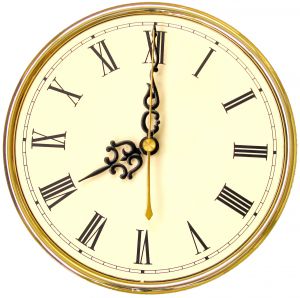 Kryta pływalnia w Kaliszuul. Prymasa Stefana Wyszyńskiego 20aTelefony alarmoweDzienny rejestr pracy ratowników z wodnych z dnia …………………………………………………………Dzienny rejestr pracy ratowników z wodnych z dnia …………………………………………………………Dzienny rejestr pracy ratowników z wodnych z dnia …………………………………………………………Dzienny rejestr pracy ratowników z wodnych z dnia …………………………………………………………Dzienny rejestr pracy ratowników z wodnych z dnia …………………………………………………………Dzienny rejestr pracy ratowników z wodnych z dnia …………………………………………………………Dzienny rejestr pracy ratowników z wodnych z dnia …………………………………………………………Dzienny rejestr pracy ratowników z wodnych z dnia …………………………………………………………Dzienny rejestr pracy ratowników z wodnych z dnia …………………………………………………………Dzienny rejestr pracy ratowników z wodnych z dnia …………………………………………………………Dzienny rejestr pracy ratowników z wodnych z dnia …………………………………………………………Dzienny rejestr pracy ratowników z wodnych z dnia …………………………………………………………Dzienny rejestr pracy ratowników z wodnych z dnia …………………………………………………………Dzienny rejestr pracy ratowników z wodnych z dnia …………………………………………………………Dzienny rejestr pracy ratowników z wodnych z dnia …………………………………………………………Dzienny rejestr pracy ratowników z wodnych z dnia …………………………………………………………Dzienny rejestr pracy ratowników z wodnych z dnia …………………………………………………………Dzienny rejestr pracy ratowników z wodnych z dnia …………………………………………………………Dzienny rejestr pracy ratowników z wodnych z dnia …………………………………………………………Dzienny rejestr pracy ratowników z wodnych z dnia …………………………………………………………Dzienny rejestr pracy ratowników z wodnych z dnia …………………………………………………………Dzienny rejestr pracy ratowników z wodnych z dnia …………………………………………………………Dzienny rejestr pracy ratowników z wodnych z dnia …………………………………………………………Dzienny rejestr pracy ratowników z wodnych z dnia …………………………………………………………Dzienny rejestr pracy ratowników z wodnych z dnia …………………………………………………………Dzienny rejestr pracy ratowników z wodnych z dnia …………………………………………………………Dzienny rejestr pracy ratowników z wodnych z dnia …………………………………………………………Dzienny rejestr pracy ratowników z wodnych z dnia …………………………………………………………Dzienny rejestr pracy ratowników z wodnych z dnia …………………………………………………………Dzienny rejestr pracy ratowników z wodnych z dnia …………………………………………………………Dzienny rejestr pracy ratowników z wodnych z dnia …………………………………………………………INSTRUKCJA WYPEŁNIANIA DZIENNIK A PRACYDziennik stanowi podstawę rozliczenia pracy ratowników, zatrudnionych na Krytej Pływalni.Każdy członek zespołu ma obowiązek wypełnić wszystkie pola tej części dziennika, w której dokonał wpisania swoich danych w tabeli (przed rozpoczęciem i po zakończeniu dyżuru).Dzienny zapis dokonywany jest odrębnie przez zespół ze zmiany porannej (nazwanej Pierwszą) oraz popołudniowej (nazwanej Drugą).Pogrubiona strefa tabeli określa pola, które ma wypełnić dany ratownik.Wymagane wpisy i oczekiwane treści:Nazwisko i imię w wybranym polu tabeli.Godzina rozpoczęcia dyżuru – dokładna godzina (np. 7.52).Godzina zakończenia dyżuru – dokładna godzina (np. 22.11).Wypadki i urazy w czasie dyżuru – w polu poniżej należy wpisać TAK lub NIE, zgodnie ze stanem faktycznym dotyczącym określonej sytuacji i czynności z nią związanych. Udzielona pierwsza pomoc – jw.Akcja ratownicza – jw.Zużyte środki medyczne – jw. Przyjęcie dyżuru zgodnie z procedurą – jw. Wpisanie odpowiedzi TAK, jest jednoznaczne ze stwierdzeniem, że dokonano procedur zgodnie z zaleceniami wynikającymi z Procedury obejmowania dyżuru przez ratowników.Przekazanie dyżuru zgodnie z procedurą – jw. Wpisanie odpowiedzi TAK, jest jednoznaczne ze stwierdzeniem, że dokonano procedur zgodnie z zaleceniami wynikającymi z Procedury przekazywania dyżuru.Każdorazowo, gdy w tych rubrykach zostanie dokonany zapis o wystąpieniu danej sytuacji i podjęciu określonych czynności, należy w uwagach dokonać stosownej adnotacji. Np. opatrzenie rany (otarcia naskórka na kolanie, po upadku na brzegu), zużycie 2 szt. jałowych opatrunków, 1 szt. bandażu, plastra i wody utlenionej. W uwagach należy też wpisać wszystkie stwierdzone na początku dyżuru usterki sprzętu i urządzeń, po dokonaniu przeglądu – zgodnie z Procedurą przyjmowania dyżuru. Każda zdiagnozowana usterka winna być natychmiast zgłoszona pracownikom technicznym, a uszkodzone urządzenie lub obszar – wyłączone z użytkowania (z zamkniętym dostępem klientów do tego miejsca). Przykładowy wpis: wyszczerbiona płytka ceramiczna przy małej zjeżdżalni, ostra krawędź może powodować skaleczenia. Zgłoszono pracownikowi technicznemu.Karta udzielania kwalifikowanej pierwszej pomocyKarty udzielania KPP mogą być odrębnym zestawem plików, połączonych (np. jako zbindowany lub zeszyt), lub mogą stanowić element wspólny Dziennika pracy zespołu ratowniczego.  Kartę należy wypełnić w sytuacji, gdy realizowane były czynności, z zakresu kwalifikowanej pierwszej pomocy. Kartę wypełnia się niezwłocznie, po zaistniałym wypadku / zdarzeniu. Wzór karty wraz z instrukcją jej wypełniania, został opracowany dla Kaliskiego Parku Wodnego w Kaliszu – do ewentualnego wykorzystania. INSTRUKCJA WYPEŁNIANIA KARTY UDZIELANIA KPP/PPJeśli w zdarzeniu uległ wypadkowi więcej niż jeden poszkodowany, to dla każdego poszkodowanego wypełniamy osobną Kartę udzielenia KPP/PP.Kartę wypełnia kierownik zespołu udzielającego pomocy i on jest odpowiedzialny za zgodność ze stanem rzeczywistym zdarzenia. Numer zdarzeniaWpisywany zgodnie z przyjętym wzorem, kolejno. Np. 1/2015 lub 1/IX/2015 – gdzie IX – to miesiąc. Miejsce zdarzeniaZakreślamy jedną lub dwie kratki (miejsce wymienione + inne). Można po zakreśleniu na przykład basenu rekreacyjnego w innych dodać: rzeka, jacuzzi, itp. Jeśli wypadek zdarzył się poza halą basenową w innych wpisujemy dokładne miejsce, np. szatnia, natryski, hol główny, korytarz itp. Może się też wydarzyć wypadek na ciągach komunikacyjnych hali basenowej. Wówczas należy doprecyzować miejsce  - w innych wpisujemy np. schody zjeżdżalni itp. W przypadku zakreślenia kratki inne, zawsze należy opisać to miejsce. Okoliczności zdarzeniaZ trzech kratek Wypadek zakreślamy tylko jedną. Wypadek mnogi, to taki, w którym zespół ratowniczy na obiekcie jest w stanie udzielić niezbędnej pomocy, mimo, iż poszkodowanych jest więcej niż jedna osoba. Np. czterech chłopców, którzy trzymając się za ręce zjechali ze zjeżdżalni i otarli sobie naskórek na plecach (wszyscy jednocześnie). Zostają zaopatrzeni przez ratownika i jest wszystko dobrze.Podsumowanie:poszkodowana więcej niż jedna osoba,wszystkim można udzielić pomocy zgodnie ze standardami,w razie konieczności zawsze podejmuje się resuscytację krążeniowo – oddechową.Wypadek masowy, to sytuacja np. zawalenia się klatki schodowej zjeżdżalni, na której były 4 osoby. Spadające elementy spowodowały obrażenia u kolejnych 5 osób. Łącznie jest 9 osób – uczestników wypadku. Zespół ratowników (3-osobowy), znajduje się w sytuacji, w której np. 2 osoby mają zatrzymane krążenie a 2 znajdują się w bezpośrednim stanie zagrożenia zdrowia i życia np. ciężkie urazy głowy, kręgosłupa, problemy z drożnością dróg oddechowych. Należy wezwać pogotowie, straż pożarną, policję. Zespół nie jest w stanie zaopatrzyć wszystkich uczestników wypadku. Sytuacja wymaga przeprowadzenia TRIAGE.Podsumowanie:liczba poszkodowanych i rodzaj obrażeń przekraczają możliwości udzielenia właściwej pomocy przez obecne na miejscu zdarzenia jednostki ratownictwa medycznego,wymaga zastosowania segregacji (triage)W pozostałych kratkach okoliczności, wybieramy odpowiednią lub opisujemy stosownie, zaznaczając kratkę inne. Na przykład: utrata przytomności, zachłyśnięcie, zderzenie itp. Ocena stanu przytomności, Ocena psycho-ruch.Zakreślamy tylko jedną z kratek.Oddech, Krążenie, Zapach z ust, Objawy, CzynnościZakreślamy stosownie do okoliczności zdarzenia.WywiadOpisujemy po kolei najważniejsze fazy udzielania pomocy SAMPLE to wyraz ułatwiający wywiad ratowniczy. Nawet w największym stresie rozwijając skrót, ciężko będzie nam pominąć któryś z jego punktów. Obejmuje on zebranie informacji i faktów o zdarzeniu od osoby poszkodowanej. Gdy poszkodowany jest nieprzytomny, wywiad należy zebrać od bliskich lub świadków zdarzenia.Znaczenie poszczególnych Liter w SAMPLE:S – sings/symptoms – OBJAWYA – allergies – ALEGRIEM – medicines – MEDYKAMENTY / PRZYJMOWANE LEKIP – past medical history – PRZEBYTE CHOROBYL – lunch – OSTATNI POSIŁEKE – events preceding – EWENTUALNIE – CO SIĘ STAŁO?ObrażeniaZaznaczamy na obrazku rodzaj obrażeń i miejsce, jakim uległ poszkodowany.W przypadku braku obrażeń, zaznaczamy kratkę Brak obrażeńDane poszkodowanegoWypełniamy czytelnie wszystkie dane, które uda nam się ustalić w rozmowie bezpośrednio z poszkodowanym, bądź też ze świadkami zdarzenia. W tym drugim wypadku, dobrze byłoby mieć nazwiska i podpisy świadków w rubryce Oświadczenie poszkodowanego.Kierownik zespołu udzielającego pomocyWpisujemy odpowiednie dane.PowiadomionoZaznaczamy, które ze służb zostały powiadomione, ew. wpisujemy, jaki inny podmiot został poinformowany.Skład zespołu udzielającego pomocyLista ratowników biorąca udział w zdarzeniu. W przypadku większej liczby ratowników, wpisujemy ratowników, którzy uczestniczyli w całej akcji.Wydano kartę udzielenia KPP/PPZaznaczamy te pola, które pokrywają się z wydanymi kartami.Przekazano ZRMDokładna data i godzina przekazania poszkodowanego Zespołowi Ratownictwa Medycznego (ZRM). Podpis i pieczątka ZRM, który odebrał od nas poszkodowanego.Oświadczenie poszkodowanegoOświadczenie poszkodowanego podpisywane jest przez niego tylko wtedy, kiedy osoba jest przytomna (A). W przeciwnym razie rubryka ta jest wypełniana przez kierownika zespołu i świadków. Poszkodowany może odmówić udzielenia mu pomocy i/lub wezwania ZRM. W takim wypadku, prosimy go o podpisanie się, z zaznaczeniem odpowiednich kratek.Prześledźmy kilka scenariuszy:Poszkodowany nie zabraniał udzielenia mu pomocy i wezwania ZRM. Zadawał pytania dotyczące swojego stanu i dostawał odpowiedzi. Zaznaczamy trzecią kratkę od góryProsimy o podpis poszkodowanegoPoszkodowany nie odmówił udzielenia mu pomocy, ale nie zgodził się na wezwanie ZRM.Zaznaczamy drugą kratkę od góryProsimy o podpis poszkodowanegoPoszkodowany odmówił pomocy i wezwania ZRM, jak również nie wyraził woli złożenia pisemnego podpisu.Zaznaczamy dwie pierwsze i czwartą kratkę.Prosimy jednego ze świadków o potwierdzenie zaistniałej sytuacji, swoim podpisem.Rejestr działań ratowniczychDziałania zrealizowane przez zespół ratowników wodnych na  Krytej Pływalni w Kaliszu(WZÓR) Dzienny rejestr pracy ratowników wodnych z dnia 20.10.2015Notatki RATOWNIKÓW i PRZEŁOŻONYCH.....................................................................................................................................................................................................................................................................................................................................................................................................................................................................................................................................................................................................................................................................................................................................................................................................................................................................................................................................................................................................................................................................................................................................................................................................................................................................................................................................................................................................................................................................................................................................................................................................................................................................................................................................................................................................................................................................................................................................................................................................................................................................................................................................................................................................................................................................................................................................................................................................................................................................................................................................................................................................................................................................................................................................................................................................................................................................................................................................................................................................................................................................................................................................................................................................................................................................................................................................................................................................................................................................................................................................................................................................................................................................................................................................................................................................................................................................................................................................................................................................................................................................................................................................................................................................................................................................................................................................................................................................................................................................................................................................................................................................................................................................................................................................................................................................................................................................................................................................................................................................................................................................................................................................................................................................................................................................................................................................................................................................................................................................................................................................................................................................................................................................................................................................................................................................................................................................................................................................................................................................................................................................................................................................................................................................................................................................................................................................................................................................................................................................................................................................................................................................................................................................................................................................................................................................................................................................................................................................................................................................................................................................................................................................................................................................................................................................................................................................................................................................................................................................................................................................................................................................................................................................................................................................................................................................................................................................................................................................................................................................................................................................................................................................................................................................................................................................................................................................................................................................................................................................................................................................................................................................................................................................................................................................................................................................................................................................................................................................................................................................................................................Braki i uzupełnienia leków i artykułów sanitarnychBraki i uzupełnienia leków i artykułów sanitarnychInstytucja / służbaNumer telefonu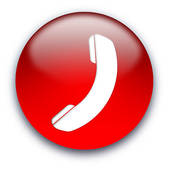 Pogotowie ratunkowe (CPR)999Policja 997Straż pożarna998Pogotowie gazowe992Numer alarmowy112KacperKubera698 800 695KasyWewn.: 715Techniczni Wewn.: 728Zmiana PIERWSZAZmiana PIERWSZAZmiana PIERWSZAZmiana PIERWSZAZmiana PIERWSZAZmiana PIERWSZAZmiana PIERWSZAZmiana PIERWSZAKierownik zespołu: ……………………………………………………Kierownik zespołu: ……………………………………………………Kierownik zespołu: ……………………………………………………Kierownik zespołu: ……………………………………………………Skład zespołu ratowniczego pełniącego dyżurSkład zespołu ratowniczego pełniącego dyżurSkład zespołu ratowniczego pełniącego dyżurSkład zespołu ratowniczego pełniącego dyżurSkład zespołu ratowniczego pełniącego dyżurSkład zespołu ratowniczego pełniącego dyżurSkład zespołu ratowniczego pełniącego dyżurSkład zespołu ratowniczego pełniącego dyżurStanowisko / strefa (1-7)Godzina rozpoczęcia dyżuruGodzina zakończenia dyżuruPodpisratownikaLp.Nazwisko i imięNazwisko i imięNazwisko i imięNazwisko i imięNazwisko i imięNazwisko i imięNazwisko i imięStanowisko / strefa (1-7)Godzina rozpoczęcia dyżuruGodzina zakończenia dyżuruPodpisratownikaWypadki i urazy w czasie dyżuruWypadki i urazy w czasie dyżuruWypadki i urazy w czasie dyżuruUdzielona pierwsza pomocAkcja ratowniczaZużyte środki medycznePrzyjęcie dyżuru zgodnie z procedurąPrzekazanie dyżuru zgodnie z procedurąUwagiUwagiUwagiUwagiUwagiUwagiUwagiUwagiLp.Lp.Nazwisko i imięNazwisko i imięNazwisko i imięNazwisko i imięNazwisko i imięNazwisko i imięStanowisko / strefa (1-7)Godzina rozpoczęcia dyżuruGodzina zakończenia dyżuruPodpisratownika2.2.Wypadki i urazy w czasie dyżuruWypadki i urazy w czasie dyżuruWypadki i urazy w czasie dyżuruUdzielona pierwsza pomocAkcja ratowniczaZużyte środki medycznePrzyjęcie dyżuru zgodnie z procedurąPrzekazanie dyżuru zgodnie z procedurąUwagiUwagiUwagiUwagiUwagiUwagiUwagiUwagiLp.Lp.Nazwisko i imięNazwisko i imięNazwisko i imięNazwisko i imięNazwisko i imięNazwisko i imięStanowisko / strefa (1-7)Godzina rozpoczęcia dyżuruGodzina zakończenia dyżuruPodpisratownika3.3.Wypadki i urazy w czasie dyżuruWypadki i urazy w czasie dyżuruWypadki i urazy w czasie dyżuruUdzielona pierwsza pomocAkcja ratowniczaZużyte środki medycznePrzyjęcie dyżuru zgodnie z procedurąPrzekazanie dyżuru zgodnie z procedurąUwagiUwagiUwagiUwagiUwagiUwagiUwagiUwagiLp.Lp.Nazwisko i imięNazwisko i imięNazwisko i imięNazwisko i imięNazwisko i imięNazwisko i imięStanowisko / strefa (1-7)Godzina rozpoczęcia dyżuruGodzina zakończenia dyżuruPodpisratownika4.4.Wypadki i urazy w czasie dyżuruWypadki i urazy w czasie dyżuruWypadki i urazy w czasie dyżuruUdzielona pierwsza pomocAkcja ratowniczaZużyte środki medycznePrzyjęcie dyżuru zgodnie z procedurąPrzekazanie dyżuru zgodnie z procedurąUwagiUwagiUwagiUwagiUwagiUwagiUwagiUwagiSkład zespołu ratowniczego pełniącego dyżur / zastępstwaSkład zespołu ratowniczego pełniącego dyżur / zastępstwaSkład zespołu ratowniczego pełniącego dyżur / zastępstwaSkład zespołu ratowniczego pełniącego dyżur / zastępstwaSkład zespołu ratowniczego pełniącego dyżur / zastępstwaSkład zespołu ratowniczego pełniącego dyżur / zastępstwaSkład zespołu ratowniczego pełniącego dyżur / zastępstwaSkład zespołu ratowniczego pełniącego dyżur / zastępstwaStanowisko / strefa (1-7)Godzina rozpoczęcia dyżuruGodzina zakończenia dyżuruPodpisratownikaLp.Nazwisko i imięNazwisko i imięNazwisko i imięNazwisko i imięNazwisko i imięNazwisko i imięNazwisko i imięStanowisko / strefa (1-7)Godzina rozpoczęcia dyżuruGodzina zakończenia dyżuruPodpisratownika5.Wypadki i urazy w czasie dyżuruWypadki i urazy w czasie dyżuruWypadki i urazy w czasie dyżuruUdzielona pierwsza pomocAkcja ratowniczaZużyte środki medycznePrzyjęcie dyżuru zgodnie z procedurąPrzekazanie dyżuru zgodnie z procedurąUwagiUwagiUwagiUwagiUwagiUwagiUwagiUwagiLp.Lp.Nazwisko i imięNazwisko i imięNazwisko i imięNazwisko i imięNazwisko i imięNazwisko i imięStanowisko / strefa (1-7)Godzina rozpoczęcia dyżuruGodzina zakończenia dyżuruPodpisratownika6.6.Wypadki i urazy w czasie dyżuruWypadki i urazy w czasie dyżuruWypadki i urazy w czasie dyżuruUdzielona pierwsza pomocAkcja ratowniczaZużyte środki medycznePrzyjęcie dyżuru zgodnie z procedurąPrzekazanie dyżuru zgodnie z procedurąUwagiUwagiUwagiUwagiUwagiUwagiUwagiUwagiLp.Lp.Nazwisko i imięNazwisko i imięNazwisko i imięNazwisko i imięNazwisko i imięNazwisko i imięStanowisko / strefa (1-7)Godzina rozpoczęcia dyżuruGodzina zakończenia dyżuruPodpisratownika7.7.Wypadki i urazy w czasie dyżuruWypadki i urazy w czasie dyżuruWypadki i urazy w czasie dyżuruUdzielona pierwsza pomocAkcja ratowniczaZużyte środki medycznePrzyjęcie dyżuru zgodnie z procedurąPrzekazanie dyżuru zgodnie z procedurąUwagiUwagiUwagiUwagiUwagiUwagiUwagiUwagiLp.Lp.Nazwisko i imięNazwisko i imięNazwisko i imięNazwisko i imięNazwisko i imięNazwisko i imięStanowisko / strefa (1-7)Godzina rozpoczęcia dyżuruGodzina zakończenia dyżuruPodpisratownika8.8.Wypadki i urazy w czasie dyżuruWypadki i urazy w czasie dyżuruWypadki i urazy w czasie dyżuruUdzielona pierwsza pomocAkcja ratowniczaZużyte środki medycznePrzyjęcie dyżuru zgodnie z procedurąPrzekazanie dyżuru zgodnie z procedurąUwagiUwagiUwagiUwagiUwagiUwagiUwagiUwagiZmiana PIERWSZAZmiana PIERWSZAZmiana PIERWSZAZmiana PIERWSZAZmiana PIERWSZAZmiana PIERWSZAZmiana PIERWSZAZmiana PIERWSZAKierownik zespołu: ……………………………………………………Kierownik zespołu: ……………………………………………………Kierownik zespołu: ……………………………………………………Kierownik zespołu: ……………………………………………………Skład zespołu ratowniczego pełniącego dyżurSkład zespołu ratowniczego pełniącego dyżurSkład zespołu ratowniczego pełniącego dyżurSkład zespołu ratowniczego pełniącego dyżurSkład zespołu ratowniczego pełniącego dyżurSkład zespołu ratowniczego pełniącego dyżurSkład zespołu ratowniczego pełniącego dyżurSkład zespołu ratowniczego pełniącego dyżurStanowisko / strefa (1-7)Godzina rozpoczęcia dyżuruGodzina zakończenia dyżuruPodpisratownikaLp.Nazwisko i imięNazwisko i imięNazwisko i imięNazwisko i imięNazwisko i imięNazwisko i imięNazwisko i imięStanowisko / strefa (1-7)Godzina rozpoczęcia dyżuruGodzina zakończenia dyżuruPodpisratownikaWypadki i urazy w czasie dyżuruWypadki i urazy w czasie dyżuruWypadki i urazy w czasie dyżuruUdzielona pierwsza pomocAkcja ratowniczaZużyte środki medycznePrzyjęcie dyżuru zgodnie z procedurąPrzekazanie dyżuru zgodnie z procedurąUwagiUwagiUwagiUwagiUwagiUwagiUwagiUwagiLp.Lp.Nazwisko i imięNazwisko i imięNazwisko i imięNazwisko i imięNazwisko i imięNazwisko i imięStanowisko / strefa (1-7)Godzina rozpoczęcia dyżuruGodzina zakończenia dyżuruPodpisratownika2.2.Wypadki i urazy w czasie dyżuruWypadki i urazy w czasie dyżuruWypadki i urazy w czasie dyżuruUdzielona pierwsza pomocAkcja ratowniczaZużyte środki medycznePrzyjęcie dyżuru zgodnie z procedurąPrzekazanie dyżuru zgodnie z procedurąUwagiUwagiUwagiUwagiUwagiUwagiUwagiUwagiLp.Lp.Nazwisko i imięNazwisko i imięNazwisko i imięNazwisko i imięNazwisko i imięNazwisko i imięStanowisko / strefa (1-7)Godzina rozpoczęcia dyżuruGodzina zakończenia dyżuruPodpisratownika3.3.Wypadki i urazy w czasie dyżuruWypadki i urazy w czasie dyżuruWypadki i urazy w czasie dyżuruUdzielona pierwsza pomocAkcja ratowniczaZużyte środki medycznePrzyjęcie dyżuru zgodnie z procedurąPrzekazanie dyżuru zgodnie z procedurąUwagiUwagiUwagiUwagiUwagiUwagiUwagiUwagiLp.Lp.Nazwisko i imięNazwisko i imięNazwisko i imięNazwisko i imięNazwisko i imięNazwisko i imięStanowisko / strefa (1-7)Godzina rozpoczęcia dyżuruGodzina zakończenia dyżuruPodpisratownika4.4.Wypadki i urazy w czasie dyżuruWypadki i urazy w czasie dyżuruWypadki i urazy w czasie dyżuruUdzielona pierwsza pomocAkcja ratowniczaZużyte środki medycznePrzyjęcie dyżuru zgodnie z procedurąPrzekazanie dyżuru zgodnie z procedurąUwagiUwagiUwagiUwagiUwagiUwagiUwagiUwagiSkład zespołu ratowniczego pełniącego dyżur / zastępstwaSkład zespołu ratowniczego pełniącego dyżur / zastępstwaSkład zespołu ratowniczego pełniącego dyżur / zastępstwaSkład zespołu ratowniczego pełniącego dyżur / zastępstwaSkład zespołu ratowniczego pełniącego dyżur / zastępstwaSkład zespołu ratowniczego pełniącego dyżur / zastępstwaSkład zespołu ratowniczego pełniącego dyżur / zastępstwaSkład zespołu ratowniczego pełniącego dyżur / zastępstwaStanowisko / strefa (1-7)Godzina rozpoczęcia dyżuruGodzina zakończenia dyżuruPodpisratownikaLp.Nazwisko i imięNazwisko i imięNazwisko i imięNazwisko i imięNazwisko i imięNazwisko i imięNazwisko i imięStanowisko / strefa (1-7)Godzina rozpoczęcia dyżuruGodzina zakończenia dyżuruPodpisratownika5.Wypadki i urazy w czasie dyżuruWypadki i urazy w czasie dyżuruWypadki i urazy w czasie dyżuruUdzielona pierwsza pomocAkcja ratowniczaZużyte środki medycznePrzyjęcie dyżuru zgodnie z procedurąPrzekazanie dyżuru zgodnie z procedurąUwagiUwagiUwagiUwagiUwagiUwagiUwagiUwagiLp.Lp.Nazwisko i imięNazwisko i imięNazwisko i imięNazwisko i imięNazwisko i imięNazwisko i imięStanowisko / strefa (1-7)Godzina rozpoczęcia dyżuruGodzina zakończenia dyżuruPodpisratownika6.6.Wypadki i urazy w czasie dyżuruWypadki i urazy w czasie dyżuruWypadki i urazy w czasie dyżuruUdzielona pierwsza pomocAkcja ratowniczaZużyte środki medycznePrzyjęcie dyżuru zgodnie z procedurąPrzekazanie dyżuru zgodnie z procedurąUwagiUwagiUwagiUwagiUwagiUwagiUwagiUwagiLp.Lp.Nazwisko i imięNazwisko i imięNazwisko i imięNazwisko i imięNazwisko i imięNazwisko i imięStanowisko / strefa (1-7)Godzina rozpoczęcia dyżuruGodzina zakończenia dyżuruPodpisratownika7.7.Wypadki i urazy w czasie dyżuruWypadki i urazy w czasie dyżuruWypadki i urazy w czasie dyżuruUdzielona pierwsza pomocAkcja ratowniczaZużyte środki medycznePrzyjęcie dyżuru zgodnie z procedurąPrzekazanie dyżuru zgodnie z procedurąUwagiUwagiUwagiUwagiUwagiUwagiUwagiUwagiLp.Lp.Nazwisko i imięNazwisko i imięNazwisko i imięNazwisko i imięNazwisko i imięNazwisko i imięStanowisko / strefa (1-7)Godzina rozpoczęcia dyżuruGodzina zakończenia dyżuruPodpisratownika8.8.Wypadki i urazy w czasie dyżuruWypadki i urazy w czasie dyżuruWypadki i urazy w czasie dyżuruUdzielona pierwsza pomocAkcja ratowniczaZużyte środki medycznePrzyjęcie dyżuru zgodnie z procedurąPrzekazanie dyżuru zgodnie z procedurąUwagiUwagiUwagiUwagiUwagiUwagiUwagiUwagiZmiana PIERWSZAZmiana PIERWSZAZmiana PIERWSZAZmiana PIERWSZAZmiana PIERWSZAZmiana PIERWSZAZmiana PIERWSZAZmiana PIERWSZAKierownik zespołu: ……………………………………………………Kierownik zespołu: ……………………………………………………Kierownik zespołu: ……………………………………………………Kierownik zespołu: ……………………………………………………Skład zespołu ratowniczego pełniącego dyżurSkład zespołu ratowniczego pełniącego dyżurSkład zespołu ratowniczego pełniącego dyżurSkład zespołu ratowniczego pełniącego dyżurSkład zespołu ratowniczego pełniącego dyżurSkład zespołu ratowniczego pełniącego dyżurSkład zespołu ratowniczego pełniącego dyżurSkład zespołu ratowniczego pełniącego dyżurStanowisko / strefa (1-7)Godzina rozpoczęcia dyżuruGodzina zakończenia dyżuruPodpisratownikaLp.Nazwisko i imięNazwisko i imięNazwisko i imięNazwisko i imięNazwisko i imięNazwisko i imięNazwisko i imięStanowisko / strefa (1-7)Godzina rozpoczęcia dyżuruGodzina zakończenia dyżuruPodpisratownikaWypadki i urazy w czasie dyżuruWypadki i urazy w czasie dyżuruWypadki i urazy w czasie dyżuruUdzielona pierwsza pomocAkcja ratowniczaZużyte środki medycznePrzyjęcie dyżuru zgodnie z procedurąPrzekazanie dyżuru zgodnie z procedurąUwagiUwagiUwagiUwagiUwagiUwagiUwagiUwagiLp.Lp.Nazwisko i imięNazwisko i imięNazwisko i imięNazwisko i imięNazwisko i imięNazwisko i imięStanowisko / strefa (1-7)Godzina rozpoczęcia dyżuruGodzina zakończenia dyżuruPodpisratownika2.2.Wypadki i urazy w czasie dyżuruWypadki i urazy w czasie dyżuruWypadki i urazy w czasie dyżuruUdzielona pierwsza pomocAkcja ratowniczaZużyte środki medycznePrzyjęcie dyżuru zgodnie z procedurąPrzekazanie dyżuru zgodnie z procedurąUwagiUwagiUwagiUwagiUwagiUwagiUwagiUwagiLp.Lp.Nazwisko i imięNazwisko i imięNazwisko i imięNazwisko i imięNazwisko i imięNazwisko i imięStanowisko / strefa (1-7)Godzina rozpoczęcia dyżuruGodzina zakończenia dyżuruPodpisratownika3.3.Wypadki i urazy w czasie dyżuruWypadki i urazy w czasie dyżuruWypadki i urazy w czasie dyżuruUdzielona pierwsza pomocAkcja ratowniczaZużyte środki medycznePrzyjęcie dyżuru zgodnie z procedurąPrzekazanie dyżuru zgodnie z procedurąUwagiUwagiUwagiUwagiUwagiUwagiUwagiUwagiLp.Lp.Nazwisko i imięNazwisko i imięNazwisko i imięNazwisko i imięNazwisko i imięNazwisko i imięStanowisko / strefa (1-7)Godzina rozpoczęcia dyżuruGodzina zakończenia dyżuruPodpisratownika4.4.Wypadki i urazy w czasie dyżuruWypadki i urazy w czasie dyżuruWypadki i urazy w czasie dyżuruUdzielona pierwsza pomocAkcja ratowniczaZużyte środki medycznePrzyjęcie dyżuru zgodnie z procedurąPrzekazanie dyżuru zgodnie z procedurąUwagiUwagiUwagiUwagiUwagiUwagiUwagiUwagiSkład zespołu ratowniczego pełniącego dyżur / zastępstwaSkład zespołu ratowniczego pełniącego dyżur / zastępstwaSkład zespołu ratowniczego pełniącego dyżur / zastępstwaSkład zespołu ratowniczego pełniącego dyżur / zastępstwaSkład zespołu ratowniczego pełniącego dyżur / zastępstwaSkład zespołu ratowniczego pełniącego dyżur / zastępstwaSkład zespołu ratowniczego pełniącego dyżur / zastępstwaSkład zespołu ratowniczego pełniącego dyżur / zastępstwaStanowisko / strefa (1-7)Godzina rozpoczęcia dyżuruGodzina zakończenia dyżuruPodpisratownikaLp.Nazwisko i imięNazwisko i imięNazwisko i imięNazwisko i imięNazwisko i imięNazwisko i imięNazwisko i imięStanowisko / strefa (1-7)Godzina rozpoczęcia dyżuruGodzina zakończenia dyżuruPodpisratownika5.Wypadki i urazy w czasie dyżuruWypadki i urazy w czasie dyżuruWypadki i urazy w czasie dyżuruUdzielona pierwsza pomocAkcja ratowniczaZużyte środki medycznePrzyjęcie dyżuru zgodnie z procedurąPrzekazanie dyżuru zgodnie z procedurąUwagiUwagiUwagiUwagiUwagiUwagiUwagiUwagiLp.Lp.Nazwisko i imięNazwisko i imięNazwisko i imięNazwisko i imięNazwisko i imięNazwisko i imięStanowisko / strefa (1-7)Godzina rozpoczęcia dyżuruGodzina zakończenia dyżuruPodpisratownika6.6.Wypadki i urazy w czasie dyżuruWypadki i urazy w czasie dyżuruWypadki i urazy w czasie dyżuruUdzielona pierwsza pomocAkcja ratowniczaZużyte środki medycznePrzyjęcie dyżuru zgodnie z procedurąPrzekazanie dyżuru zgodnie z procedurąUwagiUwagiUwagiUwagiUwagiUwagiUwagiUwagiLp.Lp.Nazwisko i imięNazwisko i imięNazwisko i imięNazwisko i imięNazwisko i imięNazwisko i imięStanowisko / strefa (1-7)Godzina rozpoczęcia dyżuruGodzina zakończenia dyżuruPodpisratownika7.7.Wypadki i urazy w czasie dyżuruWypadki i urazy w czasie dyżuruWypadki i urazy w czasie dyżuruUdzielona pierwsza pomocAkcja ratowniczaZużyte środki medycznePrzyjęcie dyżuru zgodnie z procedurąPrzekazanie dyżuru zgodnie z procedurąUwagiUwagiUwagiUwagiUwagiUwagiUwagiUwagiLp.Lp.Nazwisko i imięNazwisko i imięNazwisko i imięNazwisko i imięNazwisko i imięNazwisko i imięStanowisko / strefa (1-7)Godzina rozpoczęcia dyżuruGodzina zakończenia dyżuruPodpisratownika8.8.Wypadki i urazy w czasie dyżuruWypadki i urazy w czasie dyżuruWypadki i urazy w czasie dyżuruUdzielona pierwsza pomocAkcja ratowniczaZużyte środki medycznePrzyjęcie dyżuru zgodnie z procedurąPrzekazanie dyżuru zgodnie z procedurąUwagiUwagiUwagiUwagiUwagiUwagiUwagiUwagiZmiana PIERWSZAZmiana PIERWSZAZmiana PIERWSZAZmiana PIERWSZAZmiana PIERWSZAZmiana PIERWSZAZmiana PIERWSZAZmiana PIERWSZAKierownik zespołu: ……………………………………………………Kierownik zespołu: ……………………………………………………Kierownik zespołu: ……………………………………………………Kierownik zespołu: ……………………………………………………Skład zespołu ratowniczego pełniącego dyżurSkład zespołu ratowniczego pełniącego dyżurSkład zespołu ratowniczego pełniącego dyżurSkład zespołu ratowniczego pełniącego dyżurSkład zespołu ratowniczego pełniącego dyżurSkład zespołu ratowniczego pełniącego dyżurSkład zespołu ratowniczego pełniącego dyżurSkład zespołu ratowniczego pełniącego dyżurStanowisko / strefa (1-7)Godzina rozpoczęcia dyżuruGodzina zakończenia dyżuruPodpisratownikaLp.Nazwisko i imięNazwisko i imięNazwisko i imięNazwisko i imięNazwisko i imięNazwisko i imięNazwisko i imięStanowisko / strefa (1-7)Godzina rozpoczęcia dyżuruGodzina zakończenia dyżuruPodpisratownikaWypadki i urazy w czasie dyżuruWypadki i urazy w czasie dyżuruWypadki i urazy w czasie dyżuruUdzielona pierwsza pomocAkcja ratowniczaZużyte środki medycznePrzyjęcie dyżuru zgodnie z procedurąPrzekazanie dyżuru zgodnie z procedurąUwagiUwagiUwagiUwagiUwagiUwagiUwagiUwagiLp.Lp.Nazwisko i imięNazwisko i imięNazwisko i imięNazwisko i imięNazwisko i imięNazwisko i imięStanowisko / strefa (1-7)Godzina rozpoczęcia dyżuruGodzina zakończenia dyżuruPodpisratownika2.2.Wypadki i urazy w czasie dyżuruWypadki i urazy w czasie dyżuruWypadki i urazy w czasie dyżuruUdzielona pierwsza pomocAkcja ratowniczaZużyte środki medycznePrzyjęcie dyżuru zgodnie z procedurąPrzekazanie dyżuru zgodnie z procedurąUwagiUwagiUwagiUwagiUwagiUwagiUwagiUwagiLp.Lp.Nazwisko i imięNazwisko i imięNazwisko i imięNazwisko i imięNazwisko i imięNazwisko i imięStanowisko / strefa (1-7)Godzina rozpoczęcia dyżuruGodzina zakończenia dyżuruPodpisratownika3.3.Wypadki i urazy w czasie dyżuruWypadki i urazy w czasie dyżuruWypadki i urazy w czasie dyżuruUdzielona pierwsza pomocAkcja ratowniczaZużyte środki medycznePrzyjęcie dyżuru zgodnie z procedurąPrzekazanie dyżuru zgodnie z procedurąUwagiUwagiUwagiUwagiUwagiUwagiUwagiUwagiLp.Lp.Nazwisko i imięNazwisko i imięNazwisko i imięNazwisko i imięNazwisko i imięNazwisko i imięStanowisko / strefa (1-7)Godzina rozpoczęcia dyżuruGodzina zakończenia dyżuruPodpisratownika4.4.Wypadki i urazy w czasie dyżuruWypadki i urazy w czasie dyżuruWypadki i urazy w czasie dyżuruUdzielona pierwsza pomocAkcja ratowniczaZużyte środki medycznePrzyjęcie dyżuru zgodnie z procedurąPrzekazanie dyżuru zgodnie z procedurąUwagiUwagiUwagiUwagiUwagiUwagiUwagiUwagiSkład zespołu ratowniczego pełniącego dyżur / zastępstwaSkład zespołu ratowniczego pełniącego dyżur / zastępstwaSkład zespołu ratowniczego pełniącego dyżur / zastępstwaSkład zespołu ratowniczego pełniącego dyżur / zastępstwaSkład zespołu ratowniczego pełniącego dyżur / zastępstwaSkład zespołu ratowniczego pełniącego dyżur / zastępstwaSkład zespołu ratowniczego pełniącego dyżur / zastępstwaSkład zespołu ratowniczego pełniącego dyżur / zastępstwaStanowisko / strefa (1-7)Godzina rozpoczęcia dyżuruGodzina zakończenia dyżuruPodpisratownikaLp.Nazwisko i imięNazwisko i imięNazwisko i imięNazwisko i imięNazwisko i imięNazwisko i imięNazwisko i imięStanowisko / strefa (1-7)Godzina rozpoczęcia dyżuruGodzina zakończenia dyżuruPodpisratownika5.Wypadki i urazy w czasie dyżuruWypadki i urazy w czasie dyżuruWypadki i urazy w czasie dyżuruUdzielona pierwsza pomocAkcja ratowniczaZużyte środki medycznePrzyjęcie dyżuru zgodnie z procedurąPrzekazanie dyżuru zgodnie z procedurąUwagiUwagiUwagiUwagiUwagiUwagiUwagiUwagiLp.Lp.Nazwisko i imięNazwisko i imięNazwisko i imięNazwisko i imięNazwisko i imięNazwisko i imięStanowisko / strefa (1-7)Godzina rozpoczęcia dyżuruGodzina zakończenia dyżuruPodpisratownika6.6.Wypadki i urazy w czasie dyżuruWypadki i urazy w czasie dyżuruWypadki i urazy w czasie dyżuruUdzielona pierwsza pomocAkcja ratowniczaZużyte środki medycznePrzyjęcie dyżuru zgodnie z procedurąPrzekazanie dyżuru zgodnie z procedurąUwagiUwagiUwagiUwagiUwagiUwagiUwagiUwagiLp.Lp.Nazwisko i imięNazwisko i imięNazwisko i imięNazwisko i imięNazwisko i imięNazwisko i imięStanowisko / strefa (1-7)Godzina rozpoczęcia dyżuruGodzina zakończenia dyżuruPodpisratownika7.7.Wypadki i urazy w czasie dyżuruWypadki i urazy w czasie dyżuruWypadki i urazy w czasie dyżuruUdzielona pierwsza pomocAkcja ratowniczaZużyte środki medycznePrzyjęcie dyżuru zgodnie z procedurąPrzekazanie dyżuru zgodnie z procedurąUwagiUwagiUwagiUwagiUwagiUwagiUwagiUwagiLp.Lp.Nazwisko i imięNazwisko i imięNazwisko i imięNazwisko i imięNazwisko i imięNazwisko i imięStanowisko / strefa (1-7)Godzina rozpoczęcia dyżuruGodzina zakończenia dyżuruPodpisratownika8.8.Wypadki i urazy w czasie dyżuruWypadki i urazy w czasie dyżuruWypadki i urazy w czasie dyżuruUdzielona pierwsza pomocAkcja ratowniczaZużyte środki medycznePrzyjęcie dyżuru zgodnie z procedurąPrzekazanie dyżuru zgodnie z procedurąUwagiUwagiUwagiUwagiUwagiUwagiUwagiUwagiZmiana PIERWSZAZmiana PIERWSZAZmiana PIERWSZAZmiana PIERWSZAZmiana PIERWSZAZmiana PIERWSZAZmiana PIERWSZAZmiana PIERWSZAKierownik zespołu: ……………………………………………………Kierownik zespołu: ……………………………………………………Kierownik zespołu: ……………………………………………………Kierownik zespołu: ……………………………………………………Skład zespołu ratowniczego pełniącego dyżurSkład zespołu ratowniczego pełniącego dyżurSkład zespołu ratowniczego pełniącego dyżurSkład zespołu ratowniczego pełniącego dyżurSkład zespołu ratowniczego pełniącego dyżurSkład zespołu ratowniczego pełniącego dyżurSkład zespołu ratowniczego pełniącego dyżurSkład zespołu ratowniczego pełniącego dyżurStanowisko / strefa (1-7)Godzina rozpoczęcia dyżuruGodzina zakończenia dyżuruPodpisratownikaLp.Nazwisko i imięNazwisko i imięNazwisko i imięNazwisko i imięNazwisko i imięNazwisko i imięNazwisko i imięStanowisko / strefa (1-7)Godzina rozpoczęcia dyżuruGodzina zakończenia dyżuruPodpisratownikaWypadki i urazy w czasie dyżuruWypadki i urazy w czasie dyżuruWypadki i urazy w czasie dyżuruUdzielona pierwsza pomocAkcja ratowniczaZużyte środki medycznePrzyjęcie dyżuru zgodnie z procedurąPrzekazanie dyżuru zgodnie z procedurąUwagiUwagiUwagiUwagiUwagiUwagiUwagiUwagiLp.Lp.Nazwisko i imięNazwisko i imięNazwisko i imięNazwisko i imięNazwisko i imięNazwisko i imięStanowisko / strefa (1-7)Godzina rozpoczęcia dyżuruGodzina zakończenia dyżuruPodpisratownika2.2.Wypadki i urazy w czasie dyżuruWypadki i urazy w czasie dyżuruWypadki i urazy w czasie dyżuruUdzielona pierwsza pomocAkcja ratowniczaZużyte środki medycznePrzyjęcie dyżuru zgodnie z procedurąPrzekazanie dyżuru zgodnie z procedurąUwagiUwagiUwagiUwagiUwagiUwagiUwagiUwagiLp.Lp.Nazwisko i imięNazwisko i imięNazwisko i imięNazwisko i imięNazwisko i imięNazwisko i imięStanowisko / strefa (1-7)Godzina rozpoczęcia dyżuruGodzina zakończenia dyżuruPodpisratownika3.3.Wypadki i urazy w czasie dyżuruWypadki i urazy w czasie dyżuruWypadki i urazy w czasie dyżuruUdzielona pierwsza pomocAkcja ratowniczaZużyte środki medycznePrzyjęcie dyżuru zgodnie z procedurąPrzekazanie dyżuru zgodnie z procedurąUwagiUwagiUwagiUwagiUwagiUwagiUwagiUwagiLp.Lp.Nazwisko i imięNazwisko i imięNazwisko i imięNazwisko i imięNazwisko i imięNazwisko i imięStanowisko / strefa (1-7)Godzina rozpoczęcia dyżuruGodzina zakończenia dyżuruPodpisratownika4.4.Wypadki i urazy w czasie dyżuruWypadki i urazy w czasie dyżuruWypadki i urazy w czasie dyżuruUdzielona pierwsza pomocAkcja ratowniczaZużyte środki medycznePrzyjęcie dyżuru zgodnie z procedurąPrzekazanie dyżuru zgodnie z procedurąUwagiUwagiUwagiUwagiUwagiUwagiUwagiUwagiSkład zespołu ratowniczego pełniącego dyżur / zastępstwaSkład zespołu ratowniczego pełniącego dyżur / zastępstwaSkład zespołu ratowniczego pełniącego dyżur / zastępstwaSkład zespołu ratowniczego pełniącego dyżur / zastępstwaSkład zespołu ratowniczego pełniącego dyżur / zastępstwaSkład zespołu ratowniczego pełniącego dyżur / zastępstwaSkład zespołu ratowniczego pełniącego dyżur / zastępstwaSkład zespołu ratowniczego pełniącego dyżur / zastępstwaStanowisko / strefa (1-7)Godzina rozpoczęcia dyżuruGodzina zakończenia dyżuruPodpisratownikaLp.Nazwisko i imięNazwisko i imięNazwisko i imięNazwisko i imięNazwisko i imięNazwisko i imięNazwisko i imięStanowisko / strefa (1-7)Godzina rozpoczęcia dyżuruGodzina zakończenia dyżuruPodpisratownika5.Wypadki i urazy w czasie dyżuruWypadki i urazy w czasie dyżuruWypadki i urazy w czasie dyżuruUdzielona pierwsza pomocAkcja ratowniczaZużyte środki medycznePrzyjęcie dyżuru zgodnie z procedurąPrzekazanie dyżuru zgodnie z procedurąUwagiUwagiUwagiUwagiUwagiUwagiUwagiUwagiLp.Lp.Nazwisko i imięNazwisko i imięNazwisko i imięNazwisko i imięNazwisko i imięNazwisko i imięStanowisko / strefa (1-7)Godzina rozpoczęcia dyżuruGodzina zakończenia dyżuruPodpisratownika6.6.Wypadki i urazy w czasie dyżuruWypadki i urazy w czasie dyżuruWypadki i urazy w czasie dyżuruUdzielona pierwsza pomocAkcja ratowniczaZużyte środki medycznePrzyjęcie dyżuru zgodnie z procedurąPrzekazanie dyżuru zgodnie z procedurąUwagiUwagiUwagiUwagiUwagiUwagiUwagiUwagiLp.Lp.Nazwisko i imięNazwisko i imięNazwisko i imięNazwisko i imięNazwisko i imięNazwisko i imięStanowisko / strefa (1-7)Godzina rozpoczęcia dyżuruGodzina zakończenia dyżuruPodpisratownika7.7.Wypadki i urazy w czasie dyżuruWypadki i urazy w czasie dyżuruWypadki i urazy w czasie dyżuruUdzielona pierwsza pomocAkcja ratowniczaZużyte środki medycznePrzyjęcie dyżuru zgodnie z procedurąPrzekazanie dyżuru zgodnie z procedurąUwagiUwagiUwagiUwagiUwagiUwagiUwagiUwagiLp.Lp.Nazwisko i imięNazwisko i imięNazwisko i imięNazwisko i imięNazwisko i imięNazwisko i imięStanowisko / strefa (1-7)Godzina rozpoczęcia dyżuruGodzina zakończenia dyżuruPodpisratownika8.8.Wypadki i urazy w czasie dyżuruWypadki i urazy w czasie dyżuruWypadki i urazy w czasie dyżuruUdzielona pierwsza pomocAkcja ratowniczaZużyte środki medycznePrzyjęcie dyżuru zgodnie z procedurąPrzekazanie dyżuru zgodnie z procedurąUwagiUwagiUwagiUwagiUwagiUwagiUwagiUwagiZmiana PIERWSZAZmiana PIERWSZAZmiana PIERWSZAZmiana PIERWSZAZmiana PIERWSZAZmiana PIERWSZAZmiana PIERWSZAZmiana PIERWSZAKierownik zespołu: ……………………………………………………Kierownik zespołu: ……………………………………………………Kierownik zespołu: ……………………………………………………Kierownik zespołu: ……………………………………………………Skład zespołu ratowniczego pełniącego dyżurSkład zespołu ratowniczego pełniącego dyżurSkład zespołu ratowniczego pełniącego dyżurSkład zespołu ratowniczego pełniącego dyżurSkład zespołu ratowniczego pełniącego dyżurSkład zespołu ratowniczego pełniącego dyżurSkład zespołu ratowniczego pełniącego dyżurSkład zespołu ratowniczego pełniącego dyżurStanowisko / strefa (1-7)Godzina rozpoczęcia dyżuruGodzina zakończenia dyżuruPodpisratownikaLp.Nazwisko i imięNazwisko i imięNazwisko i imięNazwisko i imięNazwisko i imięNazwisko i imięNazwisko i imięStanowisko / strefa (1-7)Godzina rozpoczęcia dyżuruGodzina zakończenia dyżuruPodpisratownikaWypadki i urazy w czasie dyżuruWypadki i urazy w czasie dyżuruWypadki i urazy w czasie dyżuruUdzielona pierwsza pomocAkcja ratowniczaZużyte środki medycznePrzyjęcie dyżuru zgodnie z procedurąPrzekazanie dyżuru zgodnie z procedurąUwagiUwagiUwagiUwagiUwagiUwagiUwagiUwagiLp.Lp.Nazwisko i imięNazwisko i imięNazwisko i imięNazwisko i imięNazwisko i imięNazwisko i imięStanowisko / strefa (1-7)Godzina rozpoczęcia dyżuruGodzina zakończenia dyżuruPodpisratownika2.2.Wypadki i urazy w czasie dyżuruWypadki i urazy w czasie dyżuruWypadki i urazy w czasie dyżuruUdzielona pierwsza pomocAkcja ratowniczaZużyte środki medycznePrzyjęcie dyżuru zgodnie z procedurąPrzekazanie dyżuru zgodnie z procedurąUwagiUwagiUwagiUwagiUwagiUwagiUwagiUwagiLp.Lp.Nazwisko i imięNazwisko i imięNazwisko i imięNazwisko i imięNazwisko i imięNazwisko i imięStanowisko / strefa (1-7)Godzina rozpoczęcia dyżuruGodzina zakończenia dyżuruPodpisratownika3.3.Wypadki i urazy w czasie dyżuruWypadki i urazy w czasie dyżuruWypadki i urazy w czasie dyżuruUdzielona pierwsza pomocAkcja ratowniczaZużyte środki medycznePrzyjęcie dyżuru zgodnie z procedurąPrzekazanie dyżuru zgodnie z procedurąUwagiUwagiUwagiUwagiUwagiUwagiUwagiUwagiLp.Lp.Nazwisko i imięNazwisko i imięNazwisko i imięNazwisko i imięNazwisko i imięNazwisko i imięStanowisko / strefa (1-7)Godzina rozpoczęcia dyżuruGodzina zakończenia dyżuruPodpisratownika4.4.Wypadki i urazy w czasie dyżuruWypadki i urazy w czasie dyżuruWypadki i urazy w czasie dyżuruUdzielona pierwsza pomocAkcja ratowniczaZużyte środki medycznePrzyjęcie dyżuru zgodnie z procedurąPrzekazanie dyżuru zgodnie z procedurąUwagiUwagiUwagiUwagiUwagiUwagiUwagiUwagiSkład zespołu ratowniczego pełniącego dyżur / zastępstwaSkład zespołu ratowniczego pełniącego dyżur / zastępstwaSkład zespołu ratowniczego pełniącego dyżur / zastępstwaSkład zespołu ratowniczego pełniącego dyżur / zastępstwaSkład zespołu ratowniczego pełniącego dyżur / zastępstwaSkład zespołu ratowniczego pełniącego dyżur / zastępstwaSkład zespołu ratowniczego pełniącego dyżur / zastępstwaSkład zespołu ratowniczego pełniącego dyżur / zastępstwaStanowisko / strefa (1-7)Godzina rozpoczęcia dyżuruGodzina zakończenia dyżuruPodpisratownikaLp.Nazwisko i imięNazwisko i imięNazwisko i imięNazwisko i imięNazwisko i imięNazwisko i imięNazwisko i imięStanowisko / strefa (1-7)Godzina rozpoczęcia dyżuruGodzina zakończenia dyżuruPodpisratownika5.Wypadki i urazy w czasie dyżuruWypadki i urazy w czasie dyżuruWypadki i urazy w czasie dyżuruUdzielona pierwsza pomocAkcja ratowniczaZużyte środki medycznePrzyjęcie dyżuru zgodnie z procedurąPrzekazanie dyżuru zgodnie z procedurąUwagiUwagiUwagiUwagiUwagiUwagiUwagiUwagiLp.Lp.Nazwisko i imięNazwisko i imięNazwisko i imięNazwisko i imięNazwisko i imięNazwisko i imięStanowisko / strefa (1-7)Godzina rozpoczęcia dyżuruGodzina zakończenia dyżuruPodpisratownika6.6.Wypadki i urazy w czasie dyżuruWypadki i urazy w czasie dyżuruWypadki i urazy w czasie dyżuruUdzielona pierwsza pomocAkcja ratowniczaZużyte środki medycznePrzyjęcie dyżuru zgodnie z procedurąPrzekazanie dyżuru zgodnie z procedurąUwagiUwagiUwagiUwagiUwagiUwagiUwagiUwagiLp.Lp.Nazwisko i imięNazwisko i imięNazwisko i imięNazwisko i imięNazwisko i imięNazwisko i imięStanowisko / strefa (1-7)Godzina rozpoczęcia dyżuruGodzina zakończenia dyżuruPodpisratownika7.7.Wypadki i urazy w czasie dyżuruWypadki i urazy w czasie dyżuruWypadki i urazy w czasie dyżuruUdzielona pierwsza pomocAkcja ratowniczaZużyte środki medycznePrzyjęcie dyżuru zgodnie z procedurąPrzekazanie dyżuru zgodnie z procedurąUwagiUwagiUwagiUwagiUwagiUwagiUwagiUwagiLp.Lp.Nazwisko i imięNazwisko i imięNazwisko i imięNazwisko i imięNazwisko i imięNazwisko i imięStanowisko / strefa (1-7)Godzina rozpoczęcia dyżuruGodzina zakończenia dyżuruPodpisratownika8.8.Wypadki i urazy w czasie dyżuruWypadki i urazy w czasie dyżuruWypadki i urazy w czasie dyżuruUdzielona pierwsza pomocAkcja ratowniczaZużyte środki medycznePrzyjęcie dyżuru zgodnie z procedurąPrzekazanie dyżuru zgodnie z procedurąUwagiUwagiUwagiUwagiUwagiUwagiUwagiUwagiZmiana PIERWSZAZmiana PIERWSZAZmiana PIERWSZAZmiana PIERWSZAZmiana PIERWSZAZmiana PIERWSZAZmiana PIERWSZAZmiana PIERWSZAKierownik zespołu: ……………………………………………………Kierownik zespołu: ……………………………………………………Kierownik zespołu: ……………………………………………………Kierownik zespołu: ……………………………………………………Skład zespołu ratowniczego pełniącego dyżurSkład zespołu ratowniczego pełniącego dyżurSkład zespołu ratowniczego pełniącego dyżurSkład zespołu ratowniczego pełniącego dyżurSkład zespołu ratowniczego pełniącego dyżurSkład zespołu ratowniczego pełniącego dyżurSkład zespołu ratowniczego pełniącego dyżurSkład zespołu ratowniczego pełniącego dyżurStanowisko / strefa (1-7)Godzina rozpoczęcia dyżuruGodzina zakończenia dyżuruPodpisratownikaLp.Nazwisko i imięNazwisko i imięNazwisko i imięNazwisko i imięNazwisko i imięNazwisko i imięNazwisko i imięStanowisko / strefa (1-7)Godzina rozpoczęcia dyżuruGodzina zakończenia dyżuruPodpisratownikaWypadki i urazy w czasie dyżuruWypadki i urazy w czasie dyżuruWypadki i urazy w czasie dyżuruUdzielona pierwsza pomocAkcja ratowniczaZużyte środki medycznePrzyjęcie dyżuru zgodnie z procedurąPrzekazanie dyżuru zgodnie z procedurąUwagiUwagiUwagiUwagiUwagiUwagiUwagiUwagiLp.Lp.Nazwisko i imięNazwisko i imięNazwisko i imięNazwisko i imięNazwisko i imięNazwisko i imięStanowisko / strefa (1-7)Godzina rozpoczęcia dyżuruGodzina zakończenia dyżuruPodpisratownika2.2.Wypadki i urazy w czasie dyżuruWypadki i urazy w czasie dyżuruWypadki i urazy w czasie dyżuruUdzielona pierwsza pomocAkcja ratowniczaZużyte środki medycznePrzyjęcie dyżuru zgodnie z procedurąPrzekazanie dyżuru zgodnie z procedurąUwagiUwagiUwagiUwagiUwagiUwagiUwagiUwagiLp.Lp.Nazwisko i imięNazwisko i imięNazwisko i imięNazwisko i imięNazwisko i imięNazwisko i imięStanowisko / strefa (1-7)Godzina rozpoczęcia dyżuruGodzina zakończenia dyżuruPodpisratownika3.3.Wypadki i urazy w czasie dyżuruWypadki i urazy w czasie dyżuruWypadki i urazy w czasie dyżuruUdzielona pierwsza pomocAkcja ratowniczaZużyte środki medycznePrzyjęcie dyżuru zgodnie z procedurąPrzekazanie dyżuru zgodnie z procedurąUwagiUwagiUwagiUwagiUwagiUwagiUwagiUwagiLp.Lp.Nazwisko i imięNazwisko i imięNazwisko i imięNazwisko i imięNazwisko i imięNazwisko i imięStanowisko / strefa (1-7)Godzina rozpoczęcia dyżuruGodzina zakończenia dyżuruPodpisratownika4.4.Wypadki i urazy w czasie dyżuruWypadki i urazy w czasie dyżuruWypadki i urazy w czasie dyżuruUdzielona pierwsza pomocAkcja ratowniczaZużyte środki medycznePrzyjęcie dyżuru zgodnie z procedurąPrzekazanie dyżuru zgodnie z procedurąUwagiUwagiUwagiUwagiUwagiUwagiUwagiUwagiSkład zespołu ratowniczego pełniącego dyżur / zastępstwaSkład zespołu ratowniczego pełniącego dyżur / zastępstwaSkład zespołu ratowniczego pełniącego dyżur / zastępstwaSkład zespołu ratowniczego pełniącego dyżur / zastępstwaSkład zespołu ratowniczego pełniącego dyżur / zastępstwaSkład zespołu ratowniczego pełniącego dyżur / zastępstwaSkład zespołu ratowniczego pełniącego dyżur / zastępstwaSkład zespołu ratowniczego pełniącego dyżur / zastępstwaStanowisko / strefa (1-7)Godzina rozpoczęcia dyżuruGodzina zakończenia dyżuruPodpisratownikaLp.Nazwisko i imięNazwisko i imięNazwisko i imięNazwisko i imięNazwisko i imięNazwisko i imięNazwisko i imięStanowisko / strefa (1-7)Godzina rozpoczęcia dyżuruGodzina zakończenia dyżuruPodpisratownika5.Wypadki i urazy w czasie dyżuruWypadki i urazy w czasie dyżuruWypadki i urazy w czasie dyżuruUdzielona pierwsza pomocAkcja ratowniczaZużyte środki medycznePrzyjęcie dyżuru zgodnie z procedurąPrzekazanie dyżuru zgodnie z procedurąUwagiUwagiUwagiUwagiUwagiUwagiUwagiUwagiLp.Lp.Nazwisko i imięNazwisko i imięNazwisko i imięNazwisko i imięNazwisko i imięNazwisko i imięStanowisko / strefa (1-7)Godzina rozpoczęcia dyżuruGodzina zakończenia dyżuruPodpisratownika6.6.Wypadki i urazy w czasie dyżuruWypadki i urazy w czasie dyżuruWypadki i urazy w czasie dyżuruUdzielona pierwsza pomocAkcja ratowniczaZużyte środki medycznePrzyjęcie dyżuru zgodnie z procedurąPrzekazanie dyżuru zgodnie z procedurąUwagiUwagiUwagiUwagiUwagiUwagiUwagiUwagiLp.Lp.Nazwisko i imięNazwisko i imięNazwisko i imięNazwisko i imięNazwisko i imięNazwisko i imięStanowisko / strefa (1-7)Godzina rozpoczęcia dyżuruGodzina zakończenia dyżuruPodpisratownika7.7.Wypadki i urazy w czasie dyżuruWypadki i urazy w czasie dyżuruWypadki i urazy w czasie dyżuruUdzielona pierwsza pomocAkcja ratowniczaZużyte środki medycznePrzyjęcie dyżuru zgodnie z procedurąPrzekazanie dyżuru zgodnie z procedurąUwagiUwagiUwagiUwagiUwagiUwagiUwagiUwagiLp.Lp.Nazwisko i imięNazwisko i imięNazwisko i imięNazwisko i imięNazwisko i imięNazwisko i imięStanowisko / strefa (1-7)Godzina rozpoczęcia dyżuruGodzina zakończenia dyżuruPodpisratownika8.8.Wypadki i urazy w czasie dyżuruWypadki i urazy w czasie dyżuruWypadki i urazy w czasie dyżuruUdzielona pierwsza pomocAkcja ratowniczaZużyte środki medycznePrzyjęcie dyżuru zgodnie z procedurąPrzekazanie dyżuru zgodnie z procedurąUwagiUwagiUwagiUwagiUwagiUwagiUwagiUwagiZmiana PIERWSZAZmiana PIERWSZAZmiana PIERWSZAZmiana PIERWSZAZmiana PIERWSZAZmiana PIERWSZAZmiana PIERWSZAZmiana PIERWSZAKierownik zespołu: ……………………………………………………Kierownik zespołu: ……………………………………………………Kierownik zespołu: ……………………………………………………Kierownik zespołu: ……………………………………………………Skład zespołu ratowniczego pełniącego dyżurSkład zespołu ratowniczego pełniącego dyżurSkład zespołu ratowniczego pełniącego dyżurSkład zespołu ratowniczego pełniącego dyżurSkład zespołu ratowniczego pełniącego dyżurSkład zespołu ratowniczego pełniącego dyżurSkład zespołu ratowniczego pełniącego dyżurSkład zespołu ratowniczego pełniącego dyżurStanowisko / strefa (1-7)Godzina rozpoczęcia dyżuruGodzina zakończenia dyżuruPodpisratownikaLp.Nazwisko i imięNazwisko i imięNazwisko i imięNazwisko i imięNazwisko i imięNazwisko i imięNazwisko i imięStanowisko / strefa (1-7)Godzina rozpoczęcia dyżuruGodzina zakończenia dyżuruPodpisratownikaWypadki i urazy w czasie dyżuruWypadki i urazy w czasie dyżuruWypadki i urazy w czasie dyżuruUdzielona pierwsza pomocAkcja ratowniczaZużyte środki medycznePrzyjęcie dyżuru zgodnie z procedurąPrzekazanie dyżuru zgodnie z procedurąUwagiUwagiUwagiUwagiUwagiUwagiUwagiUwagiLp.Lp.Nazwisko i imięNazwisko i imięNazwisko i imięNazwisko i imięNazwisko i imięNazwisko i imięStanowisko / strefa (1-7)Godzina rozpoczęcia dyżuruGodzina zakończenia dyżuruPodpisratownika2.2.Wypadki i urazy w czasie dyżuruWypadki i urazy w czasie dyżuruWypadki i urazy w czasie dyżuruUdzielona pierwsza pomocAkcja ratowniczaZużyte środki medycznePrzyjęcie dyżuru zgodnie z procedurąPrzekazanie dyżuru zgodnie z procedurąUwagiUwagiUwagiUwagiUwagiUwagiUwagiUwagiLp.Lp.Nazwisko i imięNazwisko i imięNazwisko i imięNazwisko i imięNazwisko i imięNazwisko i imięStanowisko / strefa (1-7)Godzina rozpoczęcia dyżuruGodzina zakończenia dyżuruPodpisratownika3.3.Wypadki i urazy w czasie dyżuruWypadki i urazy w czasie dyżuruWypadki i urazy w czasie dyżuruUdzielona pierwsza pomocAkcja ratowniczaZużyte środki medycznePrzyjęcie dyżuru zgodnie z procedurąPrzekazanie dyżuru zgodnie z procedurąUwagiUwagiUwagiUwagiUwagiUwagiUwagiUwagiLp.Lp.Nazwisko i imięNazwisko i imięNazwisko i imięNazwisko i imięNazwisko i imięNazwisko i imięStanowisko / strefa (1-7)Godzina rozpoczęcia dyżuruGodzina zakończenia dyżuruPodpisratownika4.4.Wypadki i urazy w czasie dyżuruWypadki i urazy w czasie dyżuruWypadki i urazy w czasie dyżuruUdzielona pierwsza pomocAkcja ratowniczaZużyte środki medycznePrzyjęcie dyżuru zgodnie z procedurąPrzekazanie dyżuru zgodnie z procedurąUwagiUwagiUwagiUwagiUwagiUwagiUwagiUwagiSkład zespołu ratowniczego pełniącego dyżur / zastępstwaSkład zespołu ratowniczego pełniącego dyżur / zastępstwaSkład zespołu ratowniczego pełniącego dyżur / zastępstwaSkład zespołu ratowniczego pełniącego dyżur / zastępstwaSkład zespołu ratowniczego pełniącego dyżur / zastępstwaSkład zespołu ratowniczego pełniącego dyżur / zastępstwaSkład zespołu ratowniczego pełniącego dyżur / zastępstwaSkład zespołu ratowniczego pełniącego dyżur / zastępstwaStanowisko / strefa (1-7)Godzina rozpoczęcia dyżuruGodzina zakończenia dyżuruPodpisratownikaLp.Nazwisko i imięNazwisko i imięNazwisko i imięNazwisko i imięNazwisko i imięNazwisko i imięNazwisko i imięStanowisko / strefa (1-7)Godzina rozpoczęcia dyżuruGodzina zakończenia dyżuruPodpisratownika5.Wypadki i urazy w czasie dyżuruWypadki i urazy w czasie dyżuruWypadki i urazy w czasie dyżuruUdzielona pierwsza pomocAkcja ratowniczaZużyte środki medycznePrzyjęcie dyżuru zgodnie z procedurąPrzekazanie dyżuru zgodnie z procedurąUwagiUwagiUwagiUwagiUwagiUwagiUwagiUwagiLp.Lp.Nazwisko i imięNazwisko i imięNazwisko i imięNazwisko i imięNazwisko i imięNazwisko i imięStanowisko / strefa (1-7)Godzina rozpoczęcia dyżuruGodzina zakończenia dyżuruPodpisratownika6.6.Wypadki i urazy w czasie dyżuruWypadki i urazy w czasie dyżuruWypadki i urazy w czasie dyżuruUdzielona pierwsza pomocAkcja ratowniczaZużyte środki medycznePrzyjęcie dyżuru zgodnie z procedurąPrzekazanie dyżuru zgodnie z procedurąUwagiUwagiUwagiUwagiUwagiUwagiUwagiUwagiLp.Lp.Nazwisko i imięNazwisko i imięNazwisko i imięNazwisko i imięNazwisko i imięNazwisko i imięStanowisko / strefa (1-7)Godzina rozpoczęcia dyżuruGodzina zakończenia dyżuruPodpisratownika7.7.Wypadki i urazy w czasie dyżuruWypadki i urazy w czasie dyżuruWypadki i urazy w czasie dyżuruUdzielona pierwsza pomocAkcja ratowniczaZużyte środki medycznePrzyjęcie dyżuru zgodnie z procedurąPrzekazanie dyżuru zgodnie z procedurąUwagiUwagiUwagiUwagiUwagiUwagiUwagiUwagiLp.Lp.Nazwisko i imięNazwisko i imięNazwisko i imięNazwisko i imięNazwisko i imięNazwisko i imięStanowisko / strefa (1-7)Godzina rozpoczęcia dyżuruGodzina zakończenia dyżuruPodpisratownika8.8.Wypadki i urazy w czasie dyżuruWypadki i urazy w czasie dyżuruWypadki i urazy w czasie dyżuruUdzielona pierwsza pomocAkcja ratowniczaZużyte środki medycznePrzyjęcie dyżuru zgodnie z procedurąPrzekazanie dyżuru zgodnie z procedurąUwagiUwagiUwagiUwagiUwagiUwagiUwagiUwagiZmiana PIERWSZAZmiana PIERWSZAZmiana PIERWSZAZmiana PIERWSZAZmiana PIERWSZAZmiana PIERWSZAZmiana PIERWSZAZmiana PIERWSZAKierownik zespołu: ……………………………………………………Kierownik zespołu: ……………………………………………………Kierownik zespołu: ……………………………………………………Kierownik zespołu: ……………………………………………………Skład zespołu ratowniczego pełniącego dyżurSkład zespołu ratowniczego pełniącego dyżurSkład zespołu ratowniczego pełniącego dyżurSkład zespołu ratowniczego pełniącego dyżurSkład zespołu ratowniczego pełniącego dyżurSkład zespołu ratowniczego pełniącego dyżurSkład zespołu ratowniczego pełniącego dyżurSkład zespołu ratowniczego pełniącego dyżurStanowisko / strefa (1-7)Godzina rozpoczęcia dyżuruGodzina zakończenia dyżuruPodpisratownikaLp.Nazwisko i imięNazwisko i imięNazwisko i imięNazwisko i imięNazwisko i imięNazwisko i imięNazwisko i imięStanowisko / strefa (1-7)Godzina rozpoczęcia dyżuruGodzina zakończenia dyżuruPodpisratownikaWypadki i urazy w czasie dyżuruWypadki i urazy w czasie dyżuruWypadki i urazy w czasie dyżuruUdzielona pierwsza pomocAkcja ratowniczaZużyte środki medycznePrzyjęcie dyżuru zgodnie z procedurąPrzekazanie dyżuru zgodnie z procedurąUwagiUwagiUwagiUwagiUwagiUwagiUwagiUwagiLp.Lp.Nazwisko i imięNazwisko i imięNazwisko i imięNazwisko i imięNazwisko i imięNazwisko i imięStanowisko / strefa (1-7)Godzina rozpoczęcia dyżuruGodzina zakończenia dyżuruPodpisratownika2.2.Wypadki i urazy w czasie dyżuruWypadki i urazy w czasie dyżuruWypadki i urazy w czasie dyżuruUdzielona pierwsza pomocAkcja ratowniczaZużyte środki medycznePrzyjęcie dyżuru zgodnie z procedurąPrzekazanie dyżuru zgodnie z procedurąUwagiUwagiUwagiUwagiUwagiUwagiUwagiUwagiLp.Lp.Nazwisko i imięNazwisko i imięNazwisko i imięNazwisko i imięNazwisko i imięNazwisko i imięStanowisko / strefa (1-7)Godzina rozpoczęcia dyżuruGodzina zakończenia dyżuruPodpisratownika3.3.Wypadki i urazy w czasie dyżuruWypadki i urazy w czasie dyżuruWypadki i urazy w czasie dyżuruUdzielona pierwsza pomocAkcja ratowniczaZużyte środki medycznePrzyjęcie dyżuru zgodnie z procedurąPrzekazanie dyżuru zgodnie z procedurąUwagiUwagiUwagiUwagiUwagiUwagiUwagiUwagiLp.Lp.Nazwisko i imięNazwisko i imięNazwisko i imięNazwisko i imięNazwisko i imięNazwisko i imięStanowisko / strefa (1-7)Godzina rozpoczęcia dyżuruGodzina zakończenia dyżuruPodpisratownika4.4.Wypadki i urazy w czasie dyżuruWypadki i urazy w czasie dyżuruWypadki i urazy w czasie dyżuruUdzielona pierwsza pomocAkcja ratowniczaZużyte środki medycznePrzyjęcie dyżuru zgodnie z procedurąPrzekazanie dyżuru zgodnie z procedurąUwagiUwagiUwagiUwagiUwagiUwagiUwagiUwagiSkład zespołu ratowniczego pełniącego dyżur / zastępstwaSkład zespołu ratowniczego pełniącego dyżur / zastępstwaSkład zespołu ratowniczego pełniącego dyżur / zastępstwaSkład zespołu ratowniczego pełniącego dyżur / zastępstwaSkład zespołu ratowniczego pełniącego dyżur / zastępstwaSkład zespołu ratowniczego pełniącego dyżur / zastępstwaSkład zespołu ratowniczego pełniącego dyżur / zastępstwaSkład zespołu ratowniczego pełniącego dyżur / zastępstwaStanowisko / strefa (1-7)Godzina rozpoczęcia dyżuruGodzina zakończenia dyżuruPodpisratownikaLp.Nazwisko i imięNazwisko i imięNazwisko i imięNazwisko i imięNazwisko i imięNazwisko i imięNazwisko i imięStanowisko / strefa (1-7)Godzina rozpoczęcia dyżuruGodzina zakończenia dyżuruPodpisratownika5.Wypadki i urazy w czasie dyżuruWypadki i urazy w czasie dyżuruWypadki i urazy w czasie dyżuruUdzielona pierwsza pomocAkcja ratowniczaZużyte środki medycznePrzyjęcie dyżuru zgodnie z procedurąPrzekazanie dyżuru zgodnie z procedurąUwagiUwagiUwagiUwagiUwagiUwagiUwagiUwagiLp.Lp.Nazwisko i imięNazwisko i imięNazwisko i imięNazwisko i imięNazwisko i imięNazwisko i imięStanowisko / strefa (1-7)Godzina rozpoczęcia dyżuruGodzina zakończenia dyżuruPodpisratownika6.6.Wypadki i urazy w czasie dyżuruWypadki i urazy w czasie dyżuruWypadki i urazy w czasie dyżuruUdzielona pierwsza pomocAkcja ratowniczaZużyte środki medycznePrzyjęcie dyżuru zgodnie z procedurąPrzekazanie dyżuru zgodnie z procedurąUwagiUwagiUwagiUwagiUwagiUwagiUwagiUwagiLp.Lp.Nazwisko i imięNazwisko i imięNazwisko i imięNazwisko i imięNazwisko i imięNazwisko i imięStanowisko / strefa (1-7)Godzina rozpoczęcia dyżuruGodzina zakończenia dyżuruPodpisratownika7.7.Wypadki i urazy w czasie dyżuruWypadki i urazy w czasie dyżuruWypadki i urazy w czasie dyżuruUdzielona pierwsza pomocAkcja ratowniczaZużyte środki medycznePrzyjęcie dyżuru zgodnie z procedurąPrzekazanie dyżuru zgodnie z procedurąUwagiUwagiUwagiUwagiUwagiUwagiUwagiUwagiLp.Lp.Nazwisko i imięNazwisko i imięNazwisko i imięNazwisko i imięNazwisko i imięNazwisko i imięStanowisko / strefa (1-7)Godzina rozpoczęcia dyżuruGodzina zakończenia dyżuruPodpisratownika8.8.Wypadki i urazy w czasie dyżuruWypadki i urazy w czasie dyżuruWypadki i urazy w czasie dyżuruUdzielona pierwsza pomocAkcja ratowniczaZużyte środki medycznePrzyjęcie dyżuru zgodnie z procedurąPrzekazanie dyżuru zgodnie z procedurąUwagiUwagiUwagiUwagiUwagiUwagiUwagiUwagiZmiana PIERWSZAZmiana PIERWSZAZmiana PIERWSZAZmiana PIERWSZAZmiana PIERWSZAZmiana PIERWSZAZmiana PIERWSZAZmiana PIERWSZAKierownik zespołu: ……………………………………………………Kierownik zespołu: ……………………………………………………Kierownik zespołu: ……………………………………………………Kierownik zespołu: ……………………………………………………Skład zespołu ratowniczego pełniącego dyżurSkład zespołu ratowniczego pełniącego dyżurSkład zespołu ratowniczego pełniącego dyżurSkład zespołu ratowniczego pełniącego dyżurSkład zespołu ratowniczego pełniącego dyżurSkład zespołu ratowniczego pełniącego dyżurSkład zespołu ratowniczego pełniącego dyżurSkład zespołu ratowniczego pełniącego dyżurStanowisko / strefa (1-7)Godzina rozpoczęcia dyżuruGodzina zakończenia dyżuruPodpisratownikaLp.Nazwisko i imięNazwisko i imięNazwisko i imięNazwisko i imięNazwisko i imięNazwisko i imięNazwisko i imięStanowisko / strefa (1-7)Godzina rozpoczęcia dyżuruGodzina zakończenia dyżuruPodpisratownikaWypadki i urazy w czasie dyżuruWypadki i urazy w czasie dyżuruWypadki i urazy w czasie dyżuruUdzielona pierwsza pomocAkcja ratowniczaZużyte środki medycznePrzyjęcie dyżuru zgodnie z procedurąPrzekazanie dyżuru zgodnie z procedurąUwagiUwagiUwagiUwagiUwagiUwagiUwagiUwagiLp.Lp.Nazwisko i imięNazwisko i imięNazwisko i imięNazwisko i imięNazwisko i imięNazwisko i imięStanowisko / strefa (1-7)Godzina rozpoczęcia dyżuruGodzina zakończenia dyżuruPodpisratownika2.2.Wypadki i urazy w czasie dyżuruWypadki i urazy w czasie dyżuruWypadki i urazy w czasie dyżuruUdzielona pierwsza pomocAkcja ratowniczaZużyte środki medycznePrzyjęcie dyżuru zgodnie z procedurąPrzekazanie dyżuru zgodnie z procedurąUwagiUwagiUwagiUwagiUwagiUwagiUwagiUwagiLp.Lp.Nazwisko i imięNazwisko i imięNazwisko i imięNazwisko i imięNazwisko i imięNazwisko i imięStanowisko / strefa (1-7)Godzina rozpoczęcia dyżuruGodzina zakończenia dyżuruPodpisratownika3.3.Wypadki i urazy w czasie dyżuruWypadki i urazy w czasie dyżuruWypadki i urazy w czasie dyżuruUdzielona pierwsza pomocAkcja ratowniczaZużyte środki medycznePrzyjęcie dyżuru zgodnie z procedurąPrzekazanie dyżuru zgodnie z procedurąUwagiUwagiUwagiUwagiUwagiUwagiUwagiUwagiLp.Lp.Nazwisko i imięNazwisko i imięNazwisko i imięNazwisko i imięNazwisko i imięNazwisko i imięStanowisko / strefa (1-7)Godzina rozpoczęcia dyżuruGodzina zakończenia dyżuruPodpisratownika4.4.Wypadki i urazy w czasie dyżuruWypadki i urazy w czasie dyżuruWypadki i urazy w czasie dyżuruUdzielona pierwsza pomocAkcja ratowniczaZużyte środki medycznePrzyjęcie dyżuru zgodnie z procedurąPrzekazanie dyżuru zgodnie z procedurąUwagiUwagiUwagiUwagiUwagiUwagiUwagiUwagiSkład zespołu ratowniczego pełniącego dyżur / zastępstwaSkład zespołu ratowniczego pełniącego dyżur / zastępstwaSkład zespołu ratowniczego pełniącego dyżur / zastępstwaSkład zespołu ratowniczego pełniącego dyżur / zastępstwaSkład zespołu ratowniczego pełniącego dyżur / zastępstwaSkład zespołu ratowniczego pełniącego dyżur / zastępstwaSkład zespołu ratowniczego pełniącego dyżur / zastępstwaSkład zespołu ratowniczego pełniącego dyżur / zastępstwaStanowisko / strefa (1-7)Godzina rozpoczęcia dyżuruGodzina zakończenia dyżuruPodpisratownikaLp.Nazwisko i imięNazwisko i imięNazwisko i imięNazwisko i imięNazwisko i imięNazwisko i imięNazwisko i imięStanowisko / strefa (1-7)Godzina rozpoczęcia dyżuruGodzina zakończenia dyżuruPodpisratownika5.Wypadki i urazy w czasie dyżuruWypadki i urazy w czasie dyżuruWypadki i urazy w czasie dyżuruUdzielona pierwsza pomocAkcja ratowniczaZużyte środki medycznePrzyjęcie dyżuru zgodnie z procedurąPrzekazanie dyżuru zgodnie z procedurąUwagiUwagiUwagiUwagiUwagiUwagiUwagiUwagiLp.Lp.Nazwisko i imięNazwisko i imięNazwisko i imięNazwisko i imięNazwisko i imięNazwisko i imięStanowisko / strefa (1-7)Godzina rozpoczęcia dyżuruGodzina zakończenia dyżuruPodpisratownika6.6.Wypadki i urazy w czasie dyżuruWypadki i urazy w czasie dyżuruWypadki i urazy w czasie dyżuruUdzielona pierwsza pomocAkcja ratowniczaZużyte środki medycznePrzyjęcie dyżuru zgodnie z procedurąPrzekazanie dyżuru zgodnie z procedurąUwagiUwagiUwagiUwagiUwagiUwagiUwagiUwagiLp.Lp.Nazwisko i imięNazwisko i imięNazwisko i imięNazwisko i imięNazwisko i imięNazwisko i imięStanowisko / strefa (1-7)Godzina rozpoczęcia dyżuruGodzina zakończenia dyżuruPodpisratownika7.7.Wypadki i urazy w czasie dyżuruWypadki i urazy w czasie dyżuruWypadki i urazy w czasie dyżuruUdzielona pierwsza pomocAkcja ratowniczaZużyte środki medycznePrzyjęcie dyżuru zgodnie z procedurąPrzekazanie dyżuru zgodnie z procedurąUwagiUwagiUwagiUwagiUwagiUwagiUwagiUwagiLp.Lp.Nazwisko i imięNazwisko i imięNazwisko i imięNazwisko i imięNazwisko i imięNazwisko i imięStanowisko / strefa (1-7)Godzina rozpoczęcia dyżuruGodzina zakończenia dyżuruPodpisratownika8.8.Wypadki i urazy w czasie dyżuruWypadki i urazy w czasie dyżuruWypadki i urazy w czasie dyżuruUdzielona pierwsza pomocAkcja ratowniczaZużyte środki medycznePrzyjęcie dyżuru zgodnie z procedurąPrzekazanie dyżuru zgodnie z procedurąUwagiUwagiUwagiUwagiUwagiUwagiUwagiUwagiZmiana PIERWSZAZmiana PIERWSZAZmiana PIERWSZAZmiana PIERWSZAZmiana PIERWSZAZmiana PIERWSZAZmiana PIERWSZAZmiana PIERWSZAKierownik zespołu: ……………………………………………………Kierownik zespołu: ……………………………………………………Kierownik zespołu: ……………………………………………………Kierownik zespołu: ……………………………………………………Skład zespołu ratowniczego pełniącego dyżurSkład zespołu ratowniczego pełniącego dyżurSkład zespołu ratowniczego pełniącego dyżurSkład zespołu ratowniczego pełniącego dyżurSkład zespołu ratowniczego pełniącego dyżurSkład zespołu ratowniczego pełniącego dyżurSkład zespołu ratowniczego pełniącego dyżurSkład zespołu ratowniczego pełniącego dyżurStanowisko / strefa (1-7)Godzina rozpoczęcia dyżuruGodzina zakończenia dyżuruPodpisratownikaLp.Nazwisko i imięNazwisko i imięNazwisko i imięNazwisko i imięNazwisko i imięNazwisko i imięNazwisko i imięStanowisko / strefa (1-7)Godzina rozpoczęcia dyżuruGodzina zakończenia dyżuruPodpisratownikaWypadki i urazy w czasie dyżuruWypadki i urazy w czasie dyżuruWypadki i urazy w czasie dyżuruUdzielona pierwsza pomocAkcja ratowniczaZużyte środki medycznePrzyjęcie dyżuru zgodnie z procedurąPrzekazanie dyżuru zgodnie z procedurąUwagiUwagiUwagiUwagiUwagiUwagiUwagiUwagiLp.Lp.Nazwisko i imięNazwisko i imięNazwisko i imięNazwisko i imięNazwisko i imięNazwisko i imięStanowisko / strefa (1-7)Godzina rozpoczęcia dyżuruGodzina zakończenia dyżuruPodpisratownika2.2.Wypadki i urazy w czasie dyżuruWypadki i urazy w czasie dyżuruWypadki i urazy w czasie dyżuruUdzielona pierwsza pomocAkcja ratowniczaZużyte środki medycznePrzyjęcie dyżuru zgodnie z procedurąPrzekazanie dyżuru zgodnie z procedurąUwagiUwagiUwagiUwagiUwagiUwagiUwagiUwagiLp.Lp.Nazwisko i imięNazwisko i imięNazwisko i imięNazwisko i imięNazwisko i imięNazwisko i imięStanowisko / strefa (1-7)Godzina rozpoczęcia dyżuruGodzina zakończenia dyżuruPodpisratownika3.3.Wypadki i urazy w czasie dyżuruWypadki i urazy w czasie dyżuruWypadki i urazy w czasie dyżuruUdzielona pierwsza pomocAkcja ratowniczaZużyte środki medycznePrzyjęcie dyżuru zgodnie z procedurąPrzekazanie dyżuru zgodnie z procedurąUwagiUwagiUwagiUwagiUwagiUwagiUwagiUwagiLp.Lp.Nazwisko i imięNazwisko i imięNazwisko i imięNazwisko i imięNazwisko i imięNazwisko i imięStanowisko / strefa (1-7)Godzina rozpoczęcia dyżuruGodzina zakończenia dyżuruPodpisratownika4.4.Wypadki i urazy w czasie dyżuruWypadki i urazy w czasie dyżuruWypadki i urazy w czasie dyżuruUdzielona pierwsza pomocAkcja ratowniczaZużyte środki medycznePrzyjęcie dyżuru zgodnie z procedurąPrzekazanie dyżuru zgodnie z procedurąUwagiUwagiUwagiUwagiUwagiUwagiUwagiUwagiSkład zespołu ratowniczego pełniącego dyżur / zastępstwaSkład zespołu ratowniczego pełniącego dyżur / zastępstwaSkład zespołu ratowniczego pełniącego dyżur / zastępstwaSkład zespołu ratowniczego pełniącego dyżur / zastępstwaSkład zespołu ratowniczego pełniącego dyżur / zastępstwaSkład zespołu ratowniczego pełniącego dyżur / zastępstwaSkład zespołu ratowniczego pełniącego dyżur / zastępstwaSkład zespołu ratowniczego pełniącego dyżur / zastępstwaStanowisko / strefa (1-7)Godzina rozpoczęcia dyżuruGodzina zakończenia dyżuruPodpisratownikaLp.Nazwisko i imięNazwisko i imięNazwisko i imięNazwisko i imięNazwisko i imięNazwisko i imięNazwisko i imięStanowisko / strefa (1-7)Godzina rozpoczęcia dyżuruGodzina zakończenia dyżuruPodpisratownika5.Wypadki i urazy w czasie dyżuruWypadki i urazy w czasie dyżuruWypadki i urazy w czasie dyżuruUdzielona pierwsza pomocAkcja ratowniczaZużyte środki medycznePrzyjęcie dyżuru zgodnie z procedurąPrzekazanie dyżuru zgodnie z procedurąUwagiUwagiUwagiUwagiUwagiUwagiUwagiUwagiLp.Lp.Nazwisko i imięNazwisko i imięNazwisko i imięNazwisko i imięNazwisko i imięNazwisko i imięStanowisko / strefa (1-7)Godzina rozpoczęcia dyżuruGodzina zakończenia dyżuruPodpisratownika6.6.Wypadki i urazy w czasie dyżuruWypadki i urazy w czasie dyżuruWypadki i urazy w czasie dyżuruUdzielona pierwsza pomocAkcja ratowniczaZużyte środki medycznePrzyjęcie dyżuru zgodnie z procedurąPrzekazanie dyżuru zgodnie z procedurąUwagiUwagiUwagiUwagiUwagiUwagiUwagiUwagiLp.Lp.Nazwisko i imięNazwisko i imięNazwisko i imięNazwisko i imięNazwisko i imięNazwisko i imięStanowisko / strefa (1-7)Godzina rozpoczęcia dyżuruGodzina zakończenia dyżuruPodpisratownika7.7.Wypadki i urazy w czasie dyżuruWypadki i urazy w czasie dyżuruWypadki i urazy w czasie dyżuruUdzielona pierwsza pomocAkcja ratowniczaZużyte środki medycznePrzyjęcie dyżuru zgodnie z procedurąPrzekazanie dyżuru zgodnie z procedurąUwagiUwagiUwagiUwagiUwagiUwagiUwagiUwagiLp.Lp.Nazwisko i imięNazwisko i imięNazwisko i imięNazwisko i imięNazwisko i imięNazwisko i imięStanowisko / strefa (1-7)Godzina rozpoczęcia dyżuruGodzina zakończenia dyżuruPodpisratownika8.8.Wypadki i urazy w czasie dyżuruWypadki i urazy w czasie dyżuruWypadki i urazy w czasie dyżuruUdzielona pierwsza pomocAkcja ratowniczaZużyte środki medycznePrzyjęcie dyżuru zgodnie z procedurąPrzekazanie dyżuru zgodnie z procedurąUwagiUwagiUwagiUwagiUwagiUwagiUwagiUwagiZmiana PIERWSZAZmiana PIERWSZAZmiana PIERWSZAZmiana PIERWSZAZmiana PIERWSZAZmiana PIERWSZAZmiana PIERWSZAZmiana PIERWSZAKierownik zespołu: ……………………………………………………Kierownik zespołu: ……………………………………………………Kierownik zespołu: ……………………………………………………Kierownik zespołu: ……………………………………………………Skład zespołu ratowniczego pełniącego dyżurSkład zespołu ratowniczego pełniącego dyżurSkład zespołu ratowniczego pełniącego dyżurSkład zespołu ratowniczego pełniącego dyżurSkład zespołu ratowniczego pełniącego dyżurSkład zespołu ratowniczego pełniącego dyżurSkład zespołu ratowniczego pełniącego dyżurSkład zespołu ratowniczego pełniącego dyżurStanowisko / strefa (1-7)Godzina rozpoczęcia dyżuruGodzina zakończenia dyżuruPodpisratownikaLp.Nazwisko i imięNazwisko i imięNazwisko i imięNazwisko i imięNazwisko i imięNazwisko i imięNazwisko i imięStanowisko / strefa (1-7)Godzina rozpoczęcia dyżuruGodzina zakończenia dyżuruPodpisratownikaWypadki i urazy w czasie dyżuruWypadki i urazy w czasie dyżuruWypadki i urazy w czasie dyżuruUdzielona pierwsza pomocAkcja ratowniczaZużyte środki medycznePrzyjęcie dyżuru zgodnie z procedurąPrzekazanie dyżuru zgodnie z procedurąUwagiUwagiUwagiUwagiUwagiUwagiUwagiUwagiLp.Lp.Nazwisko i imięNazwisko i imięNazwisko i imięNazwisko i imięNazwisko i imięNazwisko i imięStanowisko / strefa (1-7)Godzina rozpoczęcia dyżuruGodzina zakończenia dyżuruPodpisratownika2.2.Wypadki i urazy w czasie dyżuruWypadki i urazy w czasie dyżuruWypadki i urazy w czasie dyżuruUdzielona pierwsza pomocAkcja ratowniczaZużyte środki medycznePrzyjęcie dyżuru zgodnie z procedurąPrzekazanie dyżuru zgodnie z procedurąUwagiUwagiUwagiUwagiUwagiUwagiUwagiUwagiLp.Lp.Nazwisko i imięNazwisko i imięNazwisko i imięNazwisko i imięNazwisko i imięNazwisko i imięStanowisko / strefa (1-7)Godzina rozpoczęcia dyżuruGodzina zakończenia dyżuruPodpisratownika3.3.Wypadki i urazy w czasie dyżuruWypadki i urazy w czasie dyżuruWypadki i urazy w czasie dyżuruUdzielona pierwsza pomocAkcja ratowniczaZużyte środki medycznePrzyjęcie dyżuru zgodnie z procedurąPrzekazanie dyżuru zgodnie z procedurąUwagiUwagiUwagiUwagiUwagiUwagiUwagiUwagiLp.Lp.Nazwisko i imięNazwisko i imięNazwisko i imięNazwisko i imięNazwisko i imięNazwisko i imięStanowisko / strefa (1-7)Godzina rozpoczęcia dyżuruGodzina zakończenia dyżuruPodpisratownika4.4.Wypadki i urazy w czasie dyżuruWypadki i urazy w czasie dyżuruWypadki i urazy w czasie dyżuruUdzielona pierwsza pomocAkcja ratowniczaZużyte środki medycznePrzyjęcie dyżuru zgodnie z procedurąPrzekazanie dyżuru zgodnie z procedurąUwagiUwagiUwagiUwagiUwagiUwagiUwagiUwagiSkład zespołu ratowniczego pełniącego dyżur / zastępstwaSkład zespołu ratowniczego pełniącego dyżur / zastępstwaSkład zespołu ratowniczego pełniącego dyżur / zastępstwaSkład zespołu ratowniczego pełniącego dyżur / zastępstwaSkład zespołu ratowniczego pełniącego dyżur / zastępstwaSkład zespołu ratowniczego pełniącego dyżur / zastępstwaSkład zespołu ratowniczego pełniącego dyżur / zastępstwaSkład zespołu ratowniczego pełniącego dyżur / zastępstwaStanowisko / strefa (1-7)Godzina rozpoczęcia dyżuruGodzina zakończenia dyżuruPodpisratownikaLp.Nazwisko i imięNazwisko i imięNazwisko i imięNazwisko i imięNazwisko i imięNazwisko i imięNazwisko i imięStanowisko / strefa (1-7)Godzina rozpoczęcia dyżuruGodzina zakończenia dyżuruPodpisratownika5.Wypadki i urazy w czasie dyżuruWypadki i urazy w czasie dyżuruWypadki i urazy w czasie dyżuruUdzielona pierwsza pomocAkcja ratowniczaZużyte środki medycznePrzyjęcie dyżuru zgodnie z procedurąPrzekazanie dyżuru zgodnie z procedurąUwagiUwagiUwagiUwagiUwagiUwagiUwagiUwagiLp.Lp.Nazwisko i imięNazwisko i imięNazwisko i imięNazwisko i imięNazwisko i imięNazwisko i imięStanowisko / strefa (1-7)Godzina rozpoczęcia dyżuruGodzina zakończenia dyżuruPodpisratownika6.6.Wypadki i urazy w czasie dyżuruWypadki i urazy w czasie dyżuruWypadki i urazy w czasie dyżuruUdzielona pierwsza pomocAkcja ratowniczaZużyte środki medycznePrzyjęcie dyżuru zgodnie z procedurąPrzekazanie dyżuru zgodnie z procedurąUwagiUwagiUwagiUwagiUwagiUwagiUwagiUwagiLp.Lp.Nazwisko i imięNazwisko i imięNazwisko i imięNazwisko i imięNazwisko i imięNazwisko i imięStanowisko / strefa (1-7)Godzina rozpoczęcia dyżuruGodzina zakończenia dyżuruPodpisratownika7.7.Wypadki i urazy w czasie dyżuruWypadki i urazy w czasie dyżuruWypadki i urazy w czasie dyżuruUdzielona pierwsza pomocAkcja ratowniczaZużyte środki medycznePrzyjęcie dyżuru zgodnie z procedurąPrzekazanie dyżuru zgodnie z procedurąUwagiUwagiUwagiUwagiUwagiUwagiUwagiUwagiLp.Lp.Nazwisko i imięNazwisko i imięNazwisko i imięNazwisko i imięNazwisko i imięNazwisko i imięStanowisko / strefa (1-7)Godzina rozpoczęcia dyżuruGodzina zakończenia dyżuruPodpisratownika8.8.Wypadki i urazy w czasie dyżuruWypadki i urazy w czasie dyżuruWypadki i urazy w czasie dyżuruUdzielona pierwsza pomocAkcja ratowniczaZużyte środki medycznePrzyjęcie dyżuru zgodnie z procedurąPrzekazanie dyżuru zgodnie z procedurąUwagiUwagiUwagiUwagiUwagiUwagiUwagiUwagiZmiana PIERWSZAZmiana PIERWSZAZmiana PIERWSZAZmiana PIERWSZAZmiana PIERWSZAZmiana PIERWSZAZmiana PIERWSZAZmiana PIERWSZAKierownik zespołu: ……………………………………………………Kierownik zespołu: ……………………………………………………Kierownik zespołu: ……………………………………………………Kierownik zespołu: ……………………………………………………Skład zespołu ratowniczego pełniącego dyżurSkład zespołu ratowniczego pełniącego dyżurSkład zespołu ratowniczego pełniącego dyżurSkład zespołu ratowniczego pełniącego dyżurSkład zespołu ratowniczego pełniącego dyżurSkład zespołu ratowniczego pełniącego dyżurSkład zespołu ratowniczego pełniącego dyżurSkład zespołu ratowniczego pełniącego dyżurStanowisko / strefa (1-7)Godzina rozpoczęcia dyżuruGodzina zakończenia dyżuruPodpisratownikaLp.Nazwisko i imięNazwisko i imięNazwisko i imięNazwisko i imięNazwisko i imięNazwisko i imięNazwisko i imięStanowisko / strefa (1-7)Godzina rozpoczęcia dyżuruGodzina zakończenia dyżuruPodpisratownikaWypadki i urazy w czasie dyżuruWypadki i urazy w czasie dyżuruWypadki i urazy w czasie dyżuruUdzielona pierwsza pomocAkcja ratowniczaZużyte środki medycznePrzyjęcie dyżuru zgodnie z procedurąPrzekazanie dyżuru zgodnie z procedurąUwagiUwagiUwagiUwagiUwagiUwagiUwagiUwagiLp.Lp.Nazwisko i imięNazwisko i imięNazwisko i imięNazwisko i imięNazwisko i imięNazwisko i imięStanowisko / strefa (1-7)Godzina rozpoczęcia dyżuruGodzina zakończenia dyżuruPodpisratownika2.2.Wypadki i urazy w czasie dyżuruWypadki i urazy w czasie dyżuruWypadki i urazy w czasie dyżuruUdzielona pierwsza pomocAkcja ratowniczaZużyte środki medycznePrzyjęcie dyżuru zgodnie z procedurąPrzekazanie dyżuru zgodnie z procedurąUwagiUwagiUwagiUwagiUwagiUwagiUwagiUwagiLp.Lp.Nazwisko i imięNazwisko i imięNazwisko i imięNazwisko i imięNazwisko i imięNazwisko i imięStanowisko / strefa (1-7)Godzina rozpoczęcia dyżuruGodzina zakończenia dyżuruPodpisratownika3.3.Wypadki i urazy w czasie dyżuruWypadki i urazy w czasie dyżuruWypadki i urazy w czasie dyżuruUdzielona pierwsza pomocAkcja ratowniczaZużyte środki medycznePrzyjęcie dyżuru zgodnie z procedurąPrzekazanie dyżuru zgodnie z procedurąUwagiUwagiUwagiUwagiUwagiUwagiUwagiUwagiLp.Lp.Nazwisko i imięNazwisko i imięNazwisko i imięNazwisko i imięNazwisko i imięNazwisko i imięStanowisko / strefa (1-7)Godzina rozpoczęcia dyżuruGodzina zakończenia dyżuruPodpisratownika4.4.Wypadki i urazy w czasie dyżuruWypadki i urazy w czasie dyżuruWypadki i urazy w czasie dyżuruUdzielona pierwsza pomocAkcja ratowniczaZużyte środki medycznePrzyjęcie dyżuru zgodnie z procedurąPrzekazanie dyżuru zgodnie z procedurąUwagiUwagiUwagiUwagiUwagiUwagiUwagiUwagiSkład zespołu ratowniczego pełniącego dyżur / zastępstwaSkład zespołu ratowniczego pełniącego dyżur / zastępstwaSkład zespołu ratowniczego pełniącego dyżur / zastępstwaSkład zespołu ratowniczego pełniącego dyżur / zastępstwaSkład zespołu ratowniczego pełniącego dyżur / zastępstwaSkład zespołu ratowniczego pełniącego dyżur / zastępstwaSkład zespołu ratowniczego pełniącego dyżur / zastępstwaSkład zespołu ratowniczego pełniącego dyżur / zastępstwaStanowisko / strefa (1-7)Godzina rozpoczęcia dyżuruGodzina zakończenia dyżuruPodpisratownikaLp.Nazwisko i imięNazwisko i imięNazwisko i imięNazwisko i imięNazwisko i imięNazwisko i imięNazwisko i imięStanowisko / strefa (1-7)Godzina rozpoczęcia dyżuruGodzina zakończenia dyżuruPodpisratownika5.Wypadki i urazy w czasie dyżuruWypadki i urazy w czasie dyżuruWypadki i urazy w czasie dyżuruUdzielona pierwsza pomocAkcja ratowniczaZużyte środki medycznePrzyjęcie dyżuru zgodnie z procedurąPrzekazanie dyżuru zgodnie z procedurąUwagiUwagiUwagiUwagiUwagiUwagiUwagiUwagiLp.Lp.Nazwisko i imięNazwisko i imięNazwisko i imięNazwisko i imięNazwisko i imięNazwisko i imięStanowisko / strefa (1-7)Godzina rozpoczęcia dyżuruGodzina zakończenia dyżuruPodpisratownika6.6.Wypadki i urazy w czasie dyżuruWypadki i urazy w czasie dyżuruWypadki i urazy w czasie dyżuruUdzielona pierwsza pomocAkcja ratowniczaZużyte środki medycznePrzyjęcie dyżuru zgodnie z procedurąPrzekazanie dyżuru zgodnie z procedurąUwagiUwagiUwagiUwagiUwagiUwagiUwagiUwagiLp.Lp.Nazwisko i imięNazwisko i imięNazwisko i imięNazwisko i imięNazwisko i imięNazwisko i imięStanowisko / strefa (1-7)Godzina rozpoczęcia dyżuruGodzina zakończenia dyżuruPodpisratownika7.7.Wypadki i urazy w czasie dyżuruWypadki i urazy w czasie dyżuruWypadki i urazy w czasie dyżuruUdzielona pierwsza pomocAkcja ratowniczaZużyte środki medycznePrzyjęcie dyżuru zgodnie z procedurąPrzekazanie dyżuru zgodnie z procedurąUwagiUwagiUwagiUwagiUwagiUwagiUwagiUwagiLp.Lp.Nazwisko i imięNazwisko i imięNazwisko i imięNazwisko i imięNazwisko i imięNazwisko i imięStanowisko / strefa (1-7)Godzina rozpoczęcia dyżuruGodzina zakończenia dyżuruPodpisratownika8.8.Wypadki i urazy w czasie dyżuruWypadki i urazy w czasie dyżuruWypadki i urazy w czasie dyżuruUdzielona pierwsza pomocAkcja ratowniczaZużyte środki medycznePrzyjęcie dyżuru zgodnie z procedurąPrzekazanie dyżuru zgodnie z procedurąUwagiUwagiUwagiUwagiUwagiUwagiUwagiUwagiZmiana PIERWSZAZmiana PIERWSZAZmiana PIERWSZAZmiana PIERWSZAZmiana PIERWSZAZmiana PIERWSZAZmiana PIERWSZAZmiana PIERWSZAKierownik zespołu: ……………………………………………………Kierownik zespołu: ……………………………………………………Kierownik zespołu: ……………………………………………………Kierownik zespołu: ……………………………………………………Skład zespołu ratowniczego pełniącego dyżurSkład zespołu ratowniczego pełniącego dyżurSkład zespołu ratowniczego pełniącego dyżurSkład zespołu ratowniczego pełniącego dyżurSkład zespołu ratowniczego pełniącego dyżurSkład zespołu ratowniczego pełniącego dyżurSkład zespołu ratowniczego pełniącego dyżurSkład zespołu ratowniczego pełniącego dyżurStanowisko / strefa (1-7)Godzina rozpoczęcia dyżuruGodzina zakończenia dyżuruPodpisratownikaLp.Nazwisko i imięNazwisko i imięNazwisko i imięNazwisko i imięNazwisko i imięNazwisko i imięNazwisko i imięStanowisko / strefa (1-7)Godzina rozpoczęcia dyżuruGodzina zakończenia dyżuruPodpisratownikaWypadki i urazy w czasie dyżuruWypadki i urazy w czasie dyżuruWypadki i urazy w czasie dyżuruUdzielona pierwsza pomocAkcja ratowniczaZużyte środki medycznePrzyjęcie dyżuru zgodnie z procedurąPrzekazanie dyżuru zgodnie z procedurąUwagiUwagiUwagiUwagiUwagiUwagiUwagiUwagiLp.Lp.Nazwisko i imięNazwisko i imięNazwisko i imięNazwisko i imięNazwisko i imięNazwisko i imięStanowisko / strefa (1-7)Godzina rozpoczęcia dyżuruGodzina zakończenia dyżuruPodpisratownika2.2.Wypadki i urazy w czasie dyżuruWypadki i urazy w czasie dyżuruWypadki i urazy w czasie dyżuruUdzielona pierwsza pomocAkcja ratowniczaZużyte środki medycznePrzyjęcie dyżuru zgodnie z procedurąPrzekazanie dyżuru zgodnie z procedurąUwagiUwagiUwagiUwagiUwagiUwagiUwagiUwagiLp.Lp.Nazwisko i imięNazwisko i imięNazwisko i imięNazwisko i imięNazwisko i imięNazwisko i imięStanowisko / strefa (1-7)Godzina rozpoczęcia dyżuruGodzina zakończenia dyżuruPodpisratownika3.3.Wypadki i urazy w czasie dyżuruWypadki i urazy w czasie dyżuruWypadki i urazy w czasie dyżuruUdzielona pierwsza pomocAkcja ratowniczaZużyte środki medycznePrzyjęcie dyżuru zgodnie z procedurąPrzekazanie dyżuru zgodnie z procedurąUwagiUwagiUwagiUwagiUwagiUwagiUwagiUwagiLp.Lp.Nazwisko i imięNazwisko i imięNazwisko i imięNazwisko i imięNazwisko i imięNazwisko i imięStanowisko / strefa (1-7)Godzina rozpoczęcia dyżuruGodzina zakończenia dyżuruPodpisratownika4.4.Wypadki i urazy w czasie dyżuruWypadki i urazy w czasie dyżuruWypadki i urazy w czasie dyżuruUdzielona pierwsza pomocAkcja ratowniczaZużyte środki medycznePrzyjęcie dyżuru zgodnie z procedurąPrzekazanie dyżuru zgodnie z procedurąUwagiUwagiUwagiUwagiUwagiUwagiUwagiUwagiSkład zespołu ratowniczego pełniącego dyżur / zastępstwaSkład zespołu ratowniczego pełniącego dyżur / zastępstwaSkład zespołu ratowniczego pełniącego dyżur / zastępstwaSkład zespołu ratowniczego pełniącego dyżur / zastępstwaSkład zespołu ratowniczego pełniącego dyżur / zastępstwaSkład zespołu ratowniczego pełniącego dyżur / zastępstwaSkład zespołu ratowniczego pełniącego dyżur / zastępstwaSkład zespołu ratowniczego pełniącego dyżur / zastępstwaStanowisko / strefa (1-7)Godzina rozpoczęcia dyżuruGodzina zakończenia dyżuruPodpisratownikaLp.Nazwisko i imięNazwisko i imięNazwisko i imięNazwisko i imięNazwisko i imięNazwisko i imięNazwisko i imięStanowisko / strefa (1-7)Godzina rozpoczęcia dyżuruGodzina zakończenia dyżuruPodpisratownika5.Wypadki i urazy w czasie dyżuruWypadki i urazy w czasie dyżuruWypadki i urazy w czasie dyżuruUdzielona pierwsza pomocAkcja ratowniczaZużyte środki medycznePrzyjęcie dyżuru zgodnie z procedurąPrzekazanie dyżuru zgodnie z procedurąUwagiUwagiUwagiUwagiUwagiUwagiUwagiUwagiLp.Lp.Nazwisko i imięNazwisko i imięNazwisko i imięNazwisko i imięNazwisko i imięNazwisko i imięStanowisko / strefa (1-7)Godzina rozpoczęcia dyżuruGodzina zakończenia dyżuruPodpisratownika6.6.Wypadki i urazy w czasie dyżuruWypadki i urazy w czasie dyżuruWypadki i urazy w czasie dyżuruUdzielona pierwsza pomocAkcja ratowniczaZużyte środki medycznePrzyjęcie dyżuru zgodnie z procedurąPrzekazanie dyżuru zgodnie z procedurąUwagiUwagiUwagiUwagiUwagiUwagiUwagiUwagiLp.Lp.Nazwisko i imięNazwisko i imięNazwisko i imięNazwisko i imięNazwisko i imięNazwisko i imięStanowisko / strefa (1-7)Godzina rozpoczęcia dyżuruGodzina zakończenia dyżuruPodpisratownika7.7.Wypadki i urazy w czasie dyżuruWypadki i urazy w czasie dyżuruWypadki i urazy w czasie dyżuruUdzielona pierwsza pomocAkcja ratowniczaZużyte środki medycznePrzyjęcie dyżuru zgodnie z procedurąPrzekazanie dyżuru zgodnie z procedurąUwagiUwagiUwagiUwagiUwagiUwagiUwagiUwagiLp.Lp.Nazwisko i imięNazwisko i imięNazwisko i imięNazwisko i imięNazwisko i imięNazwisko i imięStanowisko / strefa (1-7)Godzina rozpoczęcia dyżuruGodzina zakończenia dyżuruPodpisratownika8.8.Wypadki i urazy w czasie dyżuruWypadki i urazy w czasie dyżuruWypadki i urazy w czasie dyżuruUdzielona pierwsza pomocAkcja ratowniczaZużyte środki medycznePrzyjęcie dyżuru zgodnie z procedurąPrzekazanie dyżuru zgodnie z procedurąUwagiUwagiUwagiUwagiUwagiUwagiUwagiUwagiZmiana PIERWSZAZmiana PIERWSZAZmiana PIERWSZAZmiana PIERWSZAZmiana PIERWSZAZmiana PIERWSZAZmiana PIERWSZAZmiana PIERWSZAKierownik zespołu: ……………………………………………………Kierownik zespołu: ……………………………………………………Kierownik zespołu: ……………………………………………………Kierownik zespołu: ……………………………………………………Skład zespołu ratowniczego pełniącego dyżurSkład zespołu ratowniczego pełniącego dyżurSkład zespołu ratowniczego pełniącego dyżurSkład zespołu ratowniczego pełniącego dyżurSkład zespołu ratowniczego pełniącego dyżurSkład zespołu ratowniczego pełniącego dyżurSkład zespołu ratowniczego pełniącego dyżurSkład zespołu ratowniczego pełniącego dyżurStanowisko / strefa (1-7)Godzina rozpoczęcia dyżuruGodzina zakończenia dyżuruPodpisratownikaLp.Nazwisko i imięNazwisko i imięNazwisko i imięNazwisko i imięNazwisko i imięNazwisko i imięNazwisko i imięStanowisko / strefa (1-7)Godzina rozpoczęcia dyżuruGodzina zakończenia dyżuruPodpisratownikaWypadki i urazy w czasie dyżuruWypadki i urazy w czasie dyżuruWypadki i urazy w czasie dyżuruUdzielona pierwsza pomocAkcja ratowniczaZużyte środki medycznePrzyjęcie dyżuru zgodnie z procedurąPrzekazanie dyżuru zgodnie z procedurąUwagiUwagiUwagiUwagiUwagiUwagiUwagiUwagiLp.Lp.Nazwisko i imięNazwisko i imięNazwisko i imięNazwisko i imięNazwisko i imięNazwisko i imięStanowisko / strefa (1-7)Godzina rozpoczęcia dyżuruGodzina zakończenia dyżuruPodpisratownika2.2.Wypadki i urazy w czasie dyżuruWypadki i urazy w czasie dyżuruWypadki i urazy w czasie dyżuruUdzielona pierwsza pomocAkcja ratowniczaZużyte środki medycznePrzyjęcie dyżuru zgodnie z procedurąPrzekazanie dyżuru zgodnie z procedurąUwagiUwagiUwagiUwagiUwagiUwagiUwagiUwagiLp.Lp.Nazwisko i imięNazwisko i imięNazwisko i imięNazwisko i imięNazwisko i imięNazwisko i imięStanowisko / strefa (1-7)Godzina rozpoczęcia dyżuruGodzina zakończenia dyżuruPodpisratownika3.3.Wypadki i urazy w czasie dyżuruWypadki i urazy w czasie dyżuruWypadki i urazy w czasie dyżuruUdzielona pierwsza pomocAkcja ratowniczaZużyte środki medycznePrzyjęcie dyżuru zgodnie z procedurąPrzekazanie dyżuru zgodnie z procedurąUwagiUwagiUwagiUwagiUwagiUwagiUwagiUwagiLp.Lp.Nazwisko i imięNazwisko i imięNazwisko i imięNazwisko i imięNazwisko i imięNazwisko i imięStanowisko / strefa (1-7)Godzina rozpoczęcia dyżuruGodzina zakończenia dyżuruPodpisratownika4.4.Wypadki i urazy w czasie dyżuruWypadki i urazy w czasie dyżuruWypadki i urazy w czasie dyżuruUdzielona pierwsza pomocAkcja ratowniczaZużyte środki medycznePrzyjęcie dyżuru zgodnie z procedurąPrzekazanie dyżuru zgodnie z procedurąUwagiUwagiUwagiUwagiUwagiUwagiUwagiUwagiSkład zespołu ratowniczego pełniącego dyżur / zastępstwaSkład zespołu ratowniczego pełniącego dyżur / zastępstwaSkład zespołu ratowniczego pełniącego dyżur / zastępstwaSkład zespołu ratowniczego pełniącego dyżur / zastępstwaSkład zespołu ratowniczego pełniącego dyżur / zastępstwaSkład zespołu ratowniczego pełniącego dyżur / zastępstwaSkład zespołu ratowniczego pełniącego dyżur / zastępstwaSkład zespołu ratowniczego pełniącego dyżur / zastępstwaStanowisko / strefa (1-7)Godzina rozpoczęcia dyżuruGodzina zakończenia dyżuruPodpisratownikaLp.Nazwisko i imięNazwisko i imięNazwisko i imięNazwisko i imięNazwisko i imięNazwisko i imięNazwisko i imięStanowisko / strefa (1-7)Godzina rozpoczęcia dyżuruGodzina zakończenia dyżuruPodpisratownika5.Wypadki i urazy w czasie dyżuruWypadki i urazy w czasie dyżuruWypadki i urazy w czasie dyżuruUdzielona pierwsza pomocAkcja ratowniczaZużyte środki medycznePrzyjęcie dyżuru zgodnie z procedurąPrzekazanie dyżuru zgodnie z procedurąUwagiUwagiUwagiUwagiUwagiUwagiUwagiUwagiLp.Lp.Nazwisko i imięNazwisko i imięNazwisko i imięNazwisko i imięNazwisko i imięNazwisko i imięStanowisko / strefa (1-7)Godzina rozpoczęcia dyżuruGodzina zakończenia dyżuruPodpisratownika6.6.Wypadki i urazy w czasie dyżuruWypadki i urazy w czasie dyżuruWypadki i urazy w czasie dyżuruUdzielona pierwsza pomocAkcja ratowniczaZużyte środki medycznePrzyjęcie dyżuru zgodnie z procedurąPrzekazanie dyżuru zgodnie z procedurąUwagiUwagiUwagiUwagiUwagiUwagiUwagiUwagiLp.Lp.Nazwisko i imięNazwisko i imięNazwisko i imięNazwisko i imięNazwisko i imięNazwisko i imięStanowisko / strefa (1-7)Godzina rozpoczęcia dyżuruGodzina zakończenia dyżuruPodpisratownika7.7.Wypadki i urazy w czasie dyżuruWypadki i urazy w czasie dyżuruWypadki i urazy w czasie dyżuruUdzielona pierwsza pomocAkcja ratowniczaZużyte środki medycznePrzyjęcie dyżuru zgodnie z procedurąPrzekazanie dyżuru zgodnie z procedurąUwagiUwagiUwagiUwagiUwagiUwagiUwagiUwagiLp.Lp.Nazwisko i imięNazwisko i imięNazwisko i imięNazwisko i imięNazwisko i imięNazwisko i imięStanowisko / strefa (1-7)Godzina rozpoczęcia dyżuruGodzina zakończenia dyżuruPodpisratownika8.8.Wypadki i urazy w czasie dyżuruWypadki i urazy w czasie dyżuruWypadki i urazy w czasie dyżuruUdzielona pierwsza pomocAkcja ratowniczaZużyte środki medycznePrzyjęcie dyżuru zgodnie z procedurąPrzekazanie dyżuru zgodnie z procedurąUwagiUwagiUwagiUwagiUwagiUwagiUwagiUwagiZmiana PIERWSZAZmiana PIERWSZAZmiana PIERWSZAZmiana PIERWSZAZmiana PIERWSZAZmiana PIERWSZAZmiana PIERWSZAZmiana PIERWSZAKierownik zespołu: ……………………………………………………Kierownik zespołu: ……………………………………………………Kierownik zespołu: ……………………………………………………Kierownik zespołu: ……………………………………………………Skład zespołu ratowniczego pełniącego dyżurSkład zespołu ratowniczego pełniącego dyżurSkład zespołu ratowniczego pełniącego dyżurSkład zespołu ratowniczego pełniącego dyżurSkład zespołu ratowniczego pełniącego dyżurSkład zespołu ratowniczego pełniącego dyżurSkład zespołu ratowniczego pełniącego dyżurSkład zespołu ratowniczego pełniącego dyżurStanowisko / strefa (1-7)Godzina rozpoczęcia dyżuruGodzina zakończenia dyżuruPodpisratownikaLp.Nazwisko i imięNazwisko i imięNazwisko i imięNazwisko i imięNazwisko i imięNazwisko i imięNazwisko i imięStanowisko / strefa (1-7)Godzina rozpoczęcia dyżuruGodzina zakończenia dyżuruPodpisratownikaWypadki i urazy w czasie dyżuruWypadki i urazy w czasie dyżuruWypadki i urazy w czasie dyżuruUdzielona pierwsza pomocAkcja ratowniczaZużyte środki medycznePrzyjęcie dyżuru zgodnie z procedurąPrzekazanie dyżuru zgodnie z procedurąUwagiUwagiUwagiUwagiUwagiUwagiUwagiUwagiLp.Lp.Nazwisko i imięNazwisko i imięNazwisko i imięNazwisko i imięNazwisko i imięNazwisko i imięStanowisko / strefa (1-7)Godzina rozpoczęcia dyżuruGodzina zakończenia dyżuruPodpisratownika2.2.Wypadki i urazy w czasie dyżuruWypadki i urazy w czasie dyżuruWypadki i urazy w czasie dyżuruUdzielona pierwsza pomocAkcja ratowniczaZużyte środki medycznePrzyjęcie dyżuru zgodnie z procedurąPrzekazanie dyżuru zgodnie z procedurąUwagiUwagiUwagiUwagiUwagiUwagiUwagiUwagiLp.Lp.Nazwisko i imięNazwisko i imięNazwisko i imięNazwisko i imięNazwisko i imięNazwisko i imięStanowisko / strefa (1-7)Godzina rozpoczęcia dyżuruGodzina zakończenia dyżuruPodpisratownika3.3.Wypadki i urazy w czasie dyżuruWypadki i urazy w czasie dyżuruWypadki i urazy w czasie dyżuruUdzielona pierwsza pomocAkcja ratowniczaZużyte środki medycznePrzyjęcie dyżuru zgodnie z procedurąPrzekazanie dyżuru zgodnie z procedurąUwagiUwagiUwagiUwagiUwagiUwagiUwagiUwagiLp.Lp.Nazwisko i imięNazwisko i imięNazwisko i imięNazwisko i imięNazwisko i imięNazwisko i imięStanowisko / strefa (1-7)Godzina rozpoczęcia dyżuruGodzina zakończenia dyżuruPodpisratownika4.4.Wypadki i urazy w czasie dyżuruWypadki i urazy w czasie dyżuruWypadki i urazy w czasie dyżuruUdzielona pierwsza pomocAkcja ratowniczaZużyte środki medycznePrzyjęcie dyżuru zgodnie z procedurąPrzekazanie dyżuru zgodnie z procedurąUwagiUwagiUwagiUwagiUwagiUwagiUwagiUwagiSkład zespołu ratowniczego pełniącego dyżur / zastępstwaSkład zespołu ratowniczego pełniącego dyżur / zastępstwaSkład zespołu ratowniczego pełniącego dyżur / zastępstwaSkład zespołu ratowniczego pełniącego dyżur / zastępstwaSkład zespołu ratowniczego pełniącego dyżur / zastępstwaSkład zespołu ratowniczego pełniącego dyżur / zastępstwaSkład zespołu ratowniczego pełniącego dyżur / zastępstwaSkład zespołu ratowniczego pełniącego dyżur / zastępstwaStanowisko / strefa (1-7)Godzina rozpoczęcia dyżuruGodzina zakończenia dyżuruPodpisratownikaLp.Nazwisko i imięNazwisko i imięNazwisko i imięNazwisko i imięNazwisko i imięNazwisko i imięNazwisko i imięStanowisko / strefa (1-7)Godzina rozpoczęcia dyżuruGodzina zakończenia dyżuruPodpisratownika5.Wypadki i urazy w czasie dyżuruWypadki i urazy w czasie dyżuruWypadki i urazy w czasie dyżuruUdzielona pierwsza pomocAkcja ratowniczaZużyte środki medycznePrzyjęcie dyżuru zgodnie z procedurąPrzekazanie dyżuru zgodnie z procedurąUwagiUwagiUwagiUwagiUwagiUwagiUwagiUwagiLp.Lp.Nazwisko i imięNazwisko i imięNazwisko i imięNazwisko i imięNazwisko i imięNazwisko i imięStanowisko / strefa (1-7)Godzina rozpoczęcia dyżuruGodzina zakończenia dyżuruPodpisratownika6.6.Wypadki i urazy w czasie dyżuruWypadki i urazy w czasie dyżuruWypadki i urazy w czasie dyżuruUdzielona pierwsza pomocAkcja ratowniczaZużyte środki medycznePrzyjęcie dyżuru zgodnie z procedurąPrzekazanie dyżuru zgodnie z procedurąUwagiUwagiUwagiUwagiUwagiUwagiUwagiUwagiLp.Lp.Nazwisko i imięNazwisko i imięNazwisko i imięNazwisko i imięNazwisko i imięNazwisko i imięStanowisko / strefa (1-7)Godzina rozpoczęcia dyżuruGodzina zakończenia dyżuruPodpisratownika7.7.Wypadki i urazy w czasie dyżuruWypadki i urazy w czasie dyżuruWypadki i urazy w czasie dyżuruUdzielona pierwsza pomocAkcja ratowniczaZużyte środki medycznePrzyjęcie dyżuru zgodnie z procedurąPrzekazanie dyżuru zgodnie z procedurąUwagiUwagiUwagiUwagiUwagiUwagiUwagiUwagiLp.Lp.Nazwisko i imięNazwisko i imięNazwisko i imięNazwisko i imięNazwisko i imięNazwisko i imięStanowisko / strefa (1-7)Godzina rozpoczęcia dyżuruGodzina zakończenia dyżuruPodpisratownika8.8.Wypadki i urazy w czasie dyżuruWypadki i urazy w czasie dyżuruWypadki i urazy w czasie dyżuruUdzielona pierwsza pomocAkcja ratowniczaZużyte środki medycznePrzyjęcie dyżuru zgodnie z procedurąPrzekazanie dyżuru zgodnie z procedurąUwagiUwagiUwagiUwagiUwagiUwagiUwagiUwagiZmiana PIERWSZAZmiana PIERWSZAZmiana PIERWSZAZmiana PIERWSZAZmiana PIERWSZAZmiana PIERWSZAZmiana PIERWSZAZmiana PIERWSZAKierownik zespołu: ……………………………………………………Kierownik zespołu: ……………………………………………………Kierownik zespołu: ……………………………………………………Kierownik zespołu: ……………………………………………………Skład zespołu ratowniczego pełniącego dyżurSkład zespołu ratowniczego pełniącego dyżurSkład zespołu ratowniczego pełniącego dyżurSkład zespołu ratowniczego pełniącego dyżurSkład zespołu ratowniczego pełniącego dyżurSkład zespołu ratowniczego pełniącego dyżurSkład zespołu ratowniczego pełniącego dyżurSkład zespołu ratowniczego pełniącego dyżurStanowisko / strefa (1-7)Godzina rozpoczęcia dyżuruGodzina zakończenia dyżuruPodpisratownikaLp.Nazwisko i imięNazwisko i imięNazwisko i imięNazwisko i imięNazwisko i imięNazwisko i imięNazwisko i imięStanowisko / strefa (1-7)Godzina rozpoczęcia dyżuruGodzina zakończenia dyżuruPodpisratownikaWypadki i urazy w czasie dyżuruWypadki i urazy w czasie dyżuruWypadki i urazy w czasie dyżuruUdzielona pierwsza pomocAkcja ratowniczaZużyte środki medycznePrzyjęcie dyżuru zgodnie z procedurąPrzekazanie dyżuru zgodnie z procedurąUwagiUwagiUwagiUwagiUwagiUwagiUwagiUwagiLp.Lp.Nazwisko i imięNazwisko i imięNazwisko i imięNazwisko i imięNazwisko i imięNazwisko i imięStanowisko / strefa (1-7)Godzina rozpoczęcia dyżuruGodzina zakończenia dyżuruPodpisratownika2.2.Wypadki i urazy w czasie dyżuruWypadki i urazy w czasie dyżuruWypadki i urazy w czasie dyżuruUdzielona pierwsza pomocAkcja ratowniczaZużyte środki medycznePrzyjęcie dyżuru zgodnie z procedurąPrzekazanie dyżuru zgodnie z procedurąUwagiUwagiUwagiUwagiUwagiUwagiUwagiUwagiLp.Lp.Nazwisko i imięNazwisko i imięNazwisko i imięNazwisko i imięNazwisko i imięNazwisko i imięStanowisko / strefa (1-7)Godzina rozpoczęcia dyżuruGodzina zakończenia dyżuruPodpisratownika3.3.Wypadki i urazy w czasie dyżuruWypadki i urazy w czasie dyżuruWypadki i urazy w czasie dyżuruUdzielona pierwsza pomocAkcja ratowniczaZużyte środki medycznePrzyjęcie dyżuru zgodnie z procedurąPrzekazanie dyżuru zgodnie z procedurąUwagiUwagiUwagiUwagiUwagiUwagiUwagiUwagiLp.Lp.Nazwisko i imięNazwisko i imięNazwisko i imięNazwisko i imięNazwisko i imięNazwisko i imięStanowisko / strefa (1-7)Godzina rozpoczęcia dyżuruGodzina zakończenia dyżuruPodpisratownika4.4.Wypadki i urazy w czasie dyżuruWypadki i urazy w czasie dyżuruWypadki i urazy w czasie dyżuruUdzielona pierwsza pomocAkcja ratowniczaZużyte środki medycznePrzyjęcie dyżuru zgodnie z procedurąPrzekazanie dyżuru zgodnie z procedurąUwagiUwagiUwagiUwagiUwagiUwagiUwagiUwagiSkład zespołu ratowniczego pełniącego dyżur / zastępstwaSkład zespołu ratowniczego pełniącego dyżur / zastępstwaSkład zespołu ratowniczego pełniącego dyżur / zastępstwaSkład zespołu ratowniczego pełniącego dyżur / zastępstwaSkład zespołu ratowniczego pełniącego dyżur / zastępstwaSkład zespołu ratowniczego pełniącego dyżur / zastępstwaSkład zespołu ratowniczego pełniącego dyżur / zastępstwaSkład zespołu ratowniczego pełniącego dyżur / zastępstwaStanowisko / strefa (1-7)Godzina rozpoczęcia dyżuruGodzina zakończenia dyżuruPodpisratownikaLp.Nazwisko i imięNazwisko i imięNazwisko i imięNazwisko i imięNazwisko i imięNazwisko i imięNazwisko i imięStanowisko / strefa (1-7)Godzina rozpoczęcia dyżuruGodzina zakończenia dyżuruPodpisratownika5.Wypadki i urazy w czasie dyżuruWypadki i urazy w czasie dyżuruWypadki i urazy w czasie dyżuruUdzielona pierwsza pomocAkcja ratowniczaZużyte środki medycznePrzyjęcie dyżuru zgodnie z procedurąPrzekazanie dyżuru zgodnie z procedurąUwagiUwagiUwagiUwagiUwagiUwagiUwagiUwagiLp.Lp.Nazwisko i imięNazwisko i imięNazwisko i imięNazwisko i imięNazwisko i imięNazwisko i imięStanowisko / strefa (1-7)Godzina rozpoczęcia dyżuruGodzina zakończenia dyżuruPodpisratownika6.6.Wypadki i urazy w czasie dyżuruWypadki i urazy w czasie dyżuruWypadki i urazy w czasie dyżuruUdzielona pierwsza pomocAkcja ratowniczaZużyte środki medycznePrzyjęcie dyżuru zgodnie z procedurąPrzekazanie dyżuru zgodnie z procedurąUwagiUwagiUwagiUwagiUwagiUwagiUwagiUwagiLp.Lp.Nazwisko i imięNazwisko i imięNazwisko i imięNazwisko i imięNazwisko i imięNazwisko i imięStanowisko / strefa (1-7)Godzina rozpoczęcia dyżuruGodzina zakończenia dyżuruPodpisratownika7.7.Wypadki i urazy w czasie dyżuruWypadki i urazy w czasie dyżuruWypadki i urazy w czasie dyżuruUdzielona pierwsza pomocAkcja ratowniczaZużyte środki medycznePrzyjęcie dyżuru zgodnie z procedurąPrzekazanie dyżuru zgodnie z procedurąUwagiUwagiUwagiUwagiUwagiUwagiUwagiUwagiLp.Lp.Nazwisko i imięNazwisko i imięNazwisko i imięNazwisko i imięNazwisko i imięNazwisko i imięStanowisko / strefa (1-7)Godzina rozpoczęcia dyżuruGodzina zakończenia dyżuruPodpisratownika8.8.Wypadki i urazy w czasie dyżuruWypadki i urazy w czasie dyżuruWypadki i urazy w czasie dyżuruUdzielona pierwsza pomocAkcja ratowniczaZużyte środki medycznePrzyjęcie dyżuru zgodnie z procedurąPrzekazanie dyżuru zgodnie z procedurąUwagiUwagiUwagiUwagiUwagiUwagiUwagiUwagiZmiana PIERWSZAZmiana PIERWSZAZmiana PIERWSZAZmiana PIERWSZAZmiana PIERWSZAZmiana PIERWSZAZmiana PIERWSZAZmiana PIERWSZAKierownik zespołu: ……………………………………………………Kierownik zespołu: ……………………………………………………Kierownik zespołu: ……………………………………………………Kierownik zespołu: ……………………………………………………Skład zespołu ratowniczego pełniącego dyżurSkład zespołu ratowniczego pełniącego dyżurSkład zespołu ratowniczego pełniącego dyżurSkład zespołu ratowniczego pełniącego dyżurSkład zespołu ratowniczego pełniącego dyżurSkład zespołu ratowniczego pełniącego dyżurSkład zespołu ratowniczego pełniącego dyżurSkład zespołu ratowniczego pełniącego dyżurStanowisko / strefa (1-7)Godzina rozpoczęcia dyżuruGodzina zakończenia dyżuruPodpisratownikaLp.Nazwisko i imięNazwisko i imięNazwisko i imięNazwisko i imięNazwisko i imięNazwisko i imięNazwisko i imięStanowisko / strefa (1-7)Godzina rozpoczęcia dyżuruGodzina zakończenia dyżuruPodpisratownikaWypadki i urazy w czasie dyżuruWypadki i urazy w czasie dyżuruWypadki i urazy w czasie dyżuruUdzielona pierwsza pomocAkcja ratowniczaZużyte środki medycznePrzyjęcie dyżuru zgodnie z procedurąPrzekazanie dyżuru zgodnie z procedurąUwagiUwagiUwagiUwagiUwagiUwagiUwagiUwagiLp.Lp.Nazwisko i imięNazwisko i imięNazwisko i imięNazwisko i imięNazwisko i imięNazwisko i imięStanowisko / strefa (1-7)Godzina rozpoczęcia dyżuruGodzina zakończenia dyżuruPodpisratownika2.2.Wypadki i urazy w czasie dyżuruWypadki i urazy w czasie dyżuruWypadki i urazy w czasie dyżuruUdzielona pierwsza pomocAkcja ratowniczaZużyte środki medycznePrzyjęcie dyżuru zgodnie z procedurąPrzekazanie dyżuru zgodnie z procedurąUwagiUwagiUwagiUwagiUwagiUwagiUwagiUwagiLp.Lp.Nazwisko i imięNazwisko i imięNazwisko i imięNazwisko i imięNazwisko i imięNazwisko i imięStanowisko / strefa (1-7)Godzina rozpoczęcia dyżuruGodzina zakończenia dyżuruPodpisratownika3.3.Wypadki i urazy w czasie dyżuruWypadki i urazy w czasie dyżuruWypadki i urazy w czasie dyżuruUdzielona pierwsza pomocAkcja ratowniczaZużyte środki medycznePrzyjęcie dyżuru zgodnie z procedurąPrzekazanie dyżuru zgodnie z procedurąUwagiUwagiUwagiUwagiUwagiUwagiUwagiUwagiLp.Lp.Nazwisko i imięNazwisko i imięNazwisko i imięNazwisko i imięNazwisko i imięNazwisko i imięStanowisko / strefa (1-7)Godzina rozpoczęcia dyżuruGodzina zakończenia dyżuruPodpisratownika4.4.Wypadki i urazy w czasie dyżuruWypadki i urazy w czasie dyżuruWypadki i urazy w czasie dyżuruUdzielona pierwsza pomocAkcja ratowniczaZużyte środki medycznePrzyjęcie dyżuru zgodnie z procedurąPrzekazanie dyżuru zgodnie z procedurąUwagiUwagiUwagiUwagiUwagiUwagiUwagiUwagiSkład zespołu ratowniczego pełniącego dyżur / zastępstwaSkład zespołu ratowniczego pełniącego dyżur / zastępstwaSkład zespołu ratowniczego pełniącego dyżur / zastępstwaSkład zespołu ratowniczego pełniącego dyżur / zastępstwaSkład zespołu ratowniczego pełniącego dyżur / zastępstwaSkład zespołu ratowniczego pełniącego dyżur / zastępstwaSkład zespołu ratowniczego pełniącego dyżur / zastępstwaSkład zespołu ratowniczego pełniącego dyżur / zastępstwaStanowisko / strefa (1-7)Godzina rozpoczęcia dyżuruGodzina zakończenia dyżuruPodpisratownikaLp.Nazwisko i imięNazwisko i imięNazwisko i imięNazwisko i imięNazwisko i imięNazwisko i imięNazwisko i imięStanowisko / strefa (1-7)Godzina rozpoczęcia dyżuruGodzina zakończenia dyżuruPodpisratownika5.Wypadki i urazy w czasie dyżuruWypadki i urazy w czasie dyżuruWypadki i urazy w czasie dyżuruUdzielona pierwsza pomocAkcja ratowniczaZużyte środki medycznePrzyjęcie dyżuru zgodnie z procedurąPrzekazanie dyżuru zgodnie z procedurąUwagiUwagiUwagiUwagiUwagiUwagiUwagiUwagiLp.Lp.Nazwisko i imięNazwisko i imięNazwisko i imięNazwisko i imięNazwisko i imięNazwisko i imięStanowisko / strefa (1-7)Godzina rozpoczęcia dyżuruGodzina zakończenia dyżuruPodpisratownika6.6.Wypadki i urazy w czasie dyżuruWypadki i urazy w czasie dyżuruWypadki i urazy w czasie dyżuruUdzielona pierwsza pomocAkcja ratowniczaZużyte środki medycznePrzyjęcie dyżuru zgodnie z procedurąPrzekazanie dyżuru zgodnie z procedurąUwagiUwagiUwagiUwagiUwagiUwagiUwagiUwagiLp.Lp.Nazwisko i imięNazwisko i imięNazwisko i imięNazwisko i imięNazwisko i imięNazwisko i imięStanowisko / strefa (1-7)Godzina rozpoczęcia dyżuruGodzina zakończenia dyżuruPodpisratownika7.7.Wypadki i urazy w czasie dyżuruWypadki i urazy w czasie dyżuruWypadki i urazy w czasie dyżuruUdzielona pierwsza pomocAkcja ratowniczaZużyte środki medycznePrzyjęcie dyżuru zgodnie z procedurąPrzekazanie dyżuru zgodnie z procedurąUwagiUwagiUwagiUwagiUwagiUwagiUwagiUwagiLp.Lp.Nazwisko i imięNazwisko i imięNazwisko i imięNazwisko i imięNazwisko i imięNazwisko i imięStanowisko / strefa (1-7)Godzina rozpoczęcia dyżuruGodzina zakończenia dyżuruPodpisratownika8.8.Wypadki i urazy w czasie dyżuruWypadki i urazy w czasie dyżuruWypadki i urazy w czasie dyżuruUdzielona pierwsza pomocAkcja ratowniczaZużyte środki medycznePrzyjęcie dyżuru zgodnie z procedurąPrzekazanie dyżuru zgodnie z procedurąUwagiUwagiUwagiUwagiUwagiUwagiUwagiUwagiZmiana PIERWSZAZmiana PIERWSZAZmiana PIERWSZAZmiana PIERWSZAZmiana PIERWSZAZmiana PIERWSZAZmiana PIERWSZAZmiana PIERWSZAKierownik zespołu: ……………………………………………………Kierownik zespołu: ……………………………………………………Kierownik zespołu: ……………………………………………………Kierownik zespołu: ……………………………………………………Skład zespołu ratowniczego pełniącego dyżurSkład zespołu ratowniczego pełniącego dyżurSkład zespołu ratowniczego pełniącego dyżurSkład zespołu ratowniczego pełniącego dyżurSkład zespołu ratowniczego pełniącego dyżurSkład zespołu ratowniczego pełniącego dyżurSkład zespołu ratowniczego pełniącego dyżurSkład zespołu ratowniczego pełniącego dyżurStanowisko / strefa (1-7)Godzina rozpoczęcia dyżuruGodzina zakończenia dyżuruPodpisratownikaLp.Nazwisko i imięNazwisko i imięNazwisko i imięNazwisko i imięNazwisko i imięNazwisko i imięNazwisko i imięStanowisko / strefa (1-7)Godzina rozpoczęcia dyżuruGodzina zakończenia dyżuruPodpisratownikaWypadki i urazy w czasie dyżuruWypadki i urazy w czasie dyżuruWypadki i urazy w czasie dyżuruUdzielona pierwsza pomocAkcja ratowniczaZużyte środki medycznePrzyjęcie dyżuru zgodnie z procedurąPrzekazanie dyżuru zgodnie z procedurąUwagiUwagiUwagiUwagiUwagiUwagiUwagiUwagiLp.Lp.Nazwisko i imięNazwisko i imięNazwisko i imięNazwisko i imięNazwisko i imięNazwisko i imięStanowisko / strefa (1-7)Godzina rozpoczęcia dyżuruGodzina zakończenia dyżuruPodpisratownika2.2.Wypadki i urazy w czasie dyżuruWypadki i urazy w czasie dyżuruWypadki i urazy w czasie dyżuruUdzielona pierwsza pomocAkcja ratowniczaZużyte środki medycznePrzyjęcie dyżuru zgodnie z procedurąPrzekazanie dyżuru zgodnie z procedurąUwagiUwagiUwagiUwagiUwagiUwagiUwagiUwagiLp.Lp.Nazwisko i imięNazwisko i imięNazwisko i imięNazwisko i imięNazwisko i imięNazwisko i imięStanowisko / strefa (1-7)Godzina rozpoczęcia dyżuruGodzina zakończenia dyżuruPodpisratownika3.3.Wypadki i urazy w czasie dyżuruWypadki i urazy w czasie dyżuruWypadki i urazy w czasie dyżuruUdzielona pierwsza pomocAkcja ratowniczaZużyte środki medycznePrzyjęcie dyżuru zgodnie z procedurąPrzekazanie dyżuru zgodnie z procedurąUwagiUwagiUwagiUwagiUwagiUwagiUwagiUwagiLp.Lp.Nazwisko i imięNazwisko i imięNazwisko i imięNazwisko i imięNazwisko i imięNazwisko i imięStanowisko / strefa (1-7)Godzina rozpoczęcia dyżuruGodzina zakończenia dyżuruPodpisratownika4.4.Wypadki i urazy w czasie dyżuruWypadki i urazy w czasie dyżuruWypadki i urazy w czasie dyżuruUdzielona pierwsza pomocAkcja ratowniczaZużyte środki medycznePrzyjęcie dyżuru zgodnie z procedurąPrzekazanie dyżuru zgodnie z procedurąUwagiUwagiUwagiUwagiUwagiUwagiUwagiUwagiSkład zespołu ratowniczego pełniącego dyżur / zastępstwaSkład zespołu ratowniczego pełniącego dyżur / zastępstwaSkład zespołu ratowniczego pełniącego dyżur / zastępstwaSkład zespołu ratowniczego pełniącego dyżur / zastępstwaSkład zespołu ratowniczego pełniącego dyżur / zastępstwaSkład zespołu ratowniczego pełniącego dyżur / zastępstwaSkład zespołu ratowniczego pełniącego dyżur / zastępstwaSkład zespołu ratowniczego pełniącego dyżur / zastępstwaStanowisko / strefa (1-7)Godzina rozpoczęcia dyżuruGodzina zakończenia dyżuruPodpisratownikaLp.Nazwisko i imięNazwisko i imięNazwisko i imięNazwisko i imięNazwisko i imięNazwisko i imięNazwisko i imięStanowisko / strefa (1-7)Godzina rozpoczęcia dyżuruGodzina zakończenia dyżuruPodpisratownika5.Wypadki i urazy w czasie dyżuruWypadki i urazy w czasie dyżuruWypadki i urazy w czasie dyżuruUdzielona pierwsza pomocAkcja ratowniczaZużyte środki medycznePrzyjęcie dyżuru zgodnie z procedurąPrzekazanie dyżuru zgodnie z procedurąUwagiUwagiUwagiUwagiUwagiUwagiUwagiUwagiLp.Lp.Nazwisko i imięNazwisko i imięNazwisko i imięNazwisko i imięNazwisko i imięNazwisko i imięStanowisko / strefa (1-7)Godzina rozpoczęcia dyżuruGodzina zakończenia dyżuruPodpisratownika6.6.Wypadki i urazy w czasie dyżuruWypadki i urazy w czasie dyżuruWypadki i urazy w czasie dyżuruUdzielona pierwsza pomocAkcja ratowniczaZużyte środki medycznePrzyjęcie dyżuru zgodnie z procedurąPrzekazanie dyżuru zgodnie z procedurąUwagiUwagiUwagiUwagiUwagiUwagiUwagiUwagiLp.Lp.Nazwisko i imięNazwisko i imięNazwisko i imięNazwisko i imięNazwisko i imięNazwisko i imięStanowisko / strefa (1-7)Godzina rozpoczęcia dyżuruGodzina zakończenia dyżuruPodpisratownika7.7.Wypadki i urazy w czasie dyżuruWypadki i urazy w czasie dyżuruWypadki i urazy w czasie dyżuruUdzielona pierwsza pomocAkcja ratowniczaZużyte środki medycznePrzyjęcie dyżuru zgodnie z procedurąPrzekazanie dyżuru zgodnie z procedurąUwagiUwagiUwagiUwagiUwagiUwagiUwagiUwagiLp.Lp.Nazwisko i imięNazwisko i imięNazwisko i imięNazwisko i imięNazwisko i imięNazwisko i imięStanowisko / strefa (1-7)Godzina rozpoczęcia dyżuruGodzina zakończenia dyżuruPodpisratownika8.8.Wypadki i urazy w czasie dyżuruWypadki i urazy w czasie dyżuruWypadki i urazy w czasie dyżuruUdzielona pierwsza pomocAkcja ratowniczaZużyte środki medycznePrzyjęcie dyżuru zgodnie z procedurąPrzekazanie dyżuru zgodnie z procedurąUwagiUwagiUwagiUwagiUwagiUwagiUwagiUwagiZmiana PIERWSZAZmiana PIERWSZAZmiana PIERWSZAZmiana PIERWSZAZmiana PIERWSZAZmiana PIERWSZAZmiana PIERWSZAZmiana PIERWSZAKierownik zespołu: ……………………………………………………Kierownik zespołu: ……………………………………………………Kierownik zespołu: ……………………………………………………Kierownik zespołu: ……………………………………………………Skład zespołu ratowniczego pełniącego dyżurSkład zespołu ratowniczego pełniącego dyżurSkład zespołu ratowniczego pełniącego dyżurSkład zespołu ratowniczego pełniącego dyżurSkład zespołu ratowniczego pełniącego dyżurSkład zespołu ratowniczego pełniącego dyżurSkład zespołu ratowniczego pełniącego dyżurSkład zespołu ratowniczego pełniącego dyżurStanowisko / strefa (1-7)Godzina rozpoczęcia dyżuruGodzina zakończenia dyżuruPodpisratownikaLp.Nazwisko i imięNazwisko i imięNazwisko i imięNazwisko i imięNazwisko i imięNazwisko i imięNazwisko i imięStanowisko / strefa (1-7)Godzina rozpoczęcia dyżuruGodzina zakończenia dyżuruPodpisratownikaWypadki i urazy w czasie dyżuruWypadki i urazy w czasie dyżuruWypadki i urazy w czasie dyżuruUdzielona pierwsza pomocAkcja ratowniczaZużyte środki medycznePrzyjęcie dyżuru zgodnie z procedurąPrzekazanie dyżuru zgodnie z procedurąUwagiUwagiUwagiUwagiUwagiUwagiUwagiUwagiLp.Lp.Nazwisko i imięNazwisko i imięNazwisko i imięNazwisko i imięNazwisko i imięNazwisko i imięStanowisko / strefa (1-7)Godzina rozpoczęcia dyżuruGodzina zakończenia dyżuruPodpisratownika2.2.Wypadki i urazy w czasie dyżuruWypadki i urazy w czasie dyżuruWypadki i urazy w czasie dyżuruUdzielona pierwsza pomocAkcja ratowniczaZużyte środki medycznePrzyjęcie dyżuru zgodnie z procedurąPrzekazanie dyżuru zgodnie z procedurąUwagiUwagiUwagiUwagiUwagiUwagiUwagiUwagiLp.Lp.Nazwisko i imięNazwisko i imięNazwisko i imięNazwisko i imięNazwisko i imięNazwisko i imięStanowisko / strefa (1-7)Godzina rozpoczęcia dyżuruGodzina zakończenia dyżuruPodpisratownika3.3.Wypadki i urazy w czasie dyżuruWypadki i urazy w czasie dyżuruWypadki i urazy w czasie dyżuruUdzielona pierwsza pomocAkcja ratowniczaZużyte środki medycznePrzyjęcie dyżuru zgodnie z procedurąPrzekazanie dyżuru zgodnie z procedurąUwagiUwagiUwagiUwagiUwagiUwagiUwagiUwagiLp.Lp.Nazwisko i imięNazwisko i imięNazwisko i imięNazwisko i imięNazwisko i imięNazwisko i imięStanowisko / strefa (1-7)Godzina rozpoczęcia dyżuruGodzina zakończenia dyżuruPodpisratownika4.4.Wypadki i urazy w czasie dyżuruWypadki i urazy w czasie dyżuruWypadki i urazy w czasie dyżuruUdzielona pierwsza pomocAkcja ratowniczaZużyte środki medycznePrzyjęcie dyżuru zgodnie z procedurąPrzekazanie dyżuru zgodnie z procedurąUwagiUwagiUwagiUwagiUwagiUwagiUwagiUwagiSkład zespołu ratowniczego pełniącego dyżur / zastępstwaSkład zespołu ratowniczego pełniącego dyżur / zastępstwaSkład zespołu ratowniczego pełniącego dyżur / zastępstwaSkład zespołu ratowniczego pełniącego dyżur / zastępstwaSkład zespołu ratowniczego pełniącego dyżur / zastępstwaSkład zespołu ratowniczego pełniącego dyżur / zastępstwaSkład zespołu ratowniczego pełniącego dyżur / zastępstwaSkład zespołu ratowniczego pełniącego dyżur / zastępstwaStanowisko / strefa (1-7)Godzina rozpoczęcia dyżuruGodzina zakończenia dyżuruPodpisratownikaLp.Nazwisko i imięNazwisko i imięNazwisko i imięNazwisko i imięNazwisko i imięNazwisko i imięNazwisko i imięStanowisko / strefa (1-7)Godzina rozpoczęcia dyżuruGodzina zakończenia dyżuruPodpisratownika5.Wypadki i urazy w czasie dyżuruWypadki i urazy w czasie dyżuruWypadki i urazy w czasie dyżuruUdzielona pierwsza pomocAkcja ratowniczaZużyte środki medycznePrzyjęcie dyżuru zgodnie z procedurąPrzekazanie dyżuru zgodnie z procedurąUwagiUwagiUwagiUwagiUwagiUwagiUwagiUwagiLp.Lp.Nazwisko i imięNazwisko i imięNazwisko i imięNazwisko i imięNazwisko i imięNazwisko i imięStanowisko / strefa (1-7)Godzina rozpoczęcia dyżuruGodzina zakończenia dyżuruPodpisratownika6.6.Wypadki i urazy w czasie dyżuruWypadki i urazy w czasie dyżuruWypadki i urazy w czasie dyżuruUdzielona pierwsza pomocAkcja ratowniczaZużyte środki medycznePrzyjęcie dyżuru zgodnie z procedurąPrzekazanie dyżuru zgodnie z procedurąUwagiUwagiUwagiUwagiUwagiUwagiUwagiUwagiLp.Lp.Nazwisko i imięNazwisko i imięNazwisko i imięNazwisko i imięNazwisko i imięNazwisko i imięStanowisko / strefa (1-7)Godzina rozpoczęcia dyżuruGodzina zakończenia dyżuruPodpisratownika7.7.Wypadki i urazy w czasie dyżuruWypadki i urazy w czasie dyżuruWypadki i urazy w czasie dyżuruUdzielona pierwsza pomocAkcja ratowniczaZużyte środki medycznePrzyjęcie dyżuru zgodnie z procedurąPrzekazanie dyżuru zgodnie z procedurąUwagiUwagiUwagiUwagiUwagiUwagiUwagiUwagiLp.Lp.Nazwisko i imięNazwisko i imięNazwisko i imięNazwisko i imięNazwisko i imięNazwisko i imięStanowisko / strefa (1-7)Godzina rozpoczęcia dyżuruGodzina zakończenia dyżuruPodpisratownika8.8.Wypadki i urazy w czasie dyżuruWypadki i urazy w czasie dyżuruWypadki i urazy w czasie dyżuruUdzielona pierwsza pomocAkcja ratowniczaZużyte środki medycznePrzyjęcie dyżuru zgodnie z procedurąPrzekazanie dyżuru zgodnie z procedurąUwagiUwagiUwagiUwagiUwagiUwagiUwagiUwagiZmiana PIERWSZAZmiana PIERWSZAZmiana PIERWSZAZmiana PIERWSZAZmiana PIERWSZAZmiana PIERWSZAZmiana PIERWSZAZmiana PIERWSZAKierownik zespołu: ……………………………………………………Kierownik zespołu: ……………………………………………………Kierownik zespołu: ……………………………………………………Kierownik zespołu: ……………………………………………………Skład zespołu ratowniczego pełniącego dyżurSkład zespołu ratowniczego pełniącego dyżurSkład zespołu ratowniczego pełniącego dyżurSkład zespołu ratowniczego pełniącego dyżurSkład zespołu ratowniczego pełniącego dyżurSkład zespołu ratowniczego pełniącego dyżurSkład zespołu ratowniczego pełniącego dyżurSkład zespołu ratowniczego pełniącego dyżurStanowisko / strefa (1-7)Godzina rozpoczęcia dyżuruGodzina zakończenia dyżuruPodpisratownikaLp.Nazwisko i imięNazwisko i imięNazwisko i imięNazwisko i imięNazwisko i imięNazwisko i imięNazwisko i imięStanowisko / strefa (1-7)Godzina rozpoczęcia dyżuruGodzina zakończenia dyżuruPodpisratownikaWypadki i urazy w czasie dyżuruWypadki i urazy w czasie dyżuruWypadki i urazy w czasie dyżuruUdzielona pierwsza pomocAkcja ratowniczaZużyte środki medycznePrzyjęcie dyżuru zgodnie z procedurąPrzekazanie dyżuru zgodnie z procedurąUwagiUwagiUwagiUwagiUwagiUwagiUwagiUwagiLp.Lp.Nazwisko i imięNazwisko i imięNazwisko i imięNazwisko i imięNazwisko i imięNazwisko i imięStanowisko / strefa (1-7)Godzina rozpoczęcia dyżuruGodzina zakończenia dyżuruPodpisratownika2.2.Wypadki i urazy w czasie dyżuruWypadki i urazy w czasie dyżuruWypadki i urazy w czasie dyżuruUdzielona pierwsza pomocAkcja ratowniczaZużyte środki medycznePrzyjęcie dyżuru zgodnie z procedurąPrzekazanie dyżuru zgodnie z procedurąUwagiUwagiUwagiUwagiUwagiUwagiUwagiUwagiLp.Lp.Nazwisko i imięNazwisko i imięNazwisko i imięNazwisko i imięNazwisko i imięNazwisko i imięStanowisko / strefa (1-7)Godzina rozpoczęcia dyżuruGodzina zakończenia dyżuruPodpisratownika3.3.Wypadki i urazy w czasie dyżuruWypadki i urazy w czasie dyżuruWypadki i urazy w czasie dyżuruUdzielona pierwsza pomocAkcja ratowniczaZużyte środki medycznePrzyjęcie dyżuru zgodnie z procedurąPrzekazanie dyżuru zgodnie z procedurąUwagiUwagiUwagiUwagiUwagiUwagiUwagiUwagiLp.Lp.Nazwisko i imięNazwisko i imięNazwisko i imięNazwisko i imięNazwisko i imięNazwisko i imięStanowisko / strefa (1-7)Godzina rozpoczęcia dyżuruGodzina zakończenia dyżuruPodpisratownika4.4.Wypadki i urazy w czasie dyżuruWypadki i urazy w czasie dyżuruWypadki i urazy w czasie dyżuruUdzielona pierwsza pomocAkcja ratowniczaZużyte środki medycznePrzyjęcie dyżuru zgodnie z procedurąPrzekazanie dyżuru zgodnie z procedurąUwagiUwagiUwagiUwagiUwagiUwagiUwagiUwagiSkład zespołu ratowniczego pełniącego dyżur / zastępstwaSkład zespołu ratowniczego pełniącego dyżur / zastępstwaSkład zespołu ratowniczego pełniącego dyżur / zastępstwaSkład zespołu ratowniczego pełniącego dyżur / zastępstwaSkład zespołu ratowniczego pełniącego dyżur / zastępstwaSkład zespołu ratowniczego pełniącego dyżur / zastępstwaSkład zespołu ratowniczego pełniącego dyżur / zastępstwaSkład zespołu ratowniczego pełniącego dyżur / zastępstwaStanowisko / strefa (1-7)Godzina rozpoczęcia dyżuruGodzina zakończenia dyżuruPodpisratownikaLp.Nazwisko i imięNazwisko i imięNazwisko i imięNazwisko i imięNazwisko i imięNazwisko i imięNazwisko i imięStanowisko / strefa (1-7)Godzina rozpoczęcia dyżuruGodzina zakończenia dyżuruPodpisratownika5.Wypadki i urazy w czasie dyżuruWypadki i urazy w czasie dyżuruWypadki i urazy w czasie dyżuruUdzielona pierwsza pomocAkcja ratowniczaZużyte środki medycznePrzyjęcie dyżuru zgodnie z procedurąPrzekazanie dyżuru zgodnie z procedurąUwagiUwagiUwagiUwagiUwagiUwagiUwagiUwagiLp.Lp.Nazwisko i imięNazwisko i imięNazwisko i imięNazwisko i imięNazwisko i imięNazwisko i imięStanowisko / strefa (1-7)Godzina rozpoczęcia dyżuruGodzina zakończenia dyżuruPodpisratownika6.6.Wypadki i urazy w czasie dyżuruWypadki i urazy w czasie dyżuruWypadki i urazy w czasie dyżuruUdzielona pierwsza pomocAkcja ratowniczaZużyte środki medycznePrzyjęcie dyżuru zgodnie z procedurąPrzekazanie dyżuru zgodnie z procedurąUwagiUwagiUwagiUwagiUwagiUwagiUwagiUwagiLp.Lp.Nazwisko i imięNazwisko i imięNazwisko i imięNazwisko i imięNazwisko i imięNazwisko i imięStanowisko / strefa (1-7)Godzina rozpoczęcia dyżuruGodzina zakończenia dyżuruPodpisratownika7.7.Wypadki i urazy w czasie dyżuruWypadki i urazy w czasie dyżuruWypadki i urazy w czasie dyżuruUdzielona pierwsza pomocAkcja ratowniczaZużyte środki medycznePrzyjęcie dyżuru zgodnie z procedurąPrzekazanie dyżuru zgodnie z procedurąUwagiUwagiUwagiUwagiUwagiUwagiUwagiUwagiLp.Lp.Nazwisko i imięNazwisko i imięNazwisko i imięNazwisko i imięNazwisko i imięNazwisko i imięStanowisko / strefa (1-7)Godzina rozpoczęcia dyżuruGodzina zakończenia dyżuruPodpisratownika8.8.Wypadki i urazy w czasie dyżuruWypadki i urazy w czasie dyżuruWypadki i urazy w czasie dyżuruUdzielona pierwsza pomocAkcja ratowniczaZużyte środki medycznePrzyjęcie dyżuru zgodnie z procedurąPrzekazanie dyżuru zgodnie z procedurąUwagiUwagiUwagiUwagiUwagiUwagiUwagiUwagiZmiana PIERWSZAZmiana PIERWSZAZmiana PIERWSZAZmiana PIERWSZAZmiana PIERWSZAZmiana PIERWSZAZmiana PIERWSZAZmiana PIERWSZAKierownik zespołu: ……………………………………………………Kierownik zespołu: ……………………………………………………Kierownik zespołu: ……………………………………………………Kierownik zespołu: ……………………………………………………Skład zespołu ratowniczego pełniącego dyżurSkład zespołu ratowniczego pełniącego dyżurSkład zespołu ratowniczego pełniącego dyżurSkład zespołu ratowniczego pełniącego dyżurSkład zespołu ratowniczego pełniącego dyżurSkład zespołu ratowniczego pełniącego dyżurSkład zespołu ratowniczego pełniącego dyżurSkład zespołu ratowniczego pełniącego dyżurStanowisko / strefa (1-7)Godzina rozpoczęcia dyżuruGodzina zakończenia dyżuruPodpisratownikaLp.Nazwisko i imięNazwisko i imięNazwisko i imięNazwisko i imięNazwisko i imięNazwisko i imięNazwisko i imięStanowisko / strefa (1-7)Godzina rozpoczęcia dyżuruGodzina zakończenia dyżuruPodpisratownikaWypadki i urazy w czasie dyżuruWypadki i urazy w czasie dyżuruWypadki i urazy w czasie dyżuruUdzielona pierwsza pomocAkcja ratowniczaZużyte środki medycznePrzyjęcie dyżuru zgodnie z procedurąPrzekazanie dyżuru zgodnie z procedurąUwagiUwagiUwagiUwagiUwagiUwagiUwagiUwagiLp.Lp.Nazwisko i imięNazwisko i imięNazwisko i imięNazwisko i imięNazwisko i imięNazwisko i imięStanowisko / strefa (1-7)Godzina rozpoczęcia dyżuruGodzina zakończenia dyżuruPodpisratownika2.2.Wypadki i urazy w czasie dyżuruWypadki i urazy w czasie dyżuruWypadki i urazy w czasie dyżuruUdzielona pierwsza pomocAkcja ratowniczaZużyte środki medycznePrzyjęcie dyżuru zgodnie z procedurąPrzekazanie dyżuru zgodnie z procedurąUwagiUwagiUwagiUwagiUwagiUwagiUwagiUwagiLp.Lp.Nazwisko i imięNazwisko i imięNazwisko i imięNazwisko i imięNazwisko i imięNazwisko i imięStanowisko / strefa (1-7)Godzina rozpoczęcia dyżuruGodzina zakończenia dyżuruPodpisratownika3.3.Wypadki i urazy w czasie dyżuruWypadki i urazy w czasie dyżuruWypadki i urazy w czasie dyżuruUdzielona pierwsza pomocAkcja ratowniczaZużyte środki medycznePrzyjęcie dyżuru zgodnie z procedurąPrzekazanie dyżuru zgodnie z procedurąUwagiUwagiUwagiUwagiUwagiUwagiUwagiUwagiLp.Lp.Nazwisko i imięNazwisko i imięNazwisko i imięNazwisko i imięNazwisko i imięNazwisko i imięStanowisko / strefa (1-7)Godzina rozpoczęcia dyżuruGodzina zakończenia dyżuruPodpisratownika4.4.Wypadki i urazy w czasie dyżuruWypadki i urazy w czasie dyżuruWypadki i urazy w czasie dyżuruUdzielona pierwsza pomocAkcja ratowniczaZużyte środki medycznePrzyjęcie dyżuru zgodnie z procedurąPrzekazanie dyżuru zgodnie z procedurąUwagiUwagiUwagiUwagiUwagiUwagiUwagiUwagiSkład zespołu ratowniczego pełniącego dyżur / zastępstwaSkład zespołu ratowniczego pełniącego dyżur / zastępstwaSkład zespołu ratowniczego pełniącego dyżur / zastępstwaSkład zespołu ratowniczego pełniącego dyżur / zastępstwaSkład zespołu ratowniczego pełniącego dyżur / zastępstwaSkład zespołu ratowniczego pełniącego dyżur / zastępstwaSkład zespołu ratowniczego pełniącego dyżur / zastępstwaSkład zespołu ratowniczego pełniącego dyżur / zastępstwaStanowisko / strefa (1-7)Godzina rozpoczęcia dyżuruGodzina zakończenia dyżuruPodpisratownikaLp.Nazwisko i imięNazwisko i imięNazwisko i imięNazwisko i imięNazwisko i imięNazwisko i imięNazwisko i imięStanowisko / strefa (1-7)Godzina rozpoczęcia dyżuruGodzina zakończenia dyżuruPodpisratownika5.Wypadki i urazy w czasie dyżuruWypadki i urazy w czasie dyżuruWypadki i urazy w czasie dyżuruUdzielona pierwsza pomocAkcja ratowniczaZużyte środki medycznePrzyjęcie dyżuru zgodnie z procedurąPrzekazanie dyżuru zgodnie z procedurąUwagiUwagiUwagiUwagiUwagiUwagiUwagiUwagiLp.Lp.Nazwisko i imięNazwisko i imięNazwisko i imięNazwisko i imięNazwisko i imięNazwisko i imięStanowisko / strefa (1-7)Godzina rozpoczęcia dyżuruGodzina zakończenia dyżuruPodpisratownika6.6.Wypadki i urazy w czasie dyżuruWypadki i urazy w czasie dyżuruWypadki i urazy w czasie dyżuruUdzielona pierwsza pomocAkcja ratowniczaZużyte środki medycznePrzyjęcie dyżuru zgodnie z procedurąPrzekazanie dyżuru zgodnie z procedurąUwagiUwagiUwagiUwagiUwagiUwagiUwagiUwagiLp.Lp.Nazwisko i imięNazwisko i imięNazwisko i imięNazwisko i imięNazwisko i imięNazwisko i imięStanowisko / strefa (1-7)Godzina rozpoczęcia dyżuruGodzina zakończenia dyżuruPodpisratownika7.7.Wypadki i urazy w czasie dyżuruWypadki i urazy w czasie dyżuruWypadki i urazy w czasie dyżuruUdzielona pierwsza pomocAkcja ratowniczaZużyte środki medycznePrzyjęcie dyżuru zgodnie z procedurąPrzekazanie dyżuru zgodnie z procedurąUwagiUwagiUwagiUwagiUwagiUwagiUwagiUwagiLp.Lp.Nazwisko i imięNazwisko i imięNazwisko i imięNazwisko i imięNazwisko i imięNazwisko i imięStanowisko / strefa (1-7)Godzina rozpoczęcia dyżuruGodzina zakończenia dyżuruPodpisratownika8.8.Wypadki i urazy w czasie dyżuruWypadki i urazy w czasie dyżuruWypadki i urazy w czasie dyżuruUdzielona pierwsza pomocAkcja ratowniczaZużyte środki medycznePrzyjęcie dyżuru zgodnie z procedurąPrzekazanie dyżuru zgodnie z procedurąUwagiUwagiUwagiUwagiUwagiUwagiUwagiUwagiZmiana PIERWSZAZmiana PIERWSZAZmiana PIERWSZAZmiana PIERWSZAZmiana PIERWSZAZmiana PIERWSZAZmiana PIERWSZAZmiana PIERWSZAKierownik zespołu: ……………………………………………………Kierownik zespołu: ……………………………………………………Kierownik zespołu: ……………………………………………………Kierownik zespołu: ……………………………………………………Skład zespołu ratowniczego pełniącego dyżurSkład zespołu ratowniczego pełniącego dyżurSkład zespołu ratowniczego pełniącego dyżurSkład zespołu ratowniczego pełniącego dyżurSkład zespołu ratowniczego pełniącego dyżurSkład zespołu ratowniczego pełniącego dyżurSkład zespołu ratowniczego pełniącego dyżurSkład zespołu ratowniczego pełniącego dyżurStanowisko / strefa (1-7)Godzina rozpoczęcia dyżuruGodzina zakończenia dyżuruPodpisratownikaLp.Nazwisko i imięNazwisko i imięNazwisko i imięNazwisko i imięNazwisko i imięNazwisko i imięNazwisko i imięStanowisko / strefa (1-7)Godzina rozpoczęcia dyżuruGodzina zakończenia dyżuruPodpisratownikaWypadki i urazy w czasie dyżuruWypadki i urazy w czasie dyżuruWypadki i urazy w czasie dyżuruUdzielona pierwsza pomocAkcja ratowniczaZużyte środki medycznePrzyjęcie dyżuru zgodnie z procedurąPrzekazanie dyżuru zgodnie z procedurąUwagiUwagiUwagiUwagiUwagiUwagiUwagiUwagiLp.Lp.Nazwisko i imięNazwisko i imięNazwisko i imięNazwisko i imięNazwisko i imięNazwisko i imięStanowisko / strefa (1-7)Godzina rozpoczęcia dyżuruGodzina zakończenia dyżuruPodpisratownika2.2.Wypadki i urazy w czasie dyżuruWypadki i urazy w czasie dyżuruWypadki i urazy w czasie dyżuruUdzielona pierwsza pomocAkcja ratowniczaZużyte środki medycznePrzyjęcie dyżuru zgodnie z procedurąPrzekazanie dyżuru zgodnie z procedurąUwagiUwagiUwagiUwagiUwagiUwagiUwagiUwagiLp.Lp.Nazwisko i imięNazwisko i imięNazwisko i imięNazwisko i imięNazwisko i imięNazwisko i imięStanowisko / strefa (1-7)Godzina rozpoczęcia dyżuruGodzina zakończenia dyżuruPodpisratownika3.3.Wypadki i urazy w czasie dyżuruWypadki i urazy w czasie dyżuruWypadki i urazy w czasie dyżuruUdzielona pierwsza pomocAkcja ratowniczaZużyte środki medycznePrzyjęcie dyżuru zgodnie z procedurąPrzekazanie dyżuru zgodnie z procedurąUwagiUwagiUwagiUwagiUwagiUwagiUwagiUwagiLp.Lp.Nazwisko i imięNazwisko i imięNazwisko i imięNazwisko i imięNazwisko i imięNazwisko i imięStanowisko / strefa (1-7)Godzina rozpoczęcia dyżuruGodzina zakończenia dyżuruPodpisratownika4.4.Wypadki i urazy w czasie dyżuruWypadki i urazy w czasie dyżuruWypadki i urazy w czasie dyżuruUdzielona pierwsza pomocAkcja ratowniczaZużyte środki medycznePrzyjęcie dyżuru zgodnie z procedurąPrzekazanie dyżuru zgodnie z procedurąUwagiUwagiUwagiUwagiUwagiUwagiUwagiUwagiSkład zespołu ratowniczego pełniącego dyżur / zastępstwaSkład zespołu ratowniczego pełniącego dyżur / zastępstwaSkład zespołu ratowniczego pełniącego dyżur / zastępstwaSkład zespołu ratowniczego pełniącego dyżur / zastępstwaSkład zespołu ratowniczego pełniącego dyżur / zastępstwaSkład zespołu ratowniczego pełniącego dyżur / zastępstwaSkład zespołu ratowniczego pełniącego dyżur / zastępstwaSkład zespołu ratowniczego pełniącego dyżur / zastępstwaStanowisko / strefa (1-7)Godzina rozpoczęcia dyżuruGodzina zakończenia dyżuruPodpisratownikaLp.Nazwisko i imięNazwisko i imięNazwisko i imięNazwisko i imięNazwisko i imięNazwisko i imięNazwisko i imięStanowisko / strefa (1-7)Godzina rozpoczęcia dyżuruGodzina zakończenia dyżuruPodpisratownika5.Wypadki i urazy w czasie dyżuruWypadki i urazy w czasie dyżuruWypadki i urazy w czasie dyżuruUdzielona pierwsza pomocAkcja ratowniczaZużyte środki medycznePrzyjęcie dyżuru zgodnie z procedurąPrzekazanie dyżuru zgodnie z procedurąUwagiUwagiUwagiUwagiUwagiUwagiUwagiUwagiLp.Lp.Nazwisko i imięNazwisko i imięNazwisko i imięNazwisko i imięNazwisko i imięNazwisko i imięStanowisko / strefa (1-7)Godzina rozpoczęcia dyżuruGodzina zakończenia dyżuruPodpisratownika6.6.Wypadki i urazy w czasie dyżuruWypadki i urazy w czasie dyżuruWypadki i urazy w czasie dyżuruUdzielona pierwsza pomocAkcja ratowniczaZużyte środki medycznePrzyjęcie dyżuru zgodnie z procedurąPrzekazanie dyżuru zgodnie z procedurąUwagiUwagiUwagiUwagiUwagiUwagiUwagiUwagiLp.Lp.Nazwisko i imięNazwisko i imięNazwisko i imięNazwisko i imięNazwisko i imięNazwisko i imięStanowisko / strefa (1-7)Godzina rozpoczęcia dyżuruGodzina zakończenia dyżuruPodpisratownika7.7.Wypadki i urazy w czasie dyżuruWypadki i urazy w czasie dyżuruWypadki i urazy w czasie dyżuruUdzielona pierwsza pomocAkcja ratowniczaZużyte środki medycznePrzyjęcie dyżuru zgodnie z procedurąPrzekazanie dyżuru zgodnie z procedurąUwagiUwagiUwagiUwagiUwagiUwagiUwagiUwagiLp.Lp.Nazwisko i imięNazwisko i imięNazwisko i imięNazwisko i imięNazwisko i imięNazwisko i imięStanowisko / strefa (1-7)Godzina rozpoczęcia dyżuruGodzina zakończenia dyżuruPodpisratownika8.8.Wypadki i urazy w czasie dyżuruWypadki i urazy w czasie dyżuruWypadki i urazy w czasie dyżuruUdzielona pierwsza pomocAkcja ratowniczaZużyte środki medycznePrzyjęcie dyżuru zgodnie z procedurąPrzekazanie dyżuru zgodnie z procedurąUwagiUwagiUwagiUwagiUwagiUwagiUwagiUwagiZmiana PIERWSZAZmiana PIERWSZAZmiana PIERWSZAZmiana PIERWSZAZmiana PIERWSZAZmiana PIERWSZAZmiana PIERWSZAZmiana PIERWSZAKierownik zespołu: ……………………………………………………Kierownik zespołu: ……………………………………………………Kierownik zespołu: ……………………………………………………Kierownik zespołu: ……………………………………………………Skład zespołu ratowniczego pełniącego dyżurSkład zespołu ratowniczego pełniącego dyżurSkład zespołu ratowniczego pełniącego dyżurSkład zespołu ratowniczego pełniącego dyżurSkład zespołu ratowniczego pełniącego dyżurSkład zespołu ratowniczego pełniącego dyżurSkład zespołu ratowniczego pełniącego dyżurSkład zespołu ratowniczego pełniącego dyżurStanowisko / strefa (1-7)Godzina rozpoczęcia dyżuruGodzina zakończenia dyżuruPodpisratownikaLp.Nazwisko i imięNazwisko i imięNazwisko i imięNazwisko i imięNazwisko i imięNazwisko i imięNazwisko i imięStanowisko / strefa (1-7)Godzina rozpoczęcia dyżuruGodzina zakończenia dyżuruPodpisratownikaWypadki i urazy w czasie dyżuruWypadki i urazy w czasie dyżuruWypadki i urazy w czasie dyżuruUdzielona pierwsza pomocAkcja ratowniczaZużyte środki medycznePrzyjęcie dyżuru zgodnie z procedurąPrzekazanie dyżuru zgodnie z procedurąUwagiUwagiUwagiUwagiUwagiUwagiUwagiUwagiLp.Lp.Nazwisko i imięNazwisko i imięNazwisko i imięNazwisko i imięNazwisko i imięNazwisko i imięStanowisko / strefa (1-7)Godzina rozpoczęcia dyżuruGodzina zakończenia dyżuruPodpisratownika2.2.Wypadki i urazy w czasie dyżuruWypadki i urazy w czasie dyżuruWypadki i urazy w czasie dyżuruUdzielona pierwsza pomocAkcja ratowniczaZużyte środki medycznePrzyjęcie dyżuru zgodnie z procedurąPrzekazanie dyżuru zgodnie z procedurąUwagiUwagiUwagiUwagiUwagiUwagiUwagiUwagiLp.Lp.Nazwisko i imięNazwisko i imięNazwisko i imięNazwisko i imięNazwisko i imięNazwisko i imięStanowisko / strefa (1-7)Godzina rozpoczęcia dyżuruGodzina zakończenia dyżuruPodpisratownika3.3.Wypadki i urazy w czasie dyżuruWypadki i urazy w czasie dyżuruWypadki i urazy w czasie dyżuruUdzielona pierwsza pomocAkcja ratowniczaZużyte środki medycznePrzyjęcie dyżuru zgodnie z procedurąPrzekazanie dyżuru zgodnie z procedurąUwagiUwagiUwagiUwagiUwagiUwagiUwagiUwagiLp.Lp.Nazwisko i imięNazwisko i imięNazwisko i imięNazwisko i imięNazwisko i imięNazwisko i imięStanowisko / strefa (1-7)Godzina rozpoczęcia dyżuruGodzina zakończenia dyżuruPodpisratownika4.4.Wypadki i urazy w czasie dyżuruWypadki i urazy w czasie dyżuruWypadki i urazy w czasie dyżuruUdzielona pierwsza pomocAkcja ratowniczaZużyte środki medycznePrzyjęcie dyżuru zgodnie z procedurąPrzekazanie dyżuru zgodnie z procedurąUwagiUwagiUwagiUwagiUwagiUwagiUwagiUwagiSkład zespołu ratowniczego pełniącego dyżur / zastępstwaSkład zespołu ratowniczego pełniącego dyżur / zastępstwaSkład zespołu ratowniczego pełniącego dyżur / zastępstwaSkład zespołu ratowniczego pełniącego dyżur / zastępstwaSkład zespołu ratowniczego pełniącego dyżur / zastępstwaSkład zespołu ratowniczego pełniącego dyżur / zastępstwaSkład zespołu ratowniczego pełniącego dyżur / zastępstwaSkład zespołu ratowniczego pełniącego dyżur / zastępstwaStanowisko / strefa (1-7)Godzina rozpoczęcia dyżuruGodzina zakończenia dyżuruPodpisratownikaLp.Nazwisko i imięNazwisko i imięNazwisko i imięNazwisko i imięNazwisko i imięNazwisko i imięNazwisko i imięStanowisko / strefa (1-7)Godzina rozpoczęcia dyżuruGodzina zakończenia dyżuruPodpisratownika5.Wypadki i urazy w czasie dyżuruWypadki i urazy w czasie dyżuruWypadki i urazy w czasie dyżuruUdzielona pierwsza pomocAkcja ratowniczaZużyte środki medycznePrzyjęcie dyżuru zgodnie z procedurąPrzekazanie dyżuru zgodnie z procedurąUwagiUwagiUwagiUwagiUwagiUwagiUwagiUwagiLp.Lp.Nazwisko i imięNazwisko i imięNazwisko i imięNazwisko i imięNazwisko i imięNazwisko i imięStanowisko / strefa (1-7)Godzina rozpoczęcia dyżuruGodzina zakończenia dyżuruPodpisratownika6.6.Wypadki i urazy w czasie dyżuruWypadki i urazy w czasie dyżuruWypadki i urazy w czasie dyżuruUdzielona pierwsza pomocAkcja ratowniczaZużyte środki medycznePrzyjęcie dyżuru zgodnie z procedurąPrzekazanie dyżuru zgodnie z procedurąUwagiUwagiUwagiUwagiUwagiUwagiUwagiUwagiLp.Lp.Nazwisko i imięNazwisko i imięNazwisko i imięNazwisko i imięNazwisko i imięNazwisko i imięStanowisko / strefa (1-7)Godzina rozpoczęcia dyżuruGodzina zakończenia dyżuruPodpisratownika7.7.Wypadki i urazy w czasie dyżuruWypadki i urazy w czasie dyżuruWypadki i urazy w czasie dyżuruUdzielona pierwsza pomocAkcja ratowniczaZużyte środki medycznePrzyjęcie dyżuru zgodnie z procedurąPrzekazanie dyżuru zgodnie z procedurąUwagiUwagiUwagiUwagiUwagiUwagiUwagiUwagiLp.Lp.Nazwisko i imięNazwisko i imięNazwisko i imięNazwisko i imięNazwisko i imięNazwisko i imięStanowisko / strefa (1-7)Godzina rozpoczęcia dyżuruGodzina zakończenia dyżuruPodpisratownika8.8.Wypadki i urazy w czasie dyżuruWypadki i urazy w czasie dyżuruWypadki i urazy w czasie dyżuruUdzielona pierwsza pomocAkcja ratowniczaZużyte środki medycznePrzyjęcie dyżuru zgodnie z procedurąPrzekazanie dyżuru zgodnie z procedurąUwagiUwagiUwagiUwagiUwagiUwagiUwagiUwagiZmiana PIERWSZAZmiana PIERWSZAZmiana PIERWSZAZmiana PIERWSZAZmiana PIERWSZAZmiana PIERWSZAZmiana PIERWSZAZmiana PIERWSZAKierownik zespołu: ……………………………………………………Kierownik zespołu: ……………………………………………………Kierownik zespołu: ……………………………………………………Kierownik zespołu: ……………………………………………………Skład zespołu ratowniczego pełniącego dyżurSkład zespołu ratowniczego pełniącego dyżurSkład zespołu ratowniczego pełniącego dyżurSkład zespołu ratowniczego pełniącego dyżurSkład zespołu ratowniczego pełniącego dyżurSkład zespołu ratowniczego pełniącego dyżurSkład zespołu ratowniczego pełniącego dyżurSkład zespołu ratowniczego pełniącego dyżurStanowisko / strefa (1-7)Godzina rozpoczęcia dyżuruGodzina zakończenia dyżuruPodpisratownikaLp.Nazwisko i imięNazwisko i imięNazwisko i imięNazwisko i imięNazwisko i imięNazwisko i imięNazwisko i imięStanowisko / strefa (1-7)Godzina rozpoczęcia dyżuruGodzina zakończenia dyżuruPodpisratownikaWypadki i urazy w czasie dyżuruWypadki i urazy w czasie dyżuruWypadki i urazy w czasie dyżuruUdzielona pierwsza pomocAkcja ratowniczaZużyte środki medycznePrzyjęcie dyżuru zgodnie z procedurąPrzekazanie dyżuru zgodnie z procedurąUwagiUwagiUwagiUwagiUwagiUwagiUwagiUwagiLp.Lp.Nazwisko i imięNazwisko i imięNazwisko i imięNazwisko i imięNazwisko i imięNazwisko i imięStanowisko / strefa (1-7)Godzina rozpoczęcia dyżuruGodzina zakończenia dyżuruPodpisratownika2.2.Wypadki i urazy w czasie dyżuruWypadki i urazy w czasie dyżuruWypadki i urazy w czasie dyżuruUdzielona pierwsza pomocAkcja ratowniczaZużyte środki medycznePrzyjęcie dyżuru zgodnie z procedurąPrzekazanie dyżuru zgodnie z procedurąUwagiUwagiUwagiUwagiUwagiUwagiUwagiUwagiLp.Lp.Nazwisko i imięNazwisko i imięNazwisko i imięNazwisko i imięNazwisko i imięNazwisko i imięStanowisko / strefa (1-7)Godzina rozpoczęcia dyżuruGodzina zakończenia dyżuruPodpisratownika3.3.Wypadki i urazy w czasie dyżuruWypadki i urazy w czasie dyżuruWypadki i urazy w czasie dyżuruUdzielona pierwsza pomocAkcja ratowniczaZużyte środki medycznePrzyjęcie dyżuru zgodnie z procedurąPrzekazanie dyżuru zgodnie z procedurąUwagiUwagiUwagiUwagiUwagiUwagiUwagiUwagiLp.Lp.Nazwisko i imięNazwisko i imięNazwisko i imięNazwisko i imięNazwisko i imięNazwisko i imięStanowisko / strefa (1-7)Godzina rozpoczęcia dyżuruGodzina zakończenia dyżuruPodpisratownika4.4.Wypadki i urazy w czasie dyżuruWypadki i urazy w czasie dyżuruWypadki i urazy w czasie dyżuruUdzielona pierwsza pomocAkcja ratowniczaZużyte środki medycznePrzyjęcie dyżuru zgodnie z procedurąPrzekazanie dyżuru zgodnie z procedurąUwagiUwagiUwagiUwagiUwagiUwagiUwagiUwagiSkład zespołu ratowniczego pełniącego dyżur / zastępstwaSkład zespołu ratowniczego pełniącego dyżur / zastępstwaSkład zespołu ratowniczego pełniącego dyżur / zastępstwaSkład zespołu ratowniczego pełniącego dyżur / zastępstwaSkład zespołu ratowniczego pełniącego dyżur / zastępstwaSkład zespołu ratowniczego pełniącego dyżur / zastępstwaSkład zespołu ratowniczego pełniącego dyżur / zastępstwaSkład zespołu ratowniczego pełniącego dyżur / zastępstwaStanowisko / strefa (1-7)Godzina rozpoczęcia dyżuruGodzina zakończenia dyżuruPodpisratownikaLp.Nazwisko i imięNazwisko i imięNazwisko i imięNazwisko i imięNazwisko i imięNazwisko i imięNazwisko i imięStanowisko / strefa (1-7)Godzina rozpoczęcia dyżuruGodzina zakończenia dyżuruPodpisratownika5.Wypadki i urazy w czasie dyżuruWypadki i urazy w czasie dyżuruWypadki i urazy w czasie dyżuruUdzielona pierwsza pomocAkcja ratowniczaZużyte środki medycznePrzyjęcie dyżuru zgodnie z procedurąPrzekazanie dyżuru zgodnie z procedurąUwagiUwagiUwagiUwagiUwagiUwagiUwagiUwagiLp.Lp.Nazwisko i imięNazwisko i imięNazwisko i imięNazwisko i imięNazwisko i imięNazwisko i imięStanowisko / strefa (1-7)Godzina rozpoczęcia dyżuruGodzina zakończenia dyżuruPodpisratownika6.6.Wypadki i urazy w czasie dyżuruWypadki i urazy w czasie dyżuruWypadki i urazy w czasie dyżuruUdzielona pierwsza pomocAkcja ratowniczaZużyte środki medycznePrzyjęcie dyżuru zgodnie z procedurąPrzekazanie dyżuru zgodnie z procedurąUwagiUwagiUwagiUwagiUwagiUwagiUwagiUwagiLp.Lp.Nazwisko i imięNazwisko i imięNazwisko i imięNazwisko i imięNazwisko i imięNazwisko i imięStanowisko / strefa (1-7)Godzina rozpoczęcia dyżuruGodzina zakończenia dyżuruPodpisratownika7.7.Wypadki i urazy w czasie dyżuruWypadki i urazy w czasie dyżuruWypadki i urazy w czasie dyżuruUdzielona pierwsza pomocAkcja ratowniczaZużyte środki medycznePrzyjęcie dyżuru zgodnie z procedurąPrzekazanie dyżuru zgodnie z procedurąUwagiUwagiUwagiUwagiUwagiUwagiUwagiUwagiLp.Lp.Nazwisko i imięNazwisko i imięNazwisko i imięNazwisko i imięNazwisko i imięNazwisko i imięStanowisko / strefa (1-7)Godzina rozpoczęcia dyżuruGodzina zakończenia dyżuruPodpisratownika8.8.Wypadki i urazy w czasie dyżuruWypadki i urazy w czasie dyżuruWypadki i urazy w czasie dyżuruUdzielona pierwsza pomocAkcja ratowniczaZużyte środki medycznePrzyjęcie dyżuru zgodnie z procedurąPrzekazanie dyżuru zgodnie z procedurąUwagiUwagiUwagiUwagiUwagiUwagiUwagiUwagiZmiana PIERWSZAZmiana PIERWSZAZmiana PIERWSZAZmiana PIERWSZAZmiana PIERWSZAZmiana PIERWSZAZmiana PIERWSZAZmiana PIERWSZAKierownik zespołu: ……………………………………………………Kierownik zespołu: ……………………………………………………Kierownik zespołu: ……………………………………………………Kierownik zespołu: ……………………………………………………Skład zespołu ratowniczego pełniącego dyżurSkład zespołu ratowniczego pełniącego dyżurSkład zespołu ratowniczego pełniącego dyżurSkład zespołu ratowniczego pełniącego dyżurSkład zespołu ratowniczego pełniącego dyżurSkład zespołu ratowniczego pełniącego dyżurSkład zespołu ratowniczego pełniącego dyżurSkład zespołu ratowniczego pełniącego dyżurStanowisko / strefa (1-7)Godzina rozpoczęcia dyżuruGodzina zakończenia dyżuruPodpisratownikaLp.Nazwisko i imięNazwisko i imięNazwisko i imięNazwisko i imięNazwisko i imięNazwisko i imięNazwisko i imięStanowisko / strefa (1-7)Godzina rozpoczęcia dyżuruGodzina zakończenia dyżuruPodpisratownikaWypadki i urazy w czasie dyżuruWypadki i urazy w czasie dyżuruWypadki i urazy w czasie dyżuruUdzielona pierwsza pomocAkcja ratowniczaZużyte środki medycznePrzyjęcie dyżuru zgodnie z procedurąPrzekazanie dyżuru zgodnie z procedurąUwagiUwagiUwagiUwagiUwagiUwagiUwagiUwagiLp.Lp.Nazwisko i imięNazwisko i imięNazwisko i imięNazwisko i imięNazwisko i imięNazwisko i imięStanowisko / strefa (1-7)Godzina rozpoczęcia dyżuruGodzina zakończenia dyżuruPodpisratownika2.2.Wypadki i urazy w czasie dyżuruWypadki i urazy w czasie dyżuruWypadki i urazy w czasie dyżuruUdzielona pierwsza pomocAkcja ratowniczaZużyte środki medycznePrzyjęcie dyżuru zgodnie z procedurąPrzekazanie dyżuru zgodnie z procedurąUwagiUwagiUwagiUwagiUwagiUwagiUwagiUwagiLp.Lp.Nazwisko i imięNazwisko i imięNazwisko i imięNazwisko i imięNazwisko i imięNazwisko i imięStanowisko / strefa (1-7)Godzina rozpoczęcia dyżuruGodzina zakończenia dyżuruPodpisratownika3.3.Wypadki i urazy w czasie dyżuruWypadki i urazy w czasie dyżuruWypadki i urazy w czasie dyżuruUdzielona pierwsza pomocAkcja ratowniczaZużyte środki medycznePrzyjęcie dyżuru zgodnie z procedurąPrzekazanie dyżuru zgodnie z procedurąUwagiUwagiUwagiUwagiUwagiUwagiUwagiUwagiLp.Lp.Nazwisko i imięNazwisko i imięNazwisko i imięNazwisko i imięNazwisko i imięNazwisko i imięStanowisko / strefa (1-7)Godzina rozpoczęcia dyżuruGodzina zakończenia dyżuruPodpisratownika4.4.Wypadki i urazy w czasie dyżuruWypadki i urazy w czasie dyżuruWypadki i urazy w czasie dyżuruUdzielona pierwsza pomocAkcja ratowniczaZużyte środki medycznePrzyjęcie dyżuru zgodnie z procedurąPrzekazanie dyżuru zgodnie z procedurąUwagiUwagiUwagiUwagiUwagiUwagiUwagiUwagiSkład zespołu ratowniczego pełniącego dyżur / zastępstwaSkład zespołu ratowniczego pełniącego dyżur / zastępstwaSkład zespołu ratowniczego pełniącego dyżur / zastępstwaSkład zespołu ratowniczego pełniącego dyżur / zastępstwaSkład zespołu ratowniczego pełniącego dyżur / zastępstwaSkład zespołu ratowniczego pełniącego dyżur / zastępstwaSkład zespołu ratowniczego pełniącego dyżur / zastępstwaSkład zespołu ratowniczego pełniącego dyżur / zastępstwaStanowisko / strefa (1-7)Godzina rozpoczęcia dyżuruGodzina zakończenia dyżuruPodpisratownikaLp.Nazwisko i imięNazwisko i imięNazwisko i imięNazwisko i imięNazwisko i imięNazwisko i imięNazwisko i imięStanowisko / strefa (1-7)Godzina rozpoczęcia dyżuruGodzina zakończenia dyżuruPodpisratownika5.Wypadki i urazy w czasie dyżuruWypadki i urazy w czasie dyżuruWypadki i urazy w czasie dyżuruUdzielona pierwsza pomocAkcja ratowniczaZużyte środki medycznePrzyjęcie dyżuru zgodnie z procedurąPrzekazanie dyżuru zgodnie z procedurąUwagiUwagiUwagiUwagiUwagiUwagiUwagiUwagiLp.Lp.Nazwisko i imięNazwisko i imięNazwisko i imięNazwisko i imięNazwisko i imięNazwisko i imięStanowisko / strefa (1-7)Godzina rozpoczęcia dyżuruGodzina zakończenia dyżuruPodpisratownika6.6.Wypadki i urazy w czasie dyżuruWypadki i urazy w czasie dyżuruWypadki i urazy w czasie dyżuruUdzielona pierwsza pomocAkcja ratowniczaZużyte środki medycznePrzyjęcie dyżuru zgodnie z procedurąPrzekazanie dyżuru zgodnie z procedurąUwagiUwagiUwagiUwagiUwagiUwagiUwagiUwagiLp.Lp.Nazwisko i imięNazwisko i imięNazwisko i imięNazwisko i imięNazwisko i imięNazwisko i imięStanowisko / strefa (1-7)Godzina rozpoczęcia dyżuruGodzina zakończenia dyżuruPodpisratownika7.7.Wypadki i urazy w czasie dyżuruWypadki i urazy w czasie dyżuruWypadki i urazy w czasie dyżuruUdzielona pierwsza pomocAkcja ratowniczaZużyte środki medycznePrzyjęcie dyżuru zgodnie z procedurąPrzekazanie dyżuru zgodnie z procedurąUwagiUwagiUwagiUwagiUwagiUwagiUwagiUwagiLp.Lp.Nazwisko i imięNazwisko i imięNazwisko i imięNazwisko i imięNazwisko i imięNazwisko i imięStanowisko / strefa (1-7)Godzina rozpoczęcia dyżuruGodzina zakończenia dyżuruPodpisratownika8.8.Wypadki i urazy w czasie dyżuruWypadki i urazy w czasie dyżuruWypadki i urazy w czasie dyżuruUdzielona pierwsza pomocAkcja ratowniczaZużyte środki medycznePrzyjęcie dyżuru zgodnie z procedurąPrzekazanie dyżuru zgodnie z procedurąUwagiUwagiUwagiUwagiUwagiUwagiUwagiUwagiZmiana PIERWSZAZmiana PIERWSZAZmiana PIERWSZAZmiana PIERWSZAZmiana PIERWSZAZmiana PIERWSZAZmiana PIERWSZAZmiana PIERWSZAKierownik zespołu: ……………………………………………………Kierownik zespołu: ……………………………………………………Kierownik zespołu: ……………………………………………………Kierownik zespołu: ……………………………………………………Skład zespołu ratowniczego pełniącego dyżurSkład zespołu ratowniczego pełniącego dyżurSkład zespołu ratowniczego pełniącego dyżurSkład zespołu ratowniczego pełniącego dyżurSkład zespołu ratowniczego pełniącego dyżurSkład zespołu ratowniczego pełniącego dyżurSkład zespołu ratowniczego pełniącego dyżurSkład zespołu ratowniczego pełniącego dyżurStanowisko / strefa (1-7)Godzina rozpoczęcia dyżuruGodzina zakończenia dyżuruPodpisratownikaLp.Nazwisko i imięNazwisko i imięNazwisko i imięNazwisko i imięNazwisko i imięNazwisko i imięNazwisko i imięStanowisko / strefa (1-7)Godzina rozpoczęcia dyżuruGodzina zakończenia dyżuruPodpisratownikaWypadki i urazy w czasie dyżuruWypadki i urazy w czasie dyżuruWypadki i urazy w czasie dyżuruUdzielona pierwsza pomocAkcja ratowniczaZużyte środki medycznePrzyjęcie dyżuru zgodnie z procedurąPrzekazanie dyżuru zgodnie z procedurąUwagiUwagiUwagiUwagiUwagiUwagiUwagiUwagiLp.Lp.Nazwisko i imięNazwisko i imięNazwisko i imięNazwisko i imięNazwisko i imięNazwisko i imięStanowisko / strefa (1-7)Godzina rozpoczęcia dyżuruGodzina zakończenia dyżuruPodpisratownika2.2.Wypadki i urazy w czasie dyżuruWypadki i urazy w czasie dyżuruWypadki i urazy w czasie dyżuruUdzielona pierwsza pomocAkcja ratowniczaZużyte środki medycznePrzyjęcie dyżuru zgodnie z procedurąPrzekazanie dyżuru zgodnie z procedurąUwagiUwagiUwagiUwagiUwagiUwagiUwagiUwagiLp.Lp.Nazwisko i imięNazwisko i imięNazwisko i imięNazwisko i imięNazwisko i imięNazwisko i imięStanowisko / strefa (1-7)Godzina rozpoczęcia dyżuruGodzina zakończenia dyżuruPodpisratownika3.3.Wypadki i urazy w czasie dyżuruWypadki i urazy w czasie dyżuruWypadki i urazy w czasie dyżuruUdzielona pierwsza pomocAkcja ratowniczaZużyte środki medycznePrzyjęcie dyżuru zgodnie z procedurąPrzekazanie dyżuru zgodnie z procedurąUwagiUwagiUwagiUwagiUwagiUwagiUwagiUwagiLp.Lp.Nazwisko i imięNazwisko i imięNazwisko i imięNazwisko i imięNazwisko i imięNazwisko i imięStanowisko / strefa (1-7)Godzina rozpoczęcia dyżuruGodzina zakończenia dyżuruPodpisratownika4.4.Wypadki i urazy w czasie dyżuruWypadki i urazy w czasie dyżuruWypadki i urazy w czasie dyżuruUdzielona pierwsza pomocAkcja ratowniczaZużyte środki medycznePrzyjęcie dyżuru zgodnie z procedurąPrzekazanie dyżuru zgodnie z procedurąUwagiUwagiUwagiUwagiUwagiUwagiUwagiUwagiSkład zespołu ratowniczego pełniącego dyżur / zastępstwaSkład zespołu ratowniczego pełniącego dyżur / zastępstwaSkład zespołu ratowniczego pełniącego dyżur / zastępstwaSkład zespołu ratowniczego pełniącego dyżur / zastępstwaSkład zespołu ratowniczego pełniącego dyżur / zastępstwaSkład zespołu ratowniczego pełniącego dyżur / zastępstwaSkład zespołu ratowniczego pełniącego dyżur / zastępstwaSkład zespołu ratowniczego pełniącego dyżur / zastępstwaStanowisko / strefa (1-7)Godzina rozpoczęcia dyżuruGodzina zakończenia dyżuruPodpisratownikaLp.Nazwisko i imięNazwisko i imięNazwisko i imięNazwisko i imięNazwisko i imięNazwisko i imięNazwisko i imięStanowisko / strefa (1-7)Godzina rozpoczęcia dyżuruGodzina zakończenia dyżuruPodpisratownika5.Wypadki i urazy w czasie dyżuruWypadki i urazy w czasie dyżuruWypadki i urazy w czasie dyżuruUdzielona pierwsza pomocAkcja ratowniczaZużyte środki medycznePrzyjęcie dyżuru zgodnie z procedurąPrzekazanie dyżuru zgodnie z procedurąUwagiUwagiUwagiUwagiUwagiUwagiUwagiUwagiLp.Lp.Nazwisko i imięNazwisko i imięNazwisko i imięNazwisko i imięNazwisko i imięNazwisko i imięStanowisko / strefa (1-7)Godzina rozpoczęcia dyżuruGodzina zakończenia dyżuruPodpisratownika6.6.Wypadki i urazy w czasie dyżuruWypadki i urazy w czasie dyżuruWypadki i urazy w czasie dyżuruUdzielona pierwsza pomocAkcja ratowniczaZużyte środki medycznePrzyjęcie dyżuru zgodnie z procedurąPrzekazanie dyżuru zgodnie z procedurąUwagiUwagiUwagiUwagiUwagiUwagiUwagiUwagiLp.Lp.Nazwisko i imięNazwisko i imięNazwisko i imięNazwisko i imięNazwisko i imięNazwisko i imięStanowisko / strefa (1-7)Godzina rozpoczęcia dyżuruGodzina zakończenia dyżuruPodpisratownika7.7.Wypadki i urazy w czasie dyżuruWypadki i urazy w czasie dyżuruWypadki i urazy w czasie dyżuruUdzielona pierwsza pomocAkcja ratowniczaZużyte środki medycznePrzyjęcie dyżuru zgodnie z procedurąPrzekazanie dyżuru zgodnie z procedurąUwagiUwagiUwagiUwagiUwagiUwagiUwagiUwagiLp.Lp.Nazwisko i imięNazwisko i imięNazwisko i imięNazwisko i imięNazwisko i imięNazwisko i imięStanowisko / strefa (1-7)Godzina rozpoczęcia dyżuruGodzina zakończenia dyżuruPodpisratownika8.8.Wypadki i urazy w czasie dyżuruWypadki i urazy w czasie dyżuruWypadki i urazy w czasie dyżuruUdzielona pierwsza pomocAkcja ratowniczaZużyte środki medycznePrzyjęcie dyżuru zgodnie z procedurąPrzekazanie dyżuru zgodnie z procedurąUwagiUwagiUwagiUwagiUwagiUwagiUwagiUwagiZmiana PIERWSZAZmiana PIERWSZAZmiana PIERWSZAZmiana PIERWSZAZmiana PIERWSZAZmiana PIERWSZAZmiana PIERWSZAZmiana PIERWSZAKierownik zespołu: ……………………………………………………Kierownik zespołu: ……………………………………………………Kierownik zespołu: ……………………………………………………Kierownik zespołu: ……………………………………………………Skład zespołu ratowniczego pełniącego dyżurSkład zespołu ratowniczego pełniącego dyżurSkład zespołu ratowniczego pełniącego dyżurSkład zespołu ratowniczego pełniącego dyżurSkład zespołu ratowniczego pełniącego dyżurSkład zespołu ratowniczego pełniącego dyżurSkład zespołu ratowniczego pełniącego dyżurSkład zespołu ratowniczego pełniącego dyżurStanowisko / strefa (1-7)Godzina rozpoczęcia dyżuruGodzina zakończenia dyżuruPodpisratownikaLp.Nazwisko i imięNazwisko i imięNazwisko i imięNazwisko i imięNazwisko i imięNazwisko i imięNazwisko i imięStanowisko / strefa (1-7)Godzina rozpoczęcia dyżuruGodzina zakończenia dyżuruPodpisratownikaWypadki i urazy w czasie dyżuruWypadki i urazy w czasie dyżuruWypadki i urazy w czasie dyżuruUdzielona pierwsza pomocAkcja ratowniczaZużyte środki medycznePrzyjęcie dyżuru zgodnie z procedurąPrzekazanie dyżuru zgodnie z procedurąUwagiUwagiUwagiUwagiUwagiUwagiUwagiUwagiLp.Lp.Nazwisko i imięNazwisko i imięNazwisko i imięNazwisko i imięNazwisko i imięNazwisko i imięStanowisko / strefa (1-7)Godzina rozpoczęcia dyżuruGodzina zakończenia dyżuruPodpisratownika2.2.Wypadki i urazy w czasie dyżuruWypadki i urazy w czasie dyżuruWypadki i urazy w czasie dyżuruUdzielona pierwsza pomocAkcja ratowniczaZużyte środki medycznePrzyjęcie dyżuru zgodnie z procedurąPrzekazanie dyżuru zgodnie z procedurąUwagiUwagiUwagiUwagiUwagiUwagiUwagiUwagiLp.Lp.Nazwisko i imięNazwisko i imięNazwisko i imięNazwisko i imięNazwisko i imięNazwisko i imięStanowisko / strefa (1-7)Godzina rozpoczęcia dyżuruGodzina zakończenia dyżuruPodpisratownika3.3.Wypadki i urazy w czasie dyżuruWypadki i urazy w czasie dyżuruWypadki i urazy w czasie dyżuruUdzielona pierwsza pomocAkcja ratowniczaZużyte środki medycznePrzyjęcie dyżuru zgodnie z procedurąPrzekazanie dyżuru zgodnie z procedurąUwagiUwagiUwagiUwagiUwagiUwagiUwagiUwagiLp.Lp.Nazwisko i imięNazwisko i imięNazwisko i imięNazwisko i imięNazwisko i imięNazwisko i imięStanowisko / strefa (1-7)Godzina rozpoczęcia dyżuruGodzina zakończenia dyżuruPodpisratownika4.4.Wypadki i urazy w czasie dyżuruWypadki i urazy w czasie dyżuruWypadki i urazy w czasie dyżuruUdzielona pierwsza pomocAkcja ratowniczaZużyte środki medycznePrzyjęcie dyżuru zgodnie z procedurąPrzekazanie dyżuru zgodnie z procedurąUwagiUwagiUwagiUwagiUwagiUwagiUwagiUwagiSkład zespołu ratowniczego pełniącego dyżur / zastępstwaSkład zespołu ratowniczego pełniącego dyżur / zastępstwaSkład zespołu ratowniczego pełniącego dyżur / zastępstwaSkład zespołu ratowniczego pełniącego dyżur / zastępstwaSkład zespołu ratowniczego pełniącego dyżur / zastępstwaSkład zespołu ratowniczego pełniącego dyżur / zastępstwaSkład zespołu ratowniczego pełniącego dyżur / zastępstwaSkład zespołu ratowniczego pełniącego dyżur / zastępstwaStanowisko / strefa (1-7)Godzina rozpoczęcia dyżuruGodzina zakończenia dyżuruPodpisratownikaLp.Nazwisko i imięNazwisko i imięNazwisko i imięNazwisko i imięNazwisko i imięNazwisko i imięNazwisko i imięStanowisko / strefa (1-7)Godzina rozpoczęcia dyżuruGodzina zakończenia dyżuruPodpisratownika5.Wypadki i urazy w czasie dyżuruWypadki i urazy w czasie dyżuruWypadki i urazy w czasie dyżuruUdzielona pierwsza pomocAkcja ratowniczaZużyte środki medycznePrzyjęcie dyżuru zgodnie z procedurąPrzekazanie dyżuru zgodnie z procedurąUwagiUwagiUwagiUwagiUwagiUwagiUwagiUwagiLp.Lp.Nazwisko i imięNazwisko i imięNazwisko i imięNazwisko i imięNazwisko i imięNazwisko i imięStanowisko / strefa (1-7)Godzina rozpoczęcia dyżuruGodzina zakończenia dyżuruPodpisratownika6.6.Wypadki i urazy w czasie dyżuruWypadki i urazy w czasie dyżuruWypadki i urazy w czasie dyżuruUdzielona pierwsza pomocAkcja ratowniczaZużyte środki medycznePrzyjęcie dyżuru zgodnie z procedurąPrzekazanie dyżuru zgodnie z procedurąUwagiUwagiUwagiUwagiUwagiUwagiUwagiUwagiLp.Lp.Nazwisko i imięNazwisko i imięNazwisko i imięNazwisko i imięNazwisko i imięNazwisko i imięStanowisko / strefa (1-7)Godzina rozpoczęcia dyżuruGodzina zakończenia dyżuruPodpisratownika7.7.Wypadki i urazy w czasie dyżuruWypadki i urazy w czasie dyżuruWypadki i urazy w czasie dyżuruUdzielona pierwsza pomocAkcja ratowniczaZużyte środki medycznePrzyjęcie dyżuru zgodnie z procedurąPrzekazanie dyżuru zgodnie z procedurąUwagiUwagiUwagiUwagiUwagiUwagiUwagiUwagiLp.Lp.Nazwisko i imięNazwisko i imięNazwisko i imięNazwisko i imięNazwisko i imięNazwisko i imięStanowisko / strefa (1-7)Godzina rozpoczęcia dyżuruGodzina zakończenia dyżuruPodpisratownika8.8.Wypadki i urazy w czasie dyżuruWypadki i urazy w czasie dyżuruWypadki i urazy w czasie dyżuruUdzielona pierwsza pomocAkcja ratowniczaZużyte środki medycznePrzyjęcie dyżuru zgodnie z procedurąPrzekazanie dyżuru zgodnie z procedurąUwagiUwagiUwagiUwagiUwagiUwagiUwagiUwagiZmiana PIERWSZAZmiana PIERWSZAZmiana PIERWSZAZmiana PIERWSZAZmiana PIERWSZAZmiana PIERWSZAZmiana PIERWSZAZmiana PIERWSZAKierownik zespołu: ……………………………………………………Kierownik zespołu: ……………………………………………………Kierownik zespołu: ……………………………………………………Kierownik zespołu: ……………………………………………………Skład zespołu ratowniczego pełniącego dyżurSkład zespołu ratowniczego pełniącego dyżurSkład zespołu ratowniczego pełniącego dyżurSkład zespołu ratowniczego pełniącego dyżurSkład zespołu ratowniczego pełniącego dyżurSkład zespołu ratowniczego pełniącego dyżurSkład zespołu ratowniczego pełniącego dyżurSkład zespołu ratowniczego pełniącego dyżurStanowisko / strefa (1-7)Godzina rozpoczęcia dyżuruGodzina zakończenia dyżuruPodpisratownikaLp.Nazwisko i imięNazwisko i imięNazwisko i imięNazwisko i imięNazwisko i imięNazwisko i imięNazwisko i imięStanowisko / strefa (1-7)Godzina rozpoczęcia dyżuruGodzina zakończenia dyżuruPodpisratownikaWypadki i urazy w czasie dyżuruWypadki i urazy w czasie dyżuruWypadki i urazy w czasie dyżuruUdzielona pierwsza pomocAkcja ratowniczaZużyte środki medycznePrzyjęcie dyżuru zgodnie z procedurąPrzekazanie dyżuru zgodnie z procedurąUwagiUwagiUwagiUwagiUwagiUwagiUwagiUwagiLp.Lp.Nazwisko i imięNazwisko i imięNazwisko i imięNazwisko i imięNazwisko i imięNazwisko i imięStanowisko / strefa (1-7)Godzina rozpoczęcia dyżuruGodzina zakończenia dyżuruPodpisratownika2.2.Wypadki i urazy w czasie dyżuruWypadki i urazy w czasie dyżuruWypadki i urazy w czasie dyżuruUdzielona pierwsza pomocAkcja ratowniczaZużyte środki medycznePrzyjęcie dyżuru zgodnie z procedurąPrzekazanie dyżuru zgodnie z procedurąUwagiUwagiUwagiUwagiUwagiUwagiUwagiUwagiLp.Lp.Nazwisko i imięNazwisko i imięNazwisko i imięNazwisko i imięNazwisko i imięNazwisko i imięStanowisko / strefa (1-7)Godzina rozpoczęcia dyżuruGodzina zakończenia dyżuruPodpisratownika3.3.Wypadki i urazy w czasie dyżuruWypadki i urazy w czasie dyżuruWypadki i urazy w czasie dyżuruUdzielona pierwsza pomocAkcja ratowniczaZużyte środki medycznePrzyjęcie dyżuru zgodnie z procedurąPrzekazanie dyżuru zgodnie z procedurąUwagiUwagiUwagiUwagiUwagiUwagiUwagiUwagiLp.Lp.Nazwisko i imięNazwisko i imięNazwisko i imięNazwisko i imięNazwisko i imięNazwisko i imięStanowisko / strefa (1-7)Godzina rozpoczęcia dyżuruGodzina zakończenia dyżuruPodpisratownika4.4.Wypadki i urazy w czasie dyżuruWypadki i urazy w czasie dyżuruWypadki i urazy w czasie dyżuruUdzielona pierwsza pomocAkcja ratowniczaZużyte środki medycznePrzyjęcie dyżuru zgodnie z procedurąPrzekazanie dyżuru zgodnie z procedurąUwagiUwagiUwagiUwagiUwagiUwagiUwagiUwagiSkład zespołu ratowniczego pełniącego dyżur / zastępstwaSkład zespołu ratowniczego pełniącego dyżur / zastępstwaSkład zespołu ratowniczego pełniącego dyżur / zastępstwaSkład zespołu ratowniczego pełniącego dyżur / zastępstwaSkład zespołu ratowniczego pełniącego dyżur / zastępstwaSkład zespołu ratowniczego pełniącego dyżur / zastępstwaSkład zespołu ratowniczego pełniącego dyżur / zastępstwaSkład zespołu ratowniczego pełniącego dyżur / zastępstwaStanowisko / strefa (1-7)Godzina rozpoczęcia dyżuruGodzina zakończenia dyżuruPodpisratownikaLp.Nazwisko i imięNazwisko i imięNazwisko i imięNazwisko i imięNazwisko i imięNazwisko i imięNazwisko i imięStanowisko / strefa (1-7)Godzina rozpoczęcia dyżuruGodzina zakończenia dyżuruPodpisratownika5.Wypadki i urazy w czasie dyżuruWypadki i urazy w czasie dyżuruWypadki i urazy w czasie dyżuruUdzielona pierwsza pomocAkcja ratowniczaZużyte środki medycznePrzyjęcie dyżuru zgodnie z procedurąPrzekazanie dyżuru zgodnie z procedurąUwagiUwagiUwagiUwagiUwagiUwagiUwagiUwagiLp.Lp.Nazwisko i imięNazwisko i imięNazwisko i imięNazwisko i imięNazwisko i imięNazwisko i imięStanowisko / strefa (1-7)Godzina rozpoczęcia dyżuruGodzina zakończenia dyżuruPodpisratownika6.6.Wypadki i urazy w czasie dyżuruWypadki i urazy w czasie dyżuruWypadki i urazy w czasie dyżuruUdzielona pierwsza pomocAkcja ratowniczaZużyte środki medycznePrzyjęcie dyżuru zgodnie z procedurąPrzekazanie dyżuru zgodnie z procedurąUwagiUwagiUwagiUwagiUwagiUwagiUwagiUwagiLp.Lp.Nazwisko i imięNazwisko i imięNazwisko i imięNazwisko i imięNazwisko i imięNazwisko i imięStanowisko / strefa (1-7)Godzina rozpoczęcia dyżuruGodzina zakończenia dyżuruPodpisratownika7.7.Wypadki i urazy w czasie dyżuruWypadki i urazy w czasie dyżuruWypadki i urazy w czasie dyżuruUdzielona pierwsza pomocAkcja ratowniczaZużyte środki medycznePrzyjęcie dyżuru zgodnie z procedurąPrzekazanie dyżuru zgodnie z procedurąUwagiUwagiUwagiUwagiUwagiUwagiUwagiUwagiLp.Lp.Nazwisko i imięNazwisko i imięNazwisko i imięNazwisko i imięNazwisko i imięNazwisko i imięStanowisko / strefa (1-7)Godzina rozpoczęcia dyżuruGodzina zakończenia dyżuruPodpisratownika8.8.Wypadki i urazy w czasie dyżuruWypadki i urazy w czasie dyżuruWypadki i urazy w czasie dyżuruUdzielona pierwsza pomocAkcja ratowniczaZużyte środki medycznePrzyjęcie dyżuru zgodnie z procedurąPrzekazanie dyżuru zgodnie z procedurąUwagiUwagiUwagiUwagiUwagiUwagiUwagiUwagiZmiana PIERWSZAZmiana PIERWSZAZmiana PIERWSZAZmiana PIERWSZAZmiana PIERWSZAZmiana PIERWSZAZmiana PIERWSZAZmiana PIERWSZAKierownik zespołu: ……………………………………………………Kierownik zespołu: ……………………………………………………Kierownik zespołu: ……………………………………………………Kierownik zespołu: ……………………………………………………Skład zespołu ratowniczego pełniącego dyżurSkład zespołu ratowniczego pełniącego dyżurSkład zespołu ratowniczego pełniącego dyżurSkład zespołu ratowniczego pełniącego dyżurSkład zespołu ratowniczego pełniącego dyżurSkład zespołu ratowniczego pełniącego dyżurSkład zespołu ratowniczego pełniącego dyżurSkład zespołu ratowniczego pełniącego dyżurStanowisko / strefa (1-7)Godzina rozpoczęcia dyżuruGodzina zakończenia dyżuruPodpisratownikaLp.Nazwisko i imięNazwisko i imięNazwisko i imięNazwisko i imięNazwisko i imięNazwisko i imięNazwisko i imięStanowisko / strefa (1-7)Godzina rozpoczęcia dyżuruGodzina zakończenia dyżuruPodpisratownikaWypadki i urazy w czasie dyżuruWypadki i urazy w czasie dyżuruWypadki i urazy w czasie dyżuruUdzielona pierwsza pomocAkcja ratowniczaZużyte środki medycznePrzyjęcie dyżuru zgodnie z procedurąPrzekazanie dyżuru zgodnie z procedurąUwagiUwagiUwagiUwagiUwagiUwagiUwagiUwagiLp.Lp.Nazwisko i imięNazwisko i imięNazwisko i imięNazwisko i imięNazwisko i imięNazwisko i imięStanowisko / strefa (1-7)Godzina rozpoczęcia dyżuruGodzina zakończenia dyżuruPodpisratownika2.2.Wypadki i urazy w czasie dyżuruWypadki i urazy w czasie dyżuruWypadki i urazy w czasie dyżuruUdzielona pierwsza pomocAkcja ratowniczaZużyte środki medycznePrzyjęcie dyżuru zgodnie z procedurąPrzekazanie dyżuru zgodnie z procedurąUwagiUwagiUwagiUwagiUwagiUwagiUwagiUwagiLp.Lp.Nazwisko i imięNazwisko i imięNazwisko i imięNazwisko i imięNazwisko i imięNazwisko i imięStanowisko / strefa (1-7)Godzina rozpoczęcia dyżuruGodzina zakończenia dyżuruPodpisratownika3.3.Wypadki i urazy w czasie dyżuruWypadki i urazy w czasie dyżuruWypadki i urazy w czasie dyżuruUdzielona pierwsza pomocAkcja ratowniczaZużyte środki medycznePrzyjęcie dyżuru zgodnie z procedurąPrzekazanie dyżuru zgodnie z procedurąUwagiUwagiUwagiUwagiUwagiUwagiUwagiUwagiLp.Lp.Nazwisko i imięNazwisko i imięNazwisko i imięNazwisko i imięNazwisko i imięNazwisko i imięStanowisko / strefa (1-7)Godzina rozpoczęcia dyżuruGodzina zakończenia dyżuruPodpisratownika4.4.Wypadki i urazy w czasie dyżuruWypadki i urazy w czasie dyżuruWypadki i urazy w czasie dyżuruUdzielona pierwsza pomocAkcja ratowniczaZużyte środki medycznePrzyjęcie dyżuru zgodnie z procedurąPrzekazanie dyżuru zgodnie z procedurąUwagiUwagiUwagiUwagiUwagiUwagiUwagiUwagiSkład zespołu ratowniczego pełniącego dyżur / zastępstwaSkład zespołu ratowniczego pełniącego dyżur / zastępstwaSkład zespołu ratowniczego pełniącego dyżur / zastępstwaSkład zespołu ratowniczego pełniącego dyżur / zastępstwaSkład zespołu ratowniczego pełniącego dyżur / zastępstwaSkład zespołu ratowniczego pełniącego dyżur / zastępstwaSkład zespołu ratowniczego pełniącego dyżur / zastępstwaSkład zespołu ratowniczego pełniącego dyżur / zastępstwaStanowisko / strefa (1-7)Godzina rozpoczęcia dyżuruGodzina zakończenia dyżuruPodpisratownikaLp.Nazwisko i imięNazwisko i imięNazwisko i imięNazwisko i imięNazwisko i imięNazwisko i imięNazwisko i imięStanowisko / strefa (1-7)Godzina rozpoczęcia dyżuruGodzina zakończenia dyżuruPodpisratownika5.Wypadki i urazy w czasie dyżuruWypadki i urazy w czasie dyżuruWypadki i urazy w czasie dyżuruUdzielona pierwsza pomocAkcja ratowniczaZużyte środki medycznePrzyjęcie dyżuru zgodnie z procedurąPrzekazanie dyżuru zgodnie z procedurąUwagiUwagiUwagiUwagiUwagiUwagiUwagiUwagiLp.Lp.Nazwisko i imięNazwisko i imięNazwisko i imięNazwisko i imięNazwisko i imięNazwisko i imięStanowisko / strefa (1-7)Godzina rozpoczęcia dyżuruGodzina zakończenia dyżuruPodpisratownika6.6.Wypadki i urazy w czasie dyżuruWypadki i urazy w czasie dyżuruWypadki i urazy w czasie dyżuruUdzielona pierwsza pomocAkcja ratowniczaZużyte środki medycznePrzyjęcie dyżuru zgodnie z procedurąPrzekazanie dyżuru zgodnie z procedurąUwagiUwagiUwagiUwagiUwagiUwagiUwagiUwagiLp.Lp.Nazwisko i imięNazwisko i imięNazwisko i imięNazwisko i imięNazwisko i imięNazwisko i imięStanowisko / strefa (1-7)Godzina rozpoczęcia dyżuruGodzina zakończenia dyżuruPodpisratownika7.7.Wypadki i urazy w czasie dyżuruWypadki i urazy w czasie dyżuruWypadki i urazy w czasie dyżuruUdzielona pierwsza pomocAkcja ratowniczaZużyte środki medycznePrzyjęcie dyżuru zgodnie z procedurąPrzekazanie dyżuru zgodnie z procedurąUwagiUwagiUwagiUwagiUwagiUwagiUwagiUwagiLp.Lp.Nazwisko i imięNazwisko i imięNazwisko i imięNazwisko i imięNazwisko i imięNazwisko i imięStanowisko / strefa (1-7)Godzina rozpoczęcia dyżuruGodzina zakończenia dyżuruPodpisratownika8.8.Wypadki i urazy w czasie dyżuruWypadki i urazy w czasie dyżuruWypadki i urazy w czasie dyżuruUdzielona pierwsza pomocAkcja ratowniczaZużyte środki medycznePrzyjęcie dyżuru zgodnie z procedurąPrzekazanie dyżuru zgodnie z procedurąUwagiUwagiUwagiUwagiUwagiUwagiUwagiUwagiZmiana PIERWSZAZmiana PIERWSZAZmiana PIERWSZAZmiana PIERWSZAZmiana PIERWSZAZmiana PIERWSZAZmiana PIERWSZAZmiana PIERWSZAKierownik zespołu: ……………………………………………………Kierownik zespołu: ……………………………………………………Kierownik zespołu: ……………………………………………………Kierownik zespołu: ……………………………………………………Skład zespołu ratowniczego pełniącego dyżurSkład zespołu ratowniczego pełniącego dyżurSkład zespołu ratowniczego pełniącego dyżurSkład zespołu ratowniczego pełniącego dyżurSkład zespołu ratowniczego pełniącego dyżurSkład zespołu ratowniczego pełniącego dyżurSkład zespołu ratowniczego pełniącego dyżurSkład zespołu ratowniczego pełniącego dyżurStanowisko / strefa (1-7)Godzina rozpoczęcia dyżuruGodzina zakończenia dyżuruPodpisratownikaLp.Nazwisko i imięNazwisko i imięNazwisko i imięNazwisko i imięNazwisko i imięNazwisko i imięNazwisko i imięStanowisko / strefa (1-7)Godzina rozpoczęcia dyżuruGodzina zakończenia dyżuruPodpisratownikaWypadki i urazy w czasie dyżuruWypadki i urazy w czasie dyżuruWypadki i urazy w czasie dyżuruUdzielona pierwsza pomocAkcja ratowniczaZużyte środki medycznePrzyjęcie dyżuru zgodnie z procedurąPrzekazanie dyżuru zgodnie z procedurąUwagiUwagiUwagiUwagiUwagiUwagiUwagiUwagiLp.Lp.Nazwisko i imięNazwisko i imięNazwisko i imięNazwisko i imięNazwisko i imięNazwisko i imięStanowisko / strefa (1-7)Godzina rozpoczęcia dyżuruGodzina zakończenia dyżuruPodpisratownika2.2.Wypadki i urazy w czasie dyżuruWypadki i urazy w czasie dyżuruWypadki i urazy w czasie dyżuruUdzielona pierwsza pomocAkcja ratowniczaZużyte środki medycznePrzyjęcie dyżuru zgodnie z procedurąPrzekazanie dyżuru zgodnie z procedurąUwagiUwagiUwagiUwagiUwagiUwagiUwagiUwagiLp.Lp.Nazwisko i imięNazwisko i imięNazwisko i imięNazwisko i imięNazwisko i imięNazwisko i imięStanowisko / strefa (1-7)Godzina rozpoczęcia dyżuruGodzina zakończenia dyżuruPodpisratownika3.3.Wypadki i urazy w czasie dyżuruWypadki i urazy w czasie dyżuruWypadki i urazy w czasie dyżuruUdzielona pierwsza pomocAkcja ratowniczaZużyte środki medycznePrzyjęcie dyżuru zgodnie z procedurąPrzekazanie dyżuru zgodnie z procedurąUwagiUwagiUwagiUwagiUwagiUwagiUwagiUwagiLp.Lp.Nazwisko i imięNazwisko i imięNazwisko i imięNazwisko i imięNazwisko i imięNazwisko i imięStanowisko / strefa (1-7)Godzina rozpoczęcia dyżuruGodzina zakończenia dyżuruPodpisratownika4.4.Wypadki i urazy w czasie dyżuruWypadki i urazy w czasie dyżuruWypadki i urazy w czasie dyżuruUdzielona pierwsza pomocAkcja ratowniczaZużyte środki medycznePrzyjęcie dyżuru zgodnie z procedurąPrzekazanie dyżuru zgodnie z procedurąUwagiUwagiUwagiUwagiUwagiUwagiUwagiUwagiSkład zespołu ratowniczego pełniącego dyżur / zastępstwaSkład zespołu ratowniczego pełniącego dyżur / zastępstwaSkład zespołu ratowniczego pełniącego dyżur / zastępstwaSkład zespołu ratowniczego pełniącego dyżur / zastępstwaSkład zespołu ratowniczego pełniącego dyżur / zastępstwaSkład zespołu ratowniczego pełniącego dyżur / zastępstwaSkład zespołu ratowniczego pełniącego dyżur / zastępstwaSkład zespołu ratowniczego pełniącego dyżur / zastępstwaStanowisko / strefa (1-7)Godzina rozpoczęcia dyżuruGodzina zakończenia dyżuruPodpisratownikaLp.Nazwisko i imięNazwisko i imięNazwisko i imięNazwisko i imięNazwisko i imięNazwisko i imięNazwisko i imięStanowisko / strefa (1-7)Godzina rozpoczęcia dyżuruGodzina zakończenia dyżuruPodpisratownika5.Wypadki i urazy w czasie dyżuruWypadki i urazy w czasie dyżuruWypadki i urazy w czasie dyżuruUdzielona pierwsza pomocAkcja ratowniczaZużyte środki medycznePrzyjęcie dyżuru zgodnie z procedurąPrzekazanie dyżuru zgodnie z procedurąUwagiUwagiUwagiUwagiUwagiUwagiUwagiUwagiLp.Lp.Nazwisko i imięNazwisko i imięNazwisko i imięNazwisko i imięNazwisko i imięNazwisko i imięStanowisko / strefa (1-7)Godzina rozpoczęcia dyżuruGodzina zakończenia dyżuruPodpisratownika6.6.Wypadki i urazy w czasie dyżuruWypadki i urazy w czasie dyżuruWypadki i urazy w czasie dyżuruUdzielona pierwsza pomocAkcja ratowniczaZużyte środki medycznePrzyjęcie dyżuru zgodnie z procedurąPrzekazanie dyżuru zgodnie z procedurąUwagiUwagiUwagiUwagiUwagiUwagiUwagiUwagiLp.Lp.Nazwisko i imięNazwisko i imięNazwisko i imięNazwisko i imięNazwisko i imięNazwisko i imięStanowisko / strefa (1-7)Godzina rozpoczęcia dyżuruGodzina zakończenia dyżuruPodpisratownika7.7.Wypadki i urazy w czasie dyżuruWypadki i urazy w czasie dyżuruWypadki i urazy w czasie dyżuruUdzielona pierwsza pomocAkcja ratowniczaZużyte środki medycznePrzyjęcie dyżuru zgodnie z procedurąPrzekazanie dyżuru zgodnie z procedurąUwagiUwagiUwagiUwagiUwagiUwagiUwagiUwagiLp.Lp.Nazwisko i imięNazwisko i imięNazwisko i imięNazwisko i imięNazwisko i imięNazwisko i imięStanowisko / strefa (1-7)Godzina rozpoczęcia dyżuruGodzina zakończenia dyżuruPodpisratownika8.8.Wypadki i urazy w czasie dyżuruWypadki i urazy w czasie dyżuruWypadki i urazy w czasie dyżuruUdzielona pierwsza pomocAkcja ratowniczaZużyte środki medycznePrzyjęcie dyżuru zgodnie z procedurąPrzekazanie dyżuru zgodnie z procedurąUwagiUwagiUwagiUwagiUwagiUwagiUwagiUwagiLp.datamiejsce wypadkuimię i nazwisko osoby, której udzielono pomocydata i miejsce urodzenia osoby, której udzielono pomocy adres zamieszkania osoby, której udzielono pomocyrodzaj doznanego urazu lub zachorowaniarodzaj udzielonej pomocyimiona i nazwiska ratowników wodnych udzielających pomocyczas i miejsce przekazania jednostkom systemu Państwowe Ratownictwo Medyczne lub innym służbom Zmiana PIERWSZAZmiana PIERWSZAZmiana PIERWSZAZmiana PIERWSZAZmiana PIERWSZAZmiana PIERWSZAZmiana PIERWSZAKierownik zespołu: TOMASZ KOWALSKIKierownik zespołu: TOMASZ KOWALSKIKierownik zespołu: TOMASZ KOWALSKIKierownik zespołu: TOMASZ KOWALSKISkład zespołu ratowniczego pełniącego dyżurSkład zespołu ratowniczego pełniącego dyżurSkład zespołu ratowniczego pełniącego dyżurSkład zespołu ratowniczego pełniącego dyżurSkład zespołu ratowniczego pełniącego dyżurSkład zespołu ratowniczego pełniącego dyżurSkład zespołu ratowniczego pełniącego dyżurStanowisko / strefa (1,2,3,4)Godzina rozpoczęcia dyżuruGodzina zakończenia dyżuruPodpisratownikaLp.Nazwisko i imięNazwisko i imięNazwisko i imięNazwisko i imięNazwisko i imięNazwisko i imięStanowisko / strefa (1,2,3,4)Godzina rozpoczęcia dyżuruGodzina zakończenia dyżuruPodpisratownikaBaraniecka Małgorzata Baraniecka Małgorzata Baraniecka Małgorzata Baraniecka Małgorzata Baraniecka Małgorzata Baraniecka Małgorzata 25,4814.09BareeeeWypadki i urazy w czasie dyżuruWypadki i urazy w czasie dyżuruUdzielona pierwsza pomocAkcja ratowniczaZużyte środki medycznePrzyjęcie dyżuru zgodnie z procedurąPrzekazanie dyżuru zgodnie z procedurąUwagiOpatrzona rana (otarcie naskórka) po upadku na podłogę. Zużyto: 1 szt. bandażu, 2 szt. opatrunków, plaster, wodę utlenioną.UwagiOpatrzona rana (otarcie naskórka) po upadku na podłogę. Zużyto: 1 szt. bandażu, 2 szt. opatrunków, plaster, wodę utlenioną.UwagiOpatrzona rana (otarcie naskórka) po upadku na podłogę. Zużyto: 1 szt. bandażu, 2 szt. opatrunków, plaster, wodę utlenioną.UwagiOpatrzona rana (otarcie naskórka) po upadku na podłogę. Zużyto: 1 szt. bandażu, 2 szt. opatrunków, plaster, wodę utlenioną.TAKTAKTAKNIETAKTAKTAKUwagiOpatrzona rana (otarcie naskórka) po upadku na podłogę. Zużyto: 1 szt. bandażu, 2 szt. opatrunków, plaster, wodę utlenioną.UwagiOpatrzona rana (otarcie naskórka) po upadku na podłogę. Zużyto: 1 szt. bandażu, 2 szt. opatrunków, plaster, wodę utlenioną.UwagiOpatrzona rana (otarcie naskórka) po upadku na podłogę. Zużyto: 1 szt. bandażu, 2 szt. opatrunków, plaster, wodę utlenioną.UwagiOpatrzona rana (otarcie naskórka) po upadku na podłogę. Zużyto: 1 szt. bandażu, 2 szt. opatrunków, plaster, wodę utlenioną.Lp.Nazwisko i imięNazwisko i imięNazwisko i imięNazwisko i imięNazwisko i imięNazwisko i imięStanowisko / strefa (1,2,3,4)Godzina rozpoczęcia dyżuruGodzina zakończenia dyżuruPodpisratownika2.Przybylak MariuszPrzybylak MariuszPrzybylak MariuszPrzybylak MariuszPrzybylak MariuszPrzybylak Mariusz15,5214.10PrzllllWypadki i urazy w czasie dyżuruWypadki i urazy w czasie dyżuruUdzielona pierwsza pomocAkcja ratowniczaZużyte środki medycznePrzyjęcie dyżuru zgodnie z procedurąPrzekazanie dyżuru zgodnie z procedurąUwagi---Uwagi---Uwagi---Uwagi---NIENIENIENIENIETAKTAKUwagi---Uwagi---Uwagi---Uwagi---Lp.Nazwisko i imięNazwisko i imięNazwisko i imięNazwisko i imięNazwisko i imięNazwisko i imięStanowisko / strefa (1,2,3,4)Godzina rozpoczęcia dyżuruGodzina zakończenia dyżuruPodpisratownika3.Krysiak RobertKrysiak RobertKrysiak RobertKrysiak RobertKrysiak RobertKrysiak Robert35,5114.15KrysssssWypadki i urazy w czasie dyżuruWypadki i urazy w czasie dyżuruUdzielona pierwsza pomocAkcja ratowniczaZużyte środki medycznePrzyjęcie dyżuru zgodnie z procedurąPrzekazanie dyżuru zgodnie z procedurąUwagiInterwencja bezpośrednio w wodzie, wyciągnięcie dziecka z rzeki, przekazanie rodzicom.UwagiInterwencja bezpośrednio w wodzie, wyciągnięcie dziecka z rzeki, przekazanie rodzicom.UwagiInterwencja bezpośrednio w wodzie, wyciągnięcie dziecka z rzeki, przekazanie rodzicom.UwagiInterwencja bezpośrednio w wodzie, wyciągnięcie dziecka z rzeki, przekazanie rodzicom.NIENIENIETAKNIETAKTAKUwagiInterwencja bezpośrednio w wodzie, wyciągnięcie dziecka z rzeki, przekazanie rodzicom.UwagiInterwencja bezpośrednio w wodzie, wyciągnięcie dziecka z rzeki, przekazanie rodzicom.UwagiInterwencja bezpośrednio w wodzie, wyciągnięcie dziecka z rzeki, przekazanie rodzicom.UwagiInterwencja bezpośrednio w wodzie, wyciągnięcie dziecka z rzeki, przekazanie rodzicom.Lp.Nazwisko i imięNazwisko i imięNazwisko i imięNazwisko i imięNazwisko i imięNazwisko i imięStanowisko / strefa (1,2,3,4)Godzina rozpoczęcia dyżuruGodzina zakończenia dyżuruPodpisratownika4.Kowalski TomaszKowalski TomaszKowalski TomaszKowalski TomaszKowalski TomaszKowalski Tomasz45,4614.20K0wssssWypadki i urazy w czasie dyżuruWypadki i urazy w czasie dyżuruUdzielona pierwsza pomocAkcja ratowniczaZużyte środki medycznePrzyjęcie dyżuru zgodnie z procedurąPrzekazanie dyżuru zgodnie z procedurąUwagiUwagiUwagiUwagiUwagiUwagiUwagiUwagiLp.Stwierdzony brak Stwierdzony brak Stwierdzony brak Stwierdzony brak UzupełnionoUzupełnionoUzupełnionoUzupełnionoLp.DataNazwa środkaImię i nazwiskowpisującegoPodpisDataNazwa środkaImię i nazwiskowpisującegoPodpisLp.Stwierdzony brak Stwierdzony brak Stwierdzony brak Stwierdzony brak UzupełnionoUzupełnionoUzupełnionoUzupełnionoLp.DataNazwa środkaImię i nazwiskowpisującegoPodpisDataNazwa środkaImię i nazwiskowpisującegoPodpis